Welcome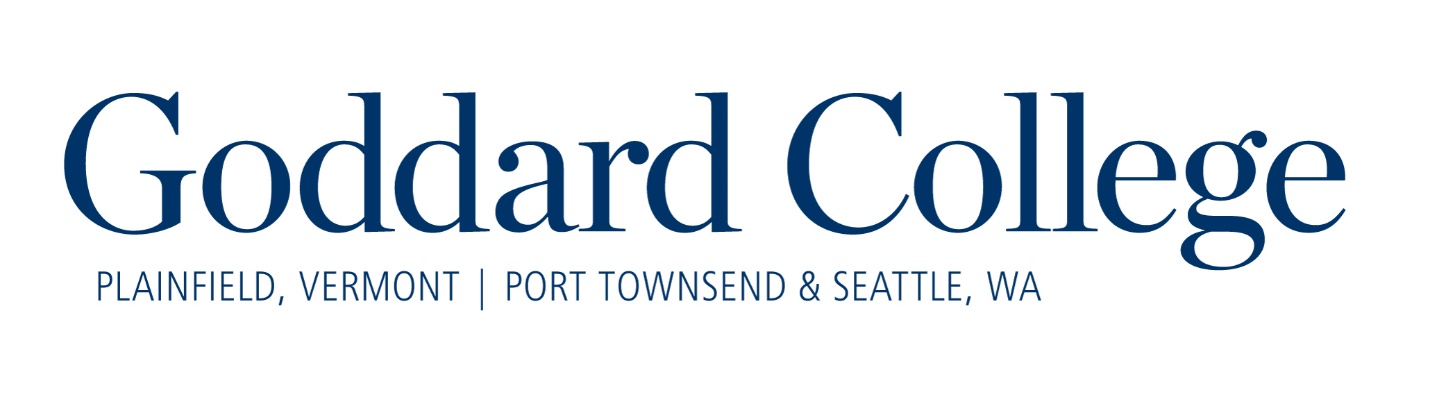 We have compiled a list of over 300 scholarships from various websites. Each scholarship has a brief description and a link to the organization’s website. Please keep in mind that these scholarships are not associated with Goddard College in any way.  Any question you may have about the content of the scholarship must be directed to the individual organization. It’s possible some of those organizations are offering scholarships just to have access to your demographic information and each student should decide if they are willing to share that information at a chance for scholarship funding. It is recommended students create a separate email address just for scholarships at a free email address site such as Hotmail or Gmail. Beware of scams! Scholarships that require an entry fee, ask for a bank account (to send the money to you), credit card numbers, or ask for you to enter a contest are usually scams. Scholarships that ask you to get likes on Facebook or other forms of social media are usually looking at a way to increase their online visibility. Some other things to be aware of are “Guaranteed or your money back. You’ve been selected. You may have already won. These scholarships aren’t available anywhere else. Everyone is eligible.” And real scholarships should provide you with a way to contact them—either email addresses or phone numbers. The scholarships below are organized alphabetically; specific topics can be searched for using the Find tool.Scholarships Under AAall In Limo & Party Bushttps://www.aallinlimo.com/scholarship/Aall In Limo & Party Bus is thrilled to announce its 2018 scholarship program that will reward one lucky college student with a $2000 scholarship. At Aall In Limo & Party Bus we understand how difficult it is to pay for school nowadays so, we came up with this unique opportunity!The $2000 scholarship will be awarded to a (graduate, undergraduate or high school) student who will successfully write an essay regarding the following topic:Why you shouldn't drink and drive?A winner for the scholarship will be selected on August 7, 2018. The scholarship will be paid directly to the scholarship recipient's college or university.AARP Foundation Women’s Scholarship Programhttp://www.aarpfoundationwlc.org/The AARP Foundation’s Women’s Scholarship Program provides scholarship funds to women 40+ seeking new job skills, training, and educational opportunities to support themselves and their families. The AARP Foundation Women’s Scholarship Program is available to eligible individuals with moderate to lower incomes and limited financial resources.To be eligible for the scholarships, applicants must be:WomenAge 40 or overAble to demonstrate financial needEnrolled in an accredited school or technical program within 6 months of the scholarship award date.Abbott and Fenner Scholarship Programhttp://www.abbottandfenner.com/scholarships.htmTo apply for this scholarship you will need to write an essay on the topic below. The essay should be between 500 and 1000 words. Your submissions must be sent to us by email at: scholarships@abbottandfenner.com

Describe your educational career and life goals.  Explain your plan for achieving these goals.  Include your degree/major, why you selected it, and how this degree/major will help you achieve your goals.Abraham Lincoln Brigade Archiveshttp://www.alba-valb.org/participate/essay-contestGeorge Watt Prize
Graduate and undergraduate students from the United States and elsewhere are invited to submit an essay or thesis chapter about any aspect of the Spanish Civil War, the global political or cultural struggles against fascism in 1920s and 1930s, or the lifetime histories and contributions of the Americans who fought in support of the Spanish Republic from 1936 to 1938. Two prizes of $500 each will be awarded, one in the undergraduate and one in the graduate category. Work will be judged on the basis of originality, quality of research, and effectiveness of argument or presentation.iAdelante! US Ed Leadership Fund—iHispano Scholarshiphttp://www.adelantefund.org/#!scholarships/crijScholarship is open to any incoming freshman or college student.Open to any majorMust be a US citizen or Legal Permanent Resident.Have and maintain a GPA of 3.0 or above (on a 4.0 scale).Maintain full-time enrollment status throughout duration of the scholarship term.Provide two letters of recommendation which express leadership potential.Participate in Adelante’s Annual Leadership InstituteAddiction Resource Scholarshiphttps://addictionresource.com/scholarship/AddictionResource.com awards $3,000 in scholarships each year to students who share their vision for an addiction-free world. Every year, we select three winners in the essay contest. The winners will receive awards toward their tuition at their respective colleges and universities. The winning applicants for first, second and third place receive scholarships in the amounts of $2,000, $700 and $300, respectively. The scholarship awards may only be used to pay for college tuition and/or education-related expenses. There are no costs associated with submitting an application for this scholarship.AES Scholarshiphttp://www.aesengineers.com/scholarships.htmPurpose of Scholarships
AES Engineering is pleased to be able to continue offering scholarships to motivated students to help in the furthering of their education.African American Civil Rights Grantshttps://www.nps.gov/preservation-grants/civil-rights/The African American Civil Rights Grant Program (Civil Rights Grants) documents, interprets, and preserves sites and stories related to the African American struggle to gain equal rights as citizens in the 20th Century. The NPS' 2008 report, Civil Rights in America, A Framework for Identifying Significant Sites serves as the foundation reference document for the grant program and for grant applicants to use in determining the appropriateness of proposed projects and properties. The grants are funded by the Historic Preservation Fund (HPF), and administered by the NPS.  This competitive grant program provides grants to states, tribes, local governments (including Certified Local Governments), and nonprofits. Non-federal matching share is not required, but preference will be given to applications that show community commitment through non-federal match and partnership collaboration.  Grants will fund a broad range of planning, development, and research projects for historic sites including: survey, inventory, documentation, interpretation, education, architectural services, historic structure reports, preservation plans, and "bricks and mortar" repair.AG Bell College Scholarship Awards Programhttp://www.agbell.org/Connect/AG-Bell-College-Scholarship-ProgramThe Alexander Graham Bell Association for the Deaf and Hard of Hearing (AG Bell) offers several scholarships for undergraduate and graduate study.AHF—American Homecare Federationhttp://www.colkeen.org/?page_id=123Any undergraduate student with hemophilia, von Willebrand disease, or a related inherited bleeding disorder is eligible to apply for the Beth Carew Memorial ScholarshipAirport Rentals Student Scholarshiphttps://www.airportrentals.com/scholarship/united-states/Win a $4000 Student ScholarshipAirportRentals.com is an industry leading, globally focused car rental booking company with a strong focus on innovation and agility which has naturally led to the company offering a scholarship designed to support and enable those with fresh ideas and solutions for the ever-shifting world of travel commerce.The Airport Rentals scholarship includes $4000 to cover the successful applicant’s tuition and fees. This can be applied to any of the United States educational institutes who have chosen to partner with Airport Rentals for this scholarship.Alabama Commission on Higher Educationhttp://ache.edu/List of financial aid resources for Alabama residents.Alaska Commission on Higher Educationhttp://acpe.alaska.gov/List of financial aid resources for Alaska residents.Alert1 Medical Alert Systemshttps://www.alert-1.com/company/scholarship/6747Plan to help seniors in the future? You could be grandma’s caregiver or the next great innovator for seniors. Whether you're pursuing technology or the arts, you're committed to improve senior care. To reward your hard work, Alert1 wants to give you a helping hand. As a leader in medical alerts, we’re all about helping future leaders in senior care.Alert1 is offering a $250 scholarship to a student attending an accredited U.S. college or university who wants to help seniors. To apply for this scholarship, follow the instructions below. Submit the online application form and answer the following three questions (under 300 words each):What is your experience with seniors?What is the most important lesson you’ve learned from seniors?How will you help seniors in your chosen career?Submit your online Alert1 Scholarship application by January 10th, 2019 11:59 PM PST.Allied Van Lineshttp://www.allied.com/scholarshipAllied Van Lines is excited to offer a scholarship program aimed at students whose area of study focuses on logistics and moving-related fields. We are committed to growing our industry and supporting the brightest students in logistics and moving. 
Award Criteria:5 individual scholarships will be awarded.Individual scholarship award amount of $1,000 per winner.  Total scholarship awards: $5,000Award amount will be made out to the winner’s school in the form of a check, and mailed to the winner’s personal address.Entry Requirements:Submit a brief essay of between 400 and 800 words, detailing why a career in logistics/supply chain management is your college major of choice. A personalized tone, referencing sincere firsthand experience and sentiment, is best—no need to be too formal. We want to know why you truly believe in logistics as the best career path for you!Alpha Chi Omegahttps://www.alphachiomega.org/resource-center/#.U3pS3fldXh6Through the generous support of members and friends, the Alpha Chi Omega Foundation is able to offer financial assistance in the following five categories:Scholarships: Merit-based grants for collegiate and alumnae members’ educational pursuits. Educational Assistance Grants: Need-based grants for collegiate and alumnae members’ educational pursuits. Member Assistance Grants: Grants for collegiate and alumnae members who are facing financial difficulty due to changing life circumstances. Love and Loyalty Grants: Grants supporting the educational, literary, and charitable pursuits of Alpha Chi Omega. Grant amounts vary each year and are based upon interest rates generated by the Foundation’s investments.Alpha Kappa Alpha Educational Advancement Foundation (EAF)https://akaeaf.org/scholarshipsAt the heart of EAF’s commitment is the idea that academic excellence comes in many forms. There are three ways in which the Foundation carries out its mission: Academic Scholarships, Fellowships and Community Assistance Awards.Alpha Tau Delta—Professional Nurseshttp://atdnursing.org/Home/scholarships/Miriam Fay Furlong Grant is awarded to a selected ATD
undergraduate member in good standing who will be a junior or senior next year based on merit and service to the organization.
The Alumni PRN Grant is awarded to a selected Alumni member or Member At Large, based on merit and service to the organization and who has been accepted into a graduate or doctoral program in a course of study to “enhance and further nursing service.”Alston/Bannerman Fellowshiphttp://www.alstonbannerman.org/eligibility.htmlTo qualify for an Alston/Bannerman Fellowship, you must:be a person of colorhave more than 10 years of community organizing experiencebe committed to continuing to work for social changelive in the United States or its territoriesBeyond the basic eligibility criteria, the Alston/Bannerman Program seeks applicants whose work:Attacks roots causes of injustice by organizing those affected to take collective action.Challenges the systems that perpetrate injustice and effects institutional change.Builds their community’s capacity for self-determination and develops grassroots leadership.Acknowledges the cultural values of the community.Creates accountable participatory structures in which community members have decision-making power.Contributes to building a movement for social change by making connections between issues, developing alliances with other constituencies and collaborating with other organizations.American Action Fund for Blind Children and Adults—Kenneth Jernigan Scholarshipwww.actionfund.org/Kenneth-jernigan-scholarshipThe American Action Fund for Blind Children and Adults annually sponsors the largest scholarship granted in the United States to a legally blind person*. Named the Kenneth Jernigan Scholarship, it honors the man who changed perceptions regarding the capabilities of the blind in this country and throughout the world. Dr. Jernigan, who was active in affairs of the blind for over half a century, taught that with proper training in the skills of blindness and a proper attitude toward blindness, any blind person can be as successful as a similarly situated sighted person. Finally, Dr. Jernigan taught that the real barrier to success as a blind person is the public’s misconceptions concerning blindness, often shared and even affirmed by the blind themselves.The Kenneth Jernigan Scholarship is given annually to a legally blind student who exemplifies the fruits of Dr. Jernigan’s teachings. The Kenneth Jernigan Scholarship is valued at $12,000.American Art Therapy Associationwww.arttherapy.org/aata-awards.htmlAATA Anniversary Scholarship Fund (1 award)Available to a student with a current GPA of at least 3.25 who can demonstrate financial need and acceptance and or enrollment in an AATA approved graduate art therapy program.Myra Levick Scholarship Fund (1 award)Available to a student with a current GPA of at least 3.00 who can demonstrate financial need and acceptance and or enrollment in an AATA approved art therapy program.Rawley Silver Award for Excellence (1 award)Available to a student whose academic record or prior experience is deemed excellent (3.50) who can demonstrate financial need and acceptance and or enrollment in an AATA approved art therapy program. Where there is no financial need, a $100 honorarium will be granted.Cay Drachnik Minorities Fund (1 award)Specifically designed for the purchase of books, this fund is available to members of an ethnic minority group who can demonstrate financial need and acceptance and or enrollment in an AATA approved art therapy program.Pearlie Roberson Award (1 award)Specifically designed to provide financial support for a project, undertaken by a student or professional member of AATA that targets multicultural aspects and capacities of art therapy.American Assoc. of Family & Consumer Scienceshttp://www.aafcs.org/Awards/index.aspThe field of family and consumer sciences (FCS) encompasses the study of relationships among people and their personal environments in order to strengthen communities and advance the well-being of individuals and families over their lifespan. FCS is rooted in the arts, social and natural sciences, and humanities. In order to address challenges related to the health of individuals, families, and communities, FCS uses integrative, interdisciplinary approaches that consider individuals and families in the context of their environments. The Association awards fellowships to individuals who have exhibited the potential to make contributions to the family and consumer sciences profession.American Assoc. of Physics Teachershttp://www.aapt.org/Programs/grants/The AAPT Executive Board offers two scholarships for future high school physics teachers. These scholarships, supported by an endowment funded by Barbara Lotze, are available only to U.S. citizens attending U.S. schools. Undergraduate students enrolled, or planning to enroll, in physics teacher preparation curricula and high school seniors entering such programs are eligible. The two successful applicants will each receive a stipend of up to $2,000. The scholarship may be granted to an individual for each of four years.The American Association of School Personnel Administrators (AASPA) -Leon Bradley Scholarshipshttp://aaspa.org/leon-bradley-scholarship/The Leon Bradley Scholarship Program was established to encourage more minorities or persons of color to enter the teaching profession. AASPA believes that it is of benefit for all students to experience diversity among the teachers who serve as role models for our students.  Thus, AASPA will annually award two scholarships to assist minorities seeking their initial teaching certification and/or endorsement. One scholarship will be for $2000 granted for a minority college student’s final year, which includes student teaching. The second scholarship will be for $1000 granted for a minority paraprofessional career-changer in his/her final year of teacher preparation. The application is available on AASPA’s website. To apply online, visit www.aaspa.org and click on the Leon Bradley Scholarship button in the left column.American Association of University Womenhttp://www.aauw.org/what-we-do/educational-funding-and-awards/Career Development GrantsAward $2,000 - $12,000
Career Development Grants support women who hold a bachelor’s degree and are preparing to advance their careers, change careers, or re-enter the work force.  Special consideration is given to women of color, and women pursuing their first advanced degree or credentials in nontraditional fields. Grants provide support for course work beyond a bachelor’s degree, including a master’s degree, second bachelor’s degree, or specialized training in technical or professional fields. Funds are available for distance learning. Course work must be taken at an accredited two- or four-year college or university in the United States, or at a technical school that is fully licensed or accredited by the U.S. Department of Education. Funds are not available for PhD-level work.Community Action GrantsAward $5,000-$10,000
Community Action grants provide funds to individuals, AAUW branches and AAUW state organizations as well as local community-based nonprofit organizations for innovative programs or non-degree research projects that promote education and equity for women and girls.One-Year Grants ($2,000-$7,000 over one year)
One-year grants provide seed money for new projects. Topic areas are unrestricted, but should include a clearly defined activity that promotes education and equity for women and girls.<Two-Year Grants ($5,000-$10,000 over two years)
Two-year grants provide start-up funds for longer-term programs that address the particular needs of the community and develop girls’ sense of efficacy through leadership or advocacy opportunities. Topic areas are unrestricted, but should include a clearly defined activity that promotes education and equity for women and girls. Applicants must be women who are U.S. citizens or permanent residents. Nonprofit organizations must be based in the United States. Grant projects must have direct public impact, be nonpartisan, and take place within the United States or its territories.International FellowshipsMaster’s/Professional Fellowship $18,000
Doctorate Fellowship $20,000
Postdoctoral Fellowship $30,000
International Fellowships are awarded for full-time study or research in the United States to women who are not United States citizens or permanent residents. Both graduate and postgraduate study at accredited institutions are supported. Several fellowships are available for study outside of the U.S.American Business Women’s Assoc.https://sbmef.org/Established in 1953, the fund’s objective is to help women achieve their business or professional goals through education. Since its inception, SBMEF has awarded more than 13,000 scholarships totaling more than $12.5 million.American College of Nurse-Midwiveshttp://www.midwife.org/Foundation-Scholarships-and-AwardsEligible applicants must:Be enrolled as a student in good standing in an ACNM DOA accredited basic midwifery education programHave successfully completed one academic or clinical semester/quarter or clinical moduleBe a current member of the American College of Nurse-Midwives (ACNM)Agree to complete a brief data collection form for the A.C.N.M. Foundation within one year, if an award is received. Submission of a signed application serves as your consent to complete the form.American Copy Editors Societyhttp://www.copydesk.org/blog/category/education_fund/College juniors, seniors and graduate students who have demonstrated an interest in and aptitude for copy editing have until Nov. 15 to apply for several scholarships awarded each year by the ACES Education Fund, an affiliate of the American Copy Editors Society.American Council of the Blindhttp://acb.org/scholarshipsAll legally blind, full-time students admitted to academic and vocational training programs at the post-secondary level are encouraged to apply for one of these scholarships. Part-time students who are working full-time are also invited to apply for the John Hebner Memorial Scholarship. A cumulative grade point average of 3.3 is generally required, but extenuating circumstances may be considered for certain scholarships. Applicants must be legally blind in both eyes. We will determine which scholarships you qualify for based on the information you provide on your application. It is not necessary for you to submit more than one application.American Federation of Police and Concerned Citizenshttp://www.afp-cc.org/programs.htmlEach year, AFP&CC, through the Police Family Survivors Fund, awards hundreds of scholarships in the amount of $1,500 per year to surviving sons and daughters of police officers killed in the line of duty. This nationwide program provides assistance to high school graduates attending a traditional four-year college, university, technical or vocational educational institution for a total of $6,000 in scholarship funds per student over four years.American Floral Endowmenthttp://endowment.org/scholarships/All applications and supporting documents are due by May 1 and October 1 each year.American Foundation for the Blindhttp://www.afb.org/Section.asp?Documentid=2962Scholarships in the Field of Rehabilitation and/or Education of Persons who are Blind or Visually Impaired:The Delta Gamma Foundation Florence Margaret Harvey Memorial Scholarship: One (1) scholarship of $1,000 to an undergraduate or graduate student in the field of rehabilitation or education of persons who are blind or visually impaired.The Rudolph Dillman Memorial Scholarship: A one-time award not open to previous recipients. It provides four (4) scholarships of $2,500 each to undergraduates or graduates who are studying full-time in the field of rehabilitation or education of persons who are blind and/or visually impaired. One of these awards is reserved specifically for a student who presents proof of economic need (Student Aid Report required).Scholarship for Engineering or Computer, Physical, or Life Sciences:The Paul and Helen Ruckes Scholarship: Provides one (1) scholarship of $1,000 to a full-time undergraduate or graduate student in the field of engineering or in computer, physical, or life sciences.Scholarship for Literature or Music:The R.L. Gillette Scholarship: Two (2) scholarships of $1,000 each to women who are enrolled in a full-time four-year undergraduate degree program in literature or music.  In addition to the general requirements, Gillette applicants must submit with their supporting documents: A performance tape/CD not to exceed 30 minutes, or a creative writing sample.General Subject Scholarships:The Guide Dogs for the Blind Dorthea and Roland Bohde Personal Achievement Scholarship provides one (1) scholarship of $1,000 to a full-time undergraduate student in any field of study.The Karen D. Carsel Memorial Scholarship provides one (1) scholarship of $500 to a full-time graduate student who presents evidence of economic need. (Student Aid Report required.)The Ferdinand Torres Scholarship provides one (1) scholarship of $2,500 to a full-time undergraduate or graduate student. Strong preference will be given to new immigrants to the United States, and to those residing in the New York City metropolitan area. To be eligible the applicant must reside in the United States, but need not be a citizen of the United States. In addition to the general requirements, Torres applicants must submit with their supporting documents: Evidence of economic need; Proof of residence in the United States (e.g. telephone bill; utility bill); Immigrants must include a description of country of origin and reason for coming to the U.S. (To be included in Part Four of the application essay).AHEPA—American Hellenic Educational Progressive Assoc.https://ahepa.org/education/The AHEPA Educational Foundation (AEF) has scholarship programs, which were established to promote, encourage, induce and advance education at the college, university and graduate school level. The applicant is of Greek descent or a member or son or daughter of a member, in good standing, of AHEPA, the Daughters of Penelope, Sons of Pericles or the Maids of Athena; andA high school graduate or a high school senior planning to attend, full time, an accredited college or university during the current calendar year; orA college student currently attending an accredited college or university and will continue to attend, full time, during the calendar year; orA college or university graduate planning to attend, full time, a graduate or professional degree program during the calendar year.American Indian College Fundhttp://www.collegefund.org/students_and_alumni/content/scholarshipsThe American Indian College Fund was established in 1989 to provide scholarships to American Indian/Alaska Native students attending tribal colleges, and to fund and create awareness about the community-based accredited tribal colleges and universities that offer students access to knowledge and skills alongside Native culture, language, and values.The American Indian College Fund also provides scholarships to undergraduate and graduate students attending any other accredited public and non-profit private college all across the United States.Separate scholarships are available for:undergraduates attending tribal collegesundergraduates attending non-tribal collegesgraduate students attending any collegesAmerican Indian Graduate Centerhttps://www.aigcs.org/aigc-scholarship-fellowship-opportunitiesThe American Indian Graduate Center, Inc. announces the availability of fellowships and loans for service to American Indian and Alaska Native undergraduate and graduate students.American Indian Serviceshttp://www.americanindianservices.org/Since 1958, AIS has designed many valuable programs which assist them towards self-sufficiency and building better communities. Chief among these is providing scholarships for needy Native Americans to attend colleges and vocational schools.American Institute of Polish Culturehttp://www.ampolinstitute.org/index2.htmlThe Scholarship Committee of the Institute will award ten to fifteen scholarship grants of $1,000 each, for the academic year.They will be granted to the undergraduate and graduate students majoring in the following fields:CommunicationEducationFilmHistoryInternational RelationsJournalismLiberal ArtsPolish StudiesPublic RelationsGraduate students in business programs whose thesis is directly related to PolandGraduate students in all majors whose thesis is on the Polish subjectAmerican Jersey Cattle Assoc.https://www.usjersey.com/AJCA-NAJ-JMS/AJCA/YouthPrograms/YouthScholarshipsandEducationalPrograms.aspxYou must be a Junior Member or Lifetime Member of the American Jersey Cattle Association. A minimum grade point average of 2.5 (on a 4-point scale) is required to apply for these scholarships. A copy of the most recent transcript(s) listing all completed coursework must be included with the scholarship application. Applications will not be considered without receipt of transcript(s). Cedarcrest Farms Scholarship: undergraduate and graduate students seeking a degree in large animal veterinary practice, dairy production, dairy manufacturing, or dairy product marketing.American Psychological Foundationhttp://www.apa.org/apf/scholarships.htmlPsychology cannot thrive without nourishing our most intelligent and inquiring minds to pursue the discipline. To this end, the Foundation supports a number of programs aimed at helping graduate students further their education in psychology. Multiple scholarships are listed on the site above.American Traffic Safety Services Foundationhttp://www.atssa.com/TheFoundation/TheFoundationPrograms/TheRoadwayWorkerMemorialScholarshipProgram.aspxChildren of workers killed or permanently disabled in work zone accidents are eligible for the Foundation’s annual scholarships in support of higher education (college or vocational). Parents with custody or legal guardianship of surviving children are also eligible.American Water Ski Educational Foundationhttp://www.waterskihalloffame.com/scholarship.htmlThe American Water Ski Educational Foundation was chartered in 1968. It is a 501(c)3 not-for-profit public foundation dedicated to the preservation of the traditions of one of America’s most popular family recreational activities, and to the encouragement of and education in the safe enjoyment of the challenges of water skiing.AmproGo Scholarshiphttps://www.amprogo.com/scholarshipWe want to help you GO! to college. So were offering a $1000 Scholarship for students that want to make a positive impact on our communityStudents are asked to submit a 750-1,000 word essay discussing their thoughts or ideas on how to help improve our community. You may use personal experience or experiences you’ve witnessed around you.We encourage you to think outside of the box!Applicants will be judged on originality, mindfulness, and research.GPA and eligibility of the potential winner will be confirmed before scholarship is awarded.AMZ-Expert Amazon Student Scholarship Programhttps://amz-expert.pro/blog/scholarship-for-college-and-high-school-students-2018/Write us an essay about Amazon and its business, and what it means to you – its various trade models and the benefits end-users get from buying at Amazon. This could be a route to a grant for high school seniors if you apply for the scholarship today. The format of the essay is up to you – whatever helps to highlight the reasons choose Amazon. You could look at pricing policy, distribution networks and coverage, exceptional product range, accelerated delivery, sales support, flexible payment methods… or perhaps other compelling reasons why huge numbers of customers buy from Amazon every year. And remember – the Amazon business model is now supplying many more products than books!Scholarship applications will be reviewed by the AMZ-Expert board, whose criteria will be creative and interesting responses, alongside finding the expected levels of clarity and developed thought.Ancient & Accepted Scottish Ritehttp://scottishrite.org/about/philanthropy-scholarships/scholarships/Sovereign Grand Commander’s Scholarship
Scholarship Amount: Amount awarded will vary
Eligibility: No Masonic background required; Accepted enrollment at accredited institutions authorized to grant degrees in the United States Application Deadline: All relevant materials must be received by April FirstPublic School Administration Scholarship
Scholarship Amount: $6,000 per year for two years
Eligibility: No Masonic background required; Mid-career individuals committed to public school education; MA or MS Degree Application Deadline: All relevant materials must be received by April FirstShepherd Scholarship
Scholarship Amount: $1,500 per year for a maximum of four years
Eligibility: No Masonic background required; Accepted enrollment at an accredited institution in the United States Application Deadline: All relevant materials must be received by April 1Annie’s Homegrownhttp://www.annies.com/our-practices/farming/agricultural-scholarships/Sustainable and organic agriculture is at the very root of our philosophy:  Planet to Food.  Food to People.  People to Planet. We believe that healthy soils and healthy farms are the foundation for healthy foods, which help make healthy people!  Therefore, we’re proud to support the next generation of farmers. Our scholarship program assists undergraduate and graduate students who are pursuing studies in Sustainable and Organic Agriculture.Annie’s Homegrown Sustainable Agriculture Scholarship Program is open to full time undergraduate and graduate students beginning or returning to an accredited 2 or 4 year technical or college program or graduate school in the U.S. for the 2010/2011 school year.  Students must be focusing on classes in sustainable agriculture.  International students may apply as long as they are studying at a U.S. school.If you are chosen to receive an award, you will be notified by a phone call and email by March,  and funds will be dispersed directly to your school on or around June 15th.Apartment Guide $2500 Scholarshipwww.apartmentguide.com/students/scholarship.We’re giving away 2 scholarships of $2,500 to help pay for housing, books or tuition for the upcoming Spring 2019 semester.TOP 10 REASONS YOU SHOULD APPLY500 words is a whole lot shorter than the length of most scholarship essaysBeing able to rent a sweet apartment is cooler than sharing a shoebox-sized dorm roomCollege is expensive these daysUse that iPhone for something besides selfies for onceApplying for a scholarship is a great excuse to get out of going shopping with your momIf you win, you don’t have to use it on tuition. You could pay for a school trip, or put it towards your rent or security deposit.You can put “scholarship recipient” on your LinkedIn profileWinning feels goodYou’re in college, which means you’re brokeWhat else are you going to do?Arab American Institute Foundation—Helen Abbott Community Service Awardshttp://www.aaiusa.org/scholarships_aaiThe Helen Abbott Community Service Awards honor students and student organizations whose devotion to community service, selfless acts of care, and interest in improving the quality of life for others reflect the life of the Awards’ namesake. Three awards are presented annually: one $1,000 prize to a student and two $500 grants to student organizations with impressive community service records. Organizational community service projects include, but are not limited to: community improvement and service projects such as park clean-ups, recycling programs, volunteering in shelters, tutoring programs, food/toy drives, and ethnic/cultural outreach.Arizona Commission for Postsecondary Educationhttps://highered.az.gov/List of financial aid resources for Arizona residents.Arkansas Department of Higher Educationhttp://www.adhe.edu/Pages/home.aspxList of financial aid resources for Arkansas residents.Art scholarshipshttp://www.artstudy.org/paying/art_scholarships.phpList of arts competitions, awards, art contestsAsian and Pacific Islander American Scholarship Fundhttp://www.apiasf.org/scholarship_apiasf.htmlThe Asian & Pacific Islander American Scholarship Fund (APIASF) is the nation’s largest 501(c)3 non-profit organization that provides college scholarships to Asian and Pacific Islander Americans (APIAs) with financial need.ASIST Scholarshiphttp://ewiconnect.com/scholarships/asist-scholarship/The ASIST scholarship is available to adults facing economic, social, or physical challenges, who are looking to improve their situation through educational opportunities. Local Chapters partner with educational providers and social services agencies to identify potential candidates. Students first apply and compete at the local Chapter level. Chapter-level winners are submitted to the Corporate level for the opportunity to be selected for one of 13 scholarships ranging from $2,000 to $10,000.To qualify, you must live within the boundaries of a participating Chapter. To apply, download and complete the application and submit it to the contact person listed on the website.Association on American Indian Affairs Inc.http://www.indian-affairs.org/scholarships.htmlApplicants must be full time students at an accredited school from the Continental US or Alaska. Send one application package only. Students will be considered for all scholarships we feel you are qualified for. Send only the information requested. Additional information will not be considered and may hinder review of your application. Students are eligible to receive one scholarship per year. Funding is for both fall and spring semesters. We do not fund semesters separately. Please do not apply if you are a December graduate. Documents cannot be returned (do not send original CIB or tribal enrollment). If you are selected you will be notified by mail. Due to the number of applications received we do not send regret letters. Grantees will also be posted on the website as they are awarded.Association of Asian Studieshttp://www.asian-studies.org/Grants-and-Awards/Other-Grant-ProgramsMultiple scholarships for Asian Studies.Association of Black Women Historians–Drusilla Dunjee Houston Awardhttp://truth.abwh.org/awards/drusilla-dunjee-houston/The Drusilla Dunjee Houston Memorial Scholarship Award is a $300 cash award administered by the Association of Black Women Historians (ABWH). It is open to black women graduate students in history or a related field. Requirements for Applicants: Black women graduate students currently pursuing a M.A. degree or Ph.D. degree in history or a related field.Association of Blind Citizens Scholarship Programhttp://www.blindcitizens.org/abc_scholarship.htmThe Association of Blind Citizens will offer ten thousand dollars in college scholarships to legally blind individuals seeking a college degree. The Reggie Johnson Memorial Scholarship will be valued at $2000 and eight $1000 scholarships will be available.  The scholarship may be applied to tuition, living expenses or related expenses resulting from blindness.Association for Education and Rehabilitation of the Blindhttps://aerbvi.org/resources/aer-scholarships/Every biennium, AER offers two scholarships to individuals attending school with the goal of studying for a career in the field of providing services to the blind and visually impaired.  In addition, at each biennial conference, AER recognizes outstanding achievements in the field through our prestigious awards program.Atlas Shrugged Essay Contesthttp://www.aynrand.org/site/PageServer?pagename=education_contests_atlasNo application is required.Entrant must be enrolled in college/university or 12th grade at the time of entry.Contest is open to students worldwide.A stapled cover sheet MUST include: name and address of entrant; entrant’s e-mail address (if available); name and address of entrant’s university; topic selected (1, 2 or 3 from list above); and your declared major.Essay must be no fewer than 800 and no more than 1,600 words in length, and must be typewritten and double-spaced. One entry per student, please.Essay must be solely the work of the entrant.All entries become the property of the Ayn Rand Institute and will not be returned. Winners and other participants will be notified in November.AutohausAZ Scholarshiphttps://www.autohausaz.com/scholarshipScholarship Opportunity from AutohausAZ1st place $1000, 2nd place $500, and 3rd place $250. Deadline 03/15/2019.At AutohausAZ, we believe that every young adult should be given the opportunity for a bright and successful future by attending the university or college of his or her choice. Therefore, this is why we have decided to give all interested students the chance to apply and win cash (1st place $1000, 2nd place $500, and 3rd place $250) towards their education with our AutohausAZ Scholarship Essay.The AutohausAZ Scholarship Essay is available to all students who are currently enrolled, or in the process of enrolling to an accredited college or university in the U.S. To enter, eligible students will be required to submit an essay by the chosen deadline. Details on eligibility and the step-by-step entry process are below.Eligibility RequirementsMust be a United States citizen or permanent resident.Must be a full-time or part-time student attending or accepted into an undergraduate college or university (in the U.S.)Limited to one (1) entry per person.Avalaunch Media Scholarshiphttp://avalaunchmedia.com/scholarship/We are excited to announce the launch of our annual Avalaunch Media Scholarship Contest. The winner will receive a $1,000 scholarship. Avalaunch Media is committed to supporting students in their educational pursuits and helping to develop the next generation of believers.Who is Eligible:Any current, full-time student of an accredited two-year or four-year American university or college is welcome to apply. There is no age or specific major requirement.How to Apply:Students who fit the eligibility requirements listed above can apply for the scholarship. To enter, applicants must submit an essay (Maximum of 500 words) or video (Less than 2 minutes) on one of the following topic:How have you created believers in yourself and your story?How will you create believers in your future endeavors?Axon Optics “Migraine Story” Scholarshiphttps://www.axonoptics.com/axon-optics-scholarship/As part of Axon’s pursuit of knowledge, we are excited to announce the launch of our scholarship contest.  The winner will receive $1,000 to assist them in their pursuit to further their education.  We are committed to supporting students in their educational path.Who Is Eligible:Any current, full-time student of an accredited two-year or four-year American university or college is welcome to apply. There is no age or specific major requirement.How To Apply:Students who fit the eligibility requirements listed above can apply for the scholarship. To enter, applicants must submit an essay (maximum of 300 words) or video (Less than 1 minute) on one of the following topics:What is your migraine story?What is your light sensitivity story?Scholarships Under BBachus and Schanker, LLC Scholarshiphttp://www.coloradolaw.net/scholarship/Students have the opportunity to apply for one of the $2000 semiannual scholarships to be paid toward tuition for the upcoming semester. Each student must write an essay about his or her opinion(s) on the importance and efficacy of the 7th Amendment. Students are encouraged to think critically about the right to trial by a jury, and other elements of the Amendment, and it how affects their lives.Baucehttp://baucemag.com/list-of-undergraduate-and-graduate-scholarships-for-women-of-color/60 COLLEGE AND GRADUATE SCHOOL SCHOLARSHIPS FOR MINORITY WOMENBeSkinHost.com Scholarship Programhttp://www.beskinhost.com/scholarshipEach year BeSkinHost.com offers a $1500 scholarship for an outstanding student who is interested in natural skincare topics, such as anti-aging or acne treatments.Applicants should complete a 1,500-2,000 words essay on the topic. A panel of BeSkinHost’s leaders will choose 3 finalists. Finalists will participate in a phone interview. The top finalist will be awarded the $1,500 scholarship, which can be used for any educational expenses.Who is eligible?High school seniors who’ve been accepted to a college or trade school.Students currently enrolled in an undergraduate or graduate degree program at an accredited college, university or trade school.BestMattressReviews.com Sleep Scholarshiphttps://www.bestmattressreviews.com/sleep-scholarship/At BestMattressReviews.com, we value education highly and want to give back to our community at large. We are also passionate about promoting sleep awareness and created this scholarship to both help further that cause and to help students pay for the increasing costs of higher education. This scholarship is intended to be used for tuition during the 2018-19 school year.Amount Awarded – $1,000Deadline – May 19th, 2018Non-RenewableHowever, BestMattressReviews.com will run a new scholarship every year.Eligibility And Application RequirementsApplicants must be current high school seniors attending school in the United States OR current college students already studying at an accredited U.S. post-secondary institutionApplicants must be U.S. citizensApplicants must be anticipating completion of high school diploma at time of application or already in possession of high school diploma / GEDApplicants must be planning to or already currently pursuing a degree at an accredited U.S. post-secondary institutionApplicants must be carrying a minimum 3.0 GPA currently or at the end of their senior yearBestMattressReviews.com is looking for creative video applications that answer the following two questions:How important is sleep as a public health issue? Sleep has gotten a lot of coverage in the last few years and we’d like to know how you think it stacks up and why you feel that way. Please use research and statistics to back up your opinions.Describe your current relationship with sleep and assess the quality of that relationship. Research and cover at least two to three ways you think you should change your lifestyle/sleep hygiene habits to improve your sleep health and how you plan to implement them over the next year of your life.BigSun Scholarshiphttp://www.bigsunathletics.comWe are proud to be able to help young athletes succeed in their academic pursuits.  The successful applicant will be currently involved in athletics in some capacity, either for their school or for their community. Amount of Award  -  $500.00Billy Barty Foundation10222 Crosby RoadHarrison, OH 45030Phone: 513-738-4428Fax: 513-738-4428Email: info@billybartygolfclassic.comOpen to high school seniors, high school graduates, and students currently enrolled in a 4-year college or university who are less than 4 feet 10 inches tall. Their parents and siblings are also eligible. Selection is based on scholarship, leadership, and financial need. Deadline is October of each year.BitIRA U Scholarshiphttps://www.bitira.com/u/scholarship/The future of commerce is being shaped by the digital economy, and BitIRA U wants to know what you think this future will look like.Part of BitIRA’s open technology education mission, BitIRA U is announcing a bi-annual scholarship, awarding $1,000 to one student. You will write a one-page (typed), personal essay containing specific examples of how cryptocurrency or blockchain could change the world over the next 20 years.If you want to share your vision on how these technologies will shape the future, we want to hear from you!The essay contest is open to all students who meet the following criteria:Enrollment in an accredited high school, college or university in the United StatesIn the final year of high school or enrolled as an undergraduate in a U.S. accredited institutionIn “Good Academic Standing” at current institution, i.e., not on academic probation or suspensionMinimum cumulative Grade Point Average (GPA) of 3.0 or higher (or equivalent)The contest’s selection committee is composed of managing staff members at BitIRA. They will be looking for students who can best express how cryptocurrency or blockchain technologies could change the world over the next 20 years, as well as students who display talent, good promise and dedication. Some of the best essays will be featured right here on the website!Blinded Veterans AssociationKathern F. Gruber Scholarship Programhttp://www.bva.org/services.htmlSpouses and dependent children of blinded veterans are eligible for the annual Kathern F. Gruber Scholarship Awards to assist them with their higher education tuition. The scholarships are awarded on the basis of merit through an application process that is evaluated by a committee. Gruber scholarships are for one year only but recipients can reapply and receive the award up to four times. The blinded veteran family member is not required to be a BVA member for the spouse or child to receive a scholarship.Bliss Prize Fellowshiphttp://www.doaks.org/research/fellowships-and-grantsAnnual award for currently enrolled college seniors or recent graduates of U.S. or Canadian universities who plan to attend graduate school in any field of Byzantine studies. Applicant must have completed a minimum of 1 year of Ancient or Medieval Greek studies. Students must be nominated by their advisors in a letter sent directly to Dumbarton Oaks. In addition to applications and other required materials, student must also submit official transcripts, and recommendation letters from scholars prior to November 1. Award amount is for graduate school tuition and living expenses for a maximum of 2 years. Nonrenewable.Boomer Esiason Foundationhttp://www.esiason.org/cf-living/scholarshipsScholarships from the Boomer Esiason Foundation assist students who are working toward academic success while living with CF. Scholarships are available in a variety of areas and each year attract more and more qualified applicants.Boomsourcing Scholarship Essay Contesthttp://boomsourcing.com/college-scholarship/Boomsourcing is pleased to announce we’ll be offering an essay winner a $1,000 scholarship. The essay is intended to create thought pieces and dialogue among higher education on outsourcing.Who Is Eligible?Any current, full-time student at an accredited two-year or four-year American university or college is welcome to apply. There is no age nor specified major requirement.How To Apply:Answer the following promptHow can businesses gain a competitive advantage by outsourcing parts of their business?Your essay should be 500 – 700 words (essays that exceed 700 words will not be considered).Essay format is preferred and can include objective and subjective data/insights gained through interviews, case studies, and academic or professional studies.Submit your essays as part of the body of your email, no attachments please, with your full name, school you are (or will be) attending, and contact information to scholarship@boomsourcing.comAdditional Details:Essays will be reviewed by the Boomsourcing Scholarship Committee and a winner will be selected and notified. The scholarship funds awarded are to be used for books, tuition, and living expenses. Essays that make the most compelling argument on how outsourcing creates competitive advantages for businesses through personal research (supported through published research) will be selected.Boyd Lyon Sea Turtle Scholarshiphttps://www.oceanfdn.org/blog/now-accepting-applications-boyd-lyon-scholarshipDo you love sea turtles? Are you pursuing a degree in sea turtle conservation? Apply for the Boyd Lyon Scholarship!Brown and Caldwellhttp://www.brownandcaldwell.com/scholarships.aspDr. Wesley Echenfelder Jr. Scholarship In recognition of Dr. Wesley Eckenfelder’s many contributions to the environmental profession, Brown and Caldwell offers a $3,000 scholarship for students pursuing education and careers within the environmental industry. Candidates for the Dr. W. Wesley Eckenfelder, Jr.Scholarship Program must:Be a United States citizen or permanent resident.Be a full-time student enrolled in his/her Junior, Senior year or graduate program at an accredited college/university.Have a declared major in civil, chemical or environmental engineering or one of the environmental sciences (e.g. geology, hydrogeology, biology, ecology, industrial hygiene toxicology).Have a cumulative GPA of 3.5 or higher on a 4.0 scale (or equivalent on a 5.0 scale).Minority Scholarship The program consists of three elements designed to increase students’ interest in the environmental profession and to support them in defining career goals. It will provide the selected student with:$3,000 in tuition scholarship for the following school year. An optional paid summer internship at a Brown and Caldwell office. A dedicated mentor to guide the intern through the company’s information and communications resources. Candidates for the Brown and Caldwell Scholarship Program must:Be a United States citizen or permanent resident.Be a full-time student enrolled in his/her junior year at an accredited four-year undergraduate college.Have a declared major in civil, chemical or environmental engineering or one of the environmental sciences (e.g. geology, hydrogeology, biology, ecology, industrial hygiene toxicology).Have a cumulative GPA of 3.0 or higher on a 4.0 scale (or equivalent on a 5.0 scale).Be a member of a minority group as defined by the EEOC (e.g. African American, Hispanic, Asian or Pacific Islander, Native American or Alaska Native).Participate in a summer internship at a Brown and Caldwell office, if selected.Brown Foundation Scholarship Program for Educational Equality and Excellencehttp://brownvboard.org/content/scholarshipsThese scholarships are awarded to minority students entering their junior year of college. Scholarships are $1,000 per year for two academic years (i.e., $500 per semester).Applicants must meet the following criteria:Be admitted to a teacher education program. Confirmation of their acceptance is required by the date of the award.Be enrolled at an institution of higher education with an accredited program in teacher education.Be enrolled at least half-time as defined by the higher education institution of attendance.Have a minimum 3.0 grade point average on a 4.0 scale.Submit two recommendations: one from a teacher, counselor, or other school official and one from a person familiar with the applicant’s skills and abilities who is not a family member.Business and Professional Women Foundation of the USAhttp://bpwfoundation.org/bpw-in-your-community/career-advancement-scholarship/The BPW Foundation established the Career Advancement Scholarship Program in 1969 to provide financial assistance to disadvantaged women seeking to further their education. Scholarships are provided to women who wish to advance in their careers, or are soon to enter or re-enter the workforce. The Foundation has awarded more than $6 million in scholarships, grants, and loans to over 8,000 women seeking to improve their lives.Business and Technology Scholarship From Officeideas https://officeideas.net/scholarships/As OfficeIdeas is leading in distributing reviews on the products like best gaming laptops, we work every day to help our users achieve their best products.OfficeIdeas understands how important it is to keep up of with ever-changing technology through education. We have created a scholarship to help technological-minded students move forward with their studies. We hope to help support you while you advance your education.Scholarships Under CCalifornia Student Aid Commissionhttp://www.csac.ca.gov/List of financial aid sources for California residents.Camping Carnival Scholarshiphttps://campingcarnival.com/college-scholarship/How to Win the Scholarship?Submit an original essay on “52 Clever Camping Tricks That Are Actually Useful For Everyone” {With Pictures}The document needs to be written in Google Doc and contain all necessary personal information.Complete our Google application form.Submission deadline for the essay is December 31st.Who is Eligible for Application?The scholarship is only open for citizens of the United States of America.Students must be a senior in high school senior or a freshman, sophomore, or junior in college. We may also personally verify the date of your graduation from High School or College.High School Seniors who maintain a GPA of 3.0 or more are eligibleCollege students who maintain a GPA of 2.5 or more are eligible.Applicants should not have any personal connection to our staff members.Please read the detailed Eligibility Terms and Conditions here. We may also publish your essay in our website, in our publications, or use them for promotional purposes.Campus Compact-Frank Newman Leadership Awardhttp://compact.org/initiatives/awards-programs/the-frank-newman-leadership-award/The Frank Newman Leadership Award provides financial support and mentorship to assist students achieve their civic and academic goals. Two $5,000 awards are available to undergraduate students at Campus Compact member colleges and universities.Campus Pride LGBTQ Scholarship Databasehttps://www.campuspride.org/national-scholarship-database/The following is a list of scholarships, fellowships and grants for LGBTQ and ally students at both the undergraduate and graduate-level. Campus Pride is constantly adding new scholarships, so check this resource often. If you’re aware of a scholarship not listed, let us know.Catching the Dream Scholarshiphttp://catchingthedream.org/Catching the Dream, formerly known as the Native American Scholarship Fund, makes grants to Native college students and works to improve Indian schools.The CellWaves Scholarshiphttps://cellwaves.net/scholarship/CellWaves is excited to offer this scholarship to a technologically minded undergraduate student each year.  We want to support the education of a deserving student who also shares our passion and curiosity for what wireless communications will become in the future.Scholarship Amount
$1,000 to be funded in the winning applicant’s account with the college or university of his/her choice.Eligibility
You have been accepted to a college or you are enrolled as a current undergraduate student.  The scholarship funds shall be deposited directly to a college institution (community college, university, college) as directed by the winning applicant.  Graduating high school students who are college bound are encouraged to apply.Essay Requirements
Please write an essay of no more than 1,000 words about your ideas on how wireless innovations may evolve ten years in the future to change the way we live, play, communicate, socialize, or advance our thinking.  The wireless topic is intended to promote innovative and creative thinking on a broad range of topics involving wireless communications.  Applicants choose which areas to write about.  Below are sample topics about which applicants may want to share his/her thinking in the essay:Wireless communications—a right or a privilege?Standardized compensation to cell tower property ownersWireless device revolution or evolution ten years from nowWireless apps that are not available todayCompetition in wireless communications—do we need more or fewer national wireless carriers?Connected vehicles and the implicationsSocial advances and the price of a connected societyPolitical implications of a connected societyHuman factor engineering affecting the shape, size, and use of future devicesConnected human beings without external devicesVideo Requirements
All essays shall have accompanying videos to read, explain, or elaborate on the written work.  Videos shall be limited to five minutes maximum.  Typically, unrehearsed videos are the best.  We are not judging video postproduction skills (though stable high-resolution videos will be helpful).  Rather, we are seeking better clarification of the written work.Each video shall be uploaded to YouTube and shared with the CellWaves Scholarship Committee through an unlisted link.The video link shall be shared at the same time as the written essay is submitted.Center for Lesbian and Gay Studieshttp://www.clags.org/fellowships-awards/The CLAGS FellowshipAn award to be given annually to a graduate student, an academic, or an independent scholar for work on a dissertation or first or second book. The CLAGS Fellowship is open to intellectuals both within and outside academia whose work demonstrates a significant contribution to the field of LGBTQ studies. Intended to give the scholar the most help possible in furthering her or his work, the fellowship may be used to support research, travel, or writing support. Adjudicated by the fellowships committee of the Center for Lesbian and Gay Studies.  Award: $3,500Center for Reintegrationhttp://www.reintegration.com/The Lilly Reintegration Scholarship was established 12 years ago to help people with severe mental illness offset their tuition, books and lab fees. The program is designed to help persons with bipolar disorder, schizophrenia and related schizophrenia-spectrum disorders acquire the educational and vocational skills needed to reintegrate into society.Center for Research on Vermonthttps://www.uvm.edu/cas/vermontresearch/awards-and-guidelinesThe Center for Research on Vermont annually selects undergraduate student projects to receive awards in two categories: The Bryan Award, for one-semester course projects, and the Nuquist Award, which is usually presented to a culminating study. The awards include cash prizes donated by the Center and are intended to promote excellence in student research on Vermont topics. The award-winning projects, as well as other finalists, will become a permanent part of the University of Vermont’s Special Collections Department at Bailey/Howe Library where they will be available for the use of researchers. If appropriate, projects may also be presented for possible publication to the Center’s editorial board.CENTURYLINKINTERNETSERVICE.comhttp://www.centurylinkinternetservice.com/internet-scholarship.htmlEnter to win $1,000 to contribute to your education bills. All you have to do is write and submit an original blog post to the following prompt:
The Internet has increased my awareness of ____________ and this is how.Chairish Scholarshiphttps://www.chairish.com/pages/scholarshipViva La Vintage! Chairish is the leading online marketplace for design lovers to buy and sell chic vintage decor, furniture and art. We are America's largest and fastest growing marketplace dedicated to home decorating and design.  Each year, we award $10,000 to deserving students through two college scholarships:Design Your Future Scholarship for students of any majorRising Stars: Interior Design & Architecture Scholarship for students studying a design-related fieldChalik & Chalik Cancer Survivors Scholarshiphttps://www.chaliklaw.com/cancer-survivors-scholarship/The Chalik & Chalik Injury Lawyers Cancer Survivors Scholarship is an annual $1,000 scholarship awarded to a deserving student who demonstrates resilience, compassion, and commitment to help others.Applicants must meet the qualification criteria listed below and submit their application by the deadline using the form on this page.The deadline to apply for the scholarship is June 30ABOUT THE CHALIK & CHALIK INJURY LAWYERS CANCER SURVIVORS SCHOLARSHIPThe purpose of the scholarship is to help those whose lives were upended by a debilitating disease.“It takes toughness and dogged determination to continue on after a cancer diagnosis,” said attorney Debi Chalik, who has had two family members diagnosed with cancer. “The cancer battle is one of the hardest battles that anybody will experience. A lot of cancer patients develop new outlooks and motivations to help other people.”The scholarship will recognize a deserving student who not only survived a devastating illness but now demonstrates a commitment to helping others diagnosed with cancer or another serious illness.“We want this scholarship to reward a student devoted to turning their experience fighting cancer into something that helps others,” said attorney Jason Chalik.Chickasaw Foundation Scholarshipshttp://www.chickasawfoundation.org/The Chickasaw Foundation provides educational assistance for students who demonstrate excellence in academics, community service, dedication to Native America and a commitment to learning.Choctaw Nation Scholarship Advisement Programhttps://chahtafoundation.com/cfscholarships/List of scholarships for members of the Choctaw Nation.Christian Record Services for the Blind Scholarshipshttps://christianrecord.org/client-services/scholarship/Partial scholarships are offered to legally blind young people striving to obtain a college education. Scholarships are given on a limited basis to those who qualify.The amount Christian Record Services gives for scholarships varies from year to year. The actual amount given to each student is in proportion to the funds available.For the school year of 2008-2009, we had 23 applications from outstanding and worthy students. We wish we could help all of them, but our budget constraints prevented us from doing that. Ten students were selected to receive scholarships of $500 each, payable in installments of $250 per semester.An applicant must meet two requirements before the application will be considered:Applicant must be legally blind (20/200) with correction).Applicant must be planning to attend college as a full-time student on the undergraduate level to secure training that will enable independence and self-support.The Christopher J Mutimer & Aaron Schoen First Amendment Scholarshiphttps://www.dc-dui-lawyer.com/attorney-profile/the-christopher-j-mutimer-aaron-schoen-first-amendment-scholarshipChristopher J. Mutimer is an aggressive criminal defense attorney who prides himself in fighting for justice and for the Constitutional rights of his clients.  Whether defending clients in a Driving Under the Influence charge or fighting for the right to exercise their freedom of speech, he never stops advocating for them.  With recent attacks on the First Amendment, the legal field needs more trial attorneys who are not only zealous advocates but also tenacious defenders of the Constitution.  Accordingly, Christopher J. Mutimer has created a scholarship for college students who are interested in going to law school to pursue a career fighting to preserve our Constitutional Rights.  We hope this scholarship provides a little help on your journey getting there.Scholarship Amount: $500.00 of financial support for any academic related expenses, including tuition, housing, books, or law school application fees.Eligibility Criteria:Full-time student enrolled in Four-Year College or University;Interest in a legal career fighting to protect the Constitution—specifically to defend the First AmendmentDeadline:September 1 each yearApplication Requirements:Resume, Transcript, Cover LetterIn addition, please include an essay on the following topic:With recent assaults against the First Amendment at the highest levels of government, what, if anything, can we as citizens and aspiring attorneys do to pushback against our cherished and fundamental right to speak, protest, and associate as envisioned by our Founders?  Respond to that question in 500-700 words.Chuan Ai Lu Engstrom Memorial Scholarshiphttps://www.pcb-solutions.com/chuan-ai-lu-engstrom-memorial-scholarship/Ai Engstrom National ScholarshipPCB Solutions, a provider of high-quality printed circuit board manufacturing, is pleased to announce we will be holding an “Chuan Ai Lu Engstrom Memorial Scholarship Contest”. The winner selected will receive a $1000 scholarship to the college of their attendance.The scholarship was created in tribute to former employee Chuan Ai Lu Engstrom who passed away in 2014 from uterine cancer. Ai emigrated from China after marrying PCB Solutions’ president Greg Engstrom and became an American citizen.Ai loved learning English and was proud to be an American. This scholarship is in honor of her loving, kind and patient legacy. She was an optimistic, loving human being. Even in the worst of times and through her pain and suffering, she was always optimistic. She smiled her way through life and will be greatly missed. She is survived and always loved by family, friends and her husband, Greg Engstrom.WHO IS ELIGIBLE?Any current, full-time student of an accredited American universityor college, with a minimum cumulative GPA of at least 2.5, is welcome to apply.There is no age requirement.HOW TO APPLY:(1) Write an essay of no fewer than 800 words about the topic: Discuss your vision of electronic design, engineering and manufacturing in the global economy.Candidates can use any of the following to help with writing the essay:(a) If applicable, describe any experience in manufacturing, logistics, electrical or mechanical engineering, or business that would support your vision. The strongest essay submissions are sourced and referenced to reputable publications.(b) Provide entrepreneurial ideas about international business, starting and running your own business, and how your management style would be instrumental in your success.(c) The topic is broad and can include: healthcare, business, science, engineering, etc.(2) Include a short bio video describing yourself, your history, why education is important to you and how you will use your scholarship money.Cleft Palate Foundationhttps://cleftline.org/family-resources/college-scholarships/The CPF Leadership Award Committee requests nominations. This award recognizes individuals who have provided outstanding and exemplary leadership on behalf of parents and patients with cleft lip, cleft palate, or related craniofacial conditions. It may be presented to an individual or group of individuals upon the recommendation of the Committee to the Board of Directors. The Committee reserves the right not to recommend a recipient in any given year.The CPF Leadership recipient receives a plaque and a check for $500 towards travel to the Annual Meeting of the American Cleft Palate-Craniofacial Association, where the presentation occurs.CODA International-Millie Brother Scholarshiphttps://coda-international.wildapricot.org/scholarshipThis year, 2 scholarships for $3000 each will be offered. These are one-time scholarships but you may apply for as many years as you are in school.  Applicants must be the hearing son or daughter of Deaf parents.COLLECTIVE BILL CASPARE MEMORIAL FUND DIVERSITY SCHOLARSHIPhttps://www.vistohub.com/company/#communityThe Collective Bill Caspare Memorial Fund Scholarship was established in 2015 by Collective LLC, through the O’Toole Media Awards, to support diversity in the New Media and Data Science disciplines within advertising and media.The Fund was created in memory of former Senior Executive of Collective, Bill Caspare. Bill was a true industry innovator with over 15 years in new media/digital advertising. He was both a founding member and provided the strategic vision behind several successful digital ventures including db Ad Strategies, The Fifth Network, Oggifinogi, and Vidible (which was acquired by AOL in 2014). In his time at Collective, he was a trusted advisor and mentor influencing and working to shape various aspects of Collective’s digital approach. Bill’s contributions to the industry as a whole will be seen in the waves of new media to come.This year, a talented, diverse student will be awarded $10,000 based on outstanding talent.ELIGIBILITYStudents are eligible to apply and be considered for The Collective Bill Caspare Memorial Fund Scholarship if they meet the following criteria:Are a U.S. Citizen or Permanent ResidentAre African American, Asian American, Hispanic American, Native American, Multiracial or LGBTQAre a full-time studentBe a rising undergraduate junior or senior or a fully enrolled graduate student at the time of applicationA GPA of 3.25 or aboveInterest in pursuing a career in New Media/Digital Advertising and/or Data ScienceAPPLICATION CHECKLISTPlease use the following checklist to prepare your application packet:Application form. Personal Statement 1: Why should you be granted the scholarship? (limited to 1 page/500 words)Personal Statement 2: Why are you pursuing a career in New Media and/or Data Science field? (limited to 1 page/500 words)Current résumé (limited to 1 page)Three (3) educational and/or professional references (limited to 1 page each)Most recent official transcriptThree (3) examples of work (either school and/or outside project work)Examples would be: written work, portfolio work or creative workCollege Art Assoc. of Americahttp://www.collegeart.org/opportunities/type/1/CAA initiated the Professional Development Fellowship Program in 1993 to help MFA and PhD candidates in art and art history bridge the gap between their graduate study and professional careers. The program’s purpose is to support outstanding students from socially and economically diverse backgrounds who may have been underrepresented in their fields. By nurturing promising artists and art historians at the beginning of their careers, CAA aims to strengthen and diversify the profession as a whole.College Foundation of North Carolinahttp://www.cfnc.orgList of Financial Aid resources for residents of North Carolina.Colleges Sports Recruiting Scholarshiphttps://www.collegesportsscholarships.com/scholarship.htmSports is a more than wins and losses and while we are committed to helping athletes find opportunities to play sports at the college level, we believe the most important thing is getting a college education. As an organization we are proud to award a $1,000 scholarship to a college student who best represents a true leader in sports and life. We encourage all current or future college students who competed in a sport at the high school level to apply for the College Sports Recruiting Scholarship. The winner will be selected by the CSS Recruiting Scholarship Committee.What to WriteWrite about a time you were the leader in an important moment on the field or in your community. Describe what you did and what you learned from that experience. The essay needs to be written in 1,000 words or less.Who is EligibleAny current or former student athlete. You do not need to be a college athlete to apply.Current or future college students *High School seniors who will be attending college are eligible.College Television Awardshttp://www.emmys.com/foundation/programs/ctaThe College Television Awards, presented by the Academy of Television Arts & Sciences Foundation, is a major competition which recognizes excellence in college student video, digital and film productions.Colorado Commission on Higher Educationhttp://highered.colorado.gov/dhedefault.htmlList of Financial Aid resources for Colorado residents.Comedy Defensive Drivinghttps://comedydefensivedriving.com/scholarships/So who is Comedy Defensive Driving? Only the most widely known name in driving safety and education, since 1989. We utilize professional comedians to maximize student attention using humor as our method of content delivery.Getting Real About Distracted Driving Scholarship: Design an advertisement that will educate the public about the dangers of distracted driving, and convince them with a clear call to action not to text and drive, drink and drive, eat and drive, or any other distraction you choose to focus on. You may focus on distracted driving as a whole, or pick a specific kind of distracted driving, but the message/focus of your advertisement must be clear. You will be judged based on the quality of the content, it’s usability as an ad (billboard, commercial, PSA, poster, radio ad, etc.) and how it effectively convinces drivers to stay focused on the road. We are looking for creative, and helpful ads with maybe a bit of humor or irony.SCHOLARSHIP AMOUNT: $1,000One Scholarship Offered Twice Annually:Spring Semester Scholarship:Submission Deadline: May 31Winner Announced: June 30Fall Semester Scholarship:Submission Deadline: December 31Winner Announced: January 31Comparecards.comhttp://www.comparecards.com/education/scholarship-award#official-detailsTo be awarded a $2,500 scholarship, you MUST meet the following criteria:Scholarship entry form must be filled out completely and accurately. Upon winning the scholarship, proof of enrollment must be provided. If you have yet to enroll in college, the scholarship award will be held for up to one calendar year until proof of enrollment can be provided.All entrants must be enrolled in a two-year or four-year college or university, or be planning to attend college within one calendar year.No entrant can win more than two (2) scholarships in any calendar year.All decisions made by CompareCards are considered final.One entry per personIf you are selected, you must agree to submit a picture of yourself holding your scholarship award check, with a brief statement about how the award will help you manage your college expenses.Congressional Black Caucus Foundationhttp://www.cbcfinc.org/scholarships/The CBC Spouses Performing Arts Scholarship ProgramEstablished in the year 2000, the CBC Spouses Performing Arts Scholarship program was developed in honor of the late Curtis Mayfield to ensure that students pursuing a career in the performing arts receive the financial assistance to achieve their goals.The CBC Spouses Visual Arts ScholarshipThe CBC Spouses Visual Arts Scholarship was established in 2006 for students who are pursuing a career in the visual arts.Connecticut Department of Higher Educationhttp://www.ctohe.org/List of Financial Aid resources for Connecticut residents.Continental Society Daughters of Indian Wars Inc.http://www.csdiw.org/scholarships.htmlThe Native American Scholarship, $5,000.00 annually.Scholarship Requirements, submission of application by June 15 each year:Be an enrolled tribal member.Plan to work with a tribe or nation in the field of Education or Social Service.Career goals should involve working with Native Americans. Be accepted in, or already attend an accredited college or university, enrolled in an undergraduate program and preferably entering or in his/her Junior year.Maintain a 3.0 average and carry at least 10 (ten) quarter hours or 8 (eight) semester hours. This allows for a work/study program and is required for consideration.To qualify for a renewal of the scholarship award, the recipient must submit:A written statement of financial need and verification of current address. An official transcript of grades for the last 2 (two) semesters or last 3 (three) quarters of academic work.Requests for renewal will be accepted from April 1 to June 15 and must be on file by June 15 each year.Cook Inlet Region Inc.http://www.thecirifoundation.org/The mission of The CIRI Foundation is to promote individual self-development and economic self-sufficiency through education and to maintain pride in culture and heritage among Alaska Natives who are original enrollees of Cook Inlet region and their descendents.Council of Citizens with Low Vision Internationalhttp://www.cclvi.org/scheigert-scholarshipThe Fred Scheigert Scholarship ProgramAwarding three (3) students an individual prize of $3000 annually, this competitive scholarship is available to full-time college students with low vision, chosen from among those who meet the visual acuity and academic guidelines. Guidelines, Application and Certification of Low Vision forms and the on-line application are available on this web site from January 1st to 11:55 pm EST March 1st each year. The application must be completed online. Completed applications and supporting documents must be received by March 1st. If you have any questions about the scholarship application guidelines, please call CCLVI at (800)733-2258. Semi-finalists will be selected to participate in a telephone interview with committee members. Winners will be notified in late spring. Winners are encouraged to attend our annual meeting, which is held in conjunction with the American Council of the Blind National Convention and generally takes place the first week in July.  Please note:  The required CCLVI Certification of Low Vision form may be downloaded and completed between June and February preceding the March 1st deadline.Council for Exceptional Childrenhttp://www.cec.sped.org/About-Us/CEC-Award-Programs/CEC-Student-AwardsSusan Phillips Gorin Award: This award honors CEC professional members, especially CEC student chapter or unit advisors, who demonstrate exemplary personal and professional qualities and make outstanding contributions to CEC student membership and exceptional children.Outstanding CEC Student Member of the Year Award: Each year CEC recognizes both an undergraduate and graduate student who have made outstanding contributions in service to CEC and exceptional children.CEC Graduation Awards: To encourage professional membership in CEC and provide support for expenses incurred while in school, CEC awards two graduation stipends, one to an undergraduate and one to a graduate CEC student member upon completion of their education.Kayte M. Fearn CEC Ethnic Diversity Scholarship: Each year CEC awards a scholarship to a culturally diverse CEC student member who has made outstanding contributions to CEC and to exceptional children.Award recipients will be recognized at an awards ceremony during the CEC Annual Convention & Expo in Seattle and in CEC Today and on the CEC Web site, and will receive a certificate or plaque of recognition from CEC. Some awards include a scholarship or stipend. Recipients are not required to attend the Convention to receive their award.Council on Social Work Educationhttps://www.cswe.org/Centers-Initiatives/Initiatives/Scholarships-and-Fellowships.aspxCSWE provides a number of funding opportunities for students and faculty members. More information about each of those funding opportunities is below along with links to application information and staff contact.Coupon Marathonhttps://www.couponmarathon.com/scholarshipIn order to encourage students to go further on the way of gaining knowledge of all fields, contributing to the development of their own country, Coupon Marathon delightedly offers the " $3000 Coupon Marathon Scholarship" to students all over the world from US, UK, Canada,… One college student will receive $3000 scholarship. It can be used for tuition, supplies, books or board at the college or university of the student. Our mission is to help people who are in need to save. Welcome excellent students all around the world to apply for our scholarship!The Cover Guy Annual Scholarshiphttps://www.thecoverguy.com/the-cover-guy-annual-scholarship/The Cover Guy is an established quality supplier of hot tub covers in North America. TCG has also forged a strong online business model using state of the art technology to help customers. Servicing over 30,000 customers a year in Canada and the United States with custom replacement hot tub covers. TCG strives to offer the very best products, at the very best prices in a timely manner.The Cover Guy has enjoyed great success and looks for opportunities to give back to the communities in which it serves. The Cover Guy sponsors sports teams, charity events, and now offers an annual scholarship.Scholarship Eligibility Requirements:The student must be currently enrolled, or going to be enrolled in a program at a university, college or trade school in the United States or Canada for the upcoming school year.The applicant must submit an article consisting of 500-1000 words.The article must be in and around the applicants experience with hot tubs, backyard experiences, how hot tubs improve life, etc…One submission per applicant. And should be sent by email only. Please include name, phone number, address, school name, program. Give an explanation of why you should be considered for the award (grades, volunteer work, etc..), student ID number, and the article.Scholarship Award: $500.00The Craig Swapp & Associates Scholarshiphttps://www.craigswapp.com/the-craig-swapp-and-associates-scholarship/At Craig Swapp & Associates, we believe in supporting the communities we serve, and that means investing in our youth. Young people who work hard, study diligently, strive for success, and believe in making the world a better place should be rewarded for their efforts.To that end, we’re proud to offer a one-year scholarship to a deserving student! We’ve enjoyed a tremendous amount of professional success over the years, and we couldn’t have done it without the community. Helping someone’s dreams come true is just one of the ways that we’re saying thanks!Scholarship DetailsScholarship Amount: $1,000This scholarship is for one academic school yearThe scholarship funds will be sent via checkThe scholarship is open to anyone actively enrolled in an undergraduate degree programApplyingPlease submit a 1,000- to 1,500-word essay in Word doc format detailing how you believe our legal system could be used to improve our society, or changes that you would make to our legal system with the goal of improving our society.Please submit proof of enrollment in an accredited university, such as an acceptance letter.Include the following information with your essay and proof of enrollment:Full namePhone numberComplete addressEmail addressStatement of your current academic statusSend everything to info@apricotlaw.comThe deadline for submissions is December 31. The winner of the scholarship will be announced by January 12.The scholarship winner will be contacted via Craig Swapp & Associates’ method of choice.Cystic Fibrosis Scholarship Foundationhttp://cfscholarship.org/Scholarships are awarded based on educational achievement, leadership, and financial need as submitted by the student in the scholarship application form.Scholarships Under DDakota Indian Foundation Scholarshiphttp://www.bhsu.edu/Portals/0/admissions/pay/outside_scholarships/Dakota%20Indian%20Foundation%202%2008.pdfTo provide financial assistance to Native Americans (especially those of Sioux heritage) who are currently enrolled in college, particularly in the fields of education, health, and community service.Danish Sisterhood Scholarship Programhttp://danishsisterhood.org/scholarships-grants.htmlBasic Requirements:1. Be a Danish Sisterhood member in good standing with sponsoring lodge.2. Must be a member for a minimum of one year prior to application deadline. OR be thedaughter/son of a Danish Sisterhood member as listed in requirement number one3. OR be the daughter/son of a Danish Sisterhood member who was in good standing at the time ofher/his death.4. Scholarships are awarded for study commencing in the fall of the current year.5. First time applicants will be given priority consideration over previous applicant winners.Daughters of the American Revolution American Indian Scholarshipshttp://www.dar.org/national-society/scholarships/american-indianThree separate scholarships are listed with specific intentions and application requirements described on the DAR web site. Davis-Putter Scholarship Fundhttp://www.davisputter.com/The Davis-Putter Scholarship Fund provides grants to students actively working for peace and justice. These need-based scholarships are awarded to those able to do academic work at the university level and who are part of the progressive movement on the campus and in the community. Early recipients worked for civil rights, against McCarthyism, and for peace in Vietnam. Recent grantees have been active in the struggle against racism, sexism, homophobia, and other forms of oppression; building the movement for economic justice; and creating peace through international anti-imperialist solidarity.DECASO 'Future Quest’ Scholarshiphttps://www.decaso.com/pages/scholarshipThe DECASO 'Future Quest’ Scholarship ($2,500)Open to graduating high school seniors, college undergraduates, and graduate students of any majorStudents are asked to submit a 500-word essay designing their ideal future and their plans to achieve that dreamMinimum 2.0/4.0 cumulative GPA requiredStudents must be enrolled or planning to enroll at an accredited 2-year, 4-year, or vocational/technical college or university in the U.S.DegreeDirectory.orghttp://degreedirectory.org/pages/scholarship_home.htmlPsychology and Counseling - Master Degree ScholarshipA $500 scholarship for students who are interested in pursuing master level degrees related to Community Counseling, Marriage and Family Counseling, Counseling Psychology, Guidance Counseling, Mental Health Counseling, and Clinical Psychology.Education and Teaching - Master Degree ScholarshipA $500 scholarship for students who are interested in pursuing master level degrees related to Teaching, Curriculum and Instruction, Education Administration, Educational Leadership, Early Childhood Education, and Educational Technology.Delaware Higher Education Commissionhttp://www.doe.k12.de.us/Page/316List of Financial Aid resources for Delaware residents.Delta Kappa Gamma Sorority’s Marion Brown Thorpe ScholarshipThe Delta Kappa Gamma Sorority Alpha Chapter is pleased to notify you of the Marion Brown Thorpe Scholarship for students in their third or fourth year as an education major.  The scholarship is in the amount of $1000 for the most qualified applicant. Interested students should email Shannon.trainor@goddard.edu for the organization’s contact email.Diamond Herbs Scholarship Awardhttps://www.diamondherbs.co/student-scholarship/After years of sharing the value of natural and preventative health with our audience, we decided to help students who share a similar passion for a healthy lifestyle obtain a quality education by creating a scholarship. We created the Diamond Herbs Scholarship Award to encourage and support higher education. Students have the opportunity to earn an annual scholarship to ease the financial burden of tuition.The $1000 scholarship aims to help students reach their education and career goals by assisting with the cost of tuition and books.Write a 2500 word essay about the benefits of alternative medicine as compared to pharmaceutical drugs and how it has played a role in their lives.Dietspotlighthttps://www.dietspotlight.com/scholarship/essay/The Dietspotlight.com Research Leadership Scholarship Program was created in hopes that it may encourage students in various health fields to work toward a future in which obesity and its related problems can be controlled. It should be noted that some of the newer diet supplements out there do a good job in addressing weight management, but consumer products only address a part of the issue.Disability Care Centerhttp://www.disabilitycarecenter.org/giving-back/scholarships/The Disability Care Center is proud to offer scholarship opportunities that can help further the education of American college students who are either disabled or seeking a degree in special education. All applicants who apply for one of our scholarship programs must satisfy our set of requirements to ensure they are full-time students in pursuit of a college degree. To be eligible for any of our scholarship programs, an applicant must meet the following requirements:The applicant must be enrolled in a U.S. college institution.The applicant must be enrolled in at least 12 credit hours of classes for the upcoming fall semester.The applicant must have a GPA of at least 2.5 from their most recent transcript (college or high school).The applicant must have one letter of recommendation from a creditable source.The applicant must be a legal resident of the United States.Accreditation & DocumentationAll of the requirements above must be validated with the proper documentation. The applicant will need to submit the documentation as part of the application for the scholarship. Essentially we will need a copy of the applicant’s:College acceptance letter or college IDUpcoming fall class schedule (confirming 12 credit hours or more)Most recent transcript (college or high school)Valid ID or documentation confirming legal residency (driver’s license, passport, etc.) Short Essay & Selection ProcessAll scholarships we offer require an applicant to write a short essay between 500 and 1,500 words. Essay topics vary depending on the scholarship and are judged by our team of senior disability advocates based on originality, writing style, quality of content, and degree of research (if applicable). The essay portion is the bulk of the application and is used to determine the winner of a scholarship.All applications should be submitted via email no later than the application deadline. Once the application period has closed our judges will read all of the essays and choose winners by the third week of August. Winners will be published on the scholarship page and promoted on our social media accounts. The winners will receive a one-time award paid directly to the institution they are currently attending. The award must be used to finance educational expenses such as tuition, fees, books, housing, travel costs, meal plans, etc.Disabled American Veteranshttps://www.dav.org/help-dav/volunteer/jesse-brown-scholarship/The Jesse Brown Memorial Youth Scholarship Program encourages young volunteers to play active roles in the Department of Veterans Affairs Voluntary Service (VAVS) programs. It recognizes outstanding young volunteers who give of their time by awarding annual scholarships that may be used to continue their education. The Disabled American Veterans has awarded 87 scholarships worth $578,000 since the inception of the Jesse Brown Memorial Youth Scholarship Program in 2000.Discoverhttps://www.discover.com/student-loans/scholarships/award.htmlYou could win $2,500 to help pay for college!It's easy to enter and you earn bonus entries for sharing. No purchase or student loan necessary to enter or win.The Sweepstakes is open to citizens of the 50 United States and the District of Columbia, and citizens of Puerto Rico who are either: 16 years of age or older and are seniors in high school who are planning to attend an accredited, non-profit, four-year college or university in the 50 United States, District of Columbia or Puerto Rico, at time of entry and prize notification; OR 16 years of age or older and are current college students who are planning on continuing to attend an accredited, non-profit, four-year undergraduate college or university in the 50 United States, District of Columbia or Puerto Rico, at time of entry and prize notification.District of Columbia State Education Officewww.osse.dc.govList of Financial Aid resources for D.C. residents.Divorce Mattershttps://www.divorce-matters.com/#divorce-scholarshipDivorce Matters is pleased to offer our 1st Annual Divorce Matters Scholarship.This scholarship is available to high school seniors and current college students nationwide who have been personally affected by a divorce. At our law firm, we know life gets complicated and that divorce is sometimes necessary. Our goal is to help students affected by divorce afford a better education.Award + DeadlinesThe scholarship is a one-time award of $2,500All applications must be received by 11:59pm MST on May 31st, 2018A winner will be announced in July 2018Funds will be sent directly to the school you will be attending.INCOMPLETE OR LATE APPLICATIONS WILL NOT BE ACCEPTED.Eligibility RequirementsYou are eligible to be considered for the scholarship if you meet all of the following criteria:You are a citizen or legal permanent resident of the United States.You have personally been affected by a divorce.You will be attending an accredited 4-year college/university or a 2-year community college for Fall 2018.A current transcript MUST be submitted for consideration.You must submit a 500-word essay explaining answering the following question: How has divorce touched your life? In what ways did it shape you into the person you are today?.Employees of Divorce Matters and their direct family members are not eligible to applyDiversityjobs.comhttp://streetsmart.diversityjobs.com/diversity-scholarship/DiversityJobs.com’s scholarship program for diversity and minority students awards $2,000 three times annually to currently enrolled undergrads or graduate students from registered schools in the US.EligibilityStudents must:1. Be enrolled in a school that has registered for DiversityJobs’ scholarship program.  Check our registered schools list.2. Be a full-time student when applying for the scholarship.3. Like us on Facebook.4. Complete the scholarship application.DontPayFull.comhttps://www.dontpayfull.com/page/scholarshipsOur objective is to help people save money, providing them with the best deals and discount coupons for online shopping. Now, we want to invest in students who need financial help. This is why we are glad to announce the opening of "DontPayFull Student Scholarship", sponsored exclusively by DontPayFull.com. We offer $500 every year (not renewable) to one eligible student across each institution type (High School, College or University) in the United States.Dr. Julianne Malveaux Scholarshiphttp://www.nanbpwc.org/index-11.htmlAfrican American FemaleCollege Sophomore or Junior enrolled in an accredited college or universityMajors in journalism, economics or related field (public policy, creative writing, etc.)Cumulative Grade Point Average (GPA) of 3.0 or above on a 4.0 scaleUnited States citizenSubmit a 1000 word essay on the topic: Your Career Plans and their Relevance to the Dr. Julianne Malveaux Program Theme: “Black Women’s Hands Can Rock the World”DREAMers Roadmaphttp://www.dreamersroadmap.com/scholarships/For years undocumented students have struggled more than permanent residents or citizen students in everyday situations. But when senior year in high school comes around it becomes one of the hardest year for an undocumented student. This is the year when most students find out that they don't qualify for FAFSA and the majority of scholarships.Scholarships Under EEAGA-Eastern Amputee Golf Associationhttp://www.eagagolf.org/scholarships.htmlThe EAGA provides yearly College Scholarships to qualified applicants who are amputee members and/or family members. Six (6) $1,000 College Scholarships will be awarded at our Annual EAGA Membership Meeting.  These Scholarships are available to any EAGA amputee member and/or a member of his or her family.  The award recipients do not need to be in attendance.  The award covers each of the four school years depending on when applications are accepted.  Award recipient must maintain a 2.0 GPA to continue Scholarship. Scholarship Criteria & Application Information will be sent upon request and are available by calling Linda Buck, EAGA Secretary, at 888-868-0992 or e-mailing the EAGA Office at: info@eaga.org.Education Dynamicshttps://www.elearners.com/scholarships/military-scholarships/Our $1,000 scholarship is available for veterans, active duty, and, uniquely, spouses of veterans. The only other requirements are a) a brief essay and b) that the applicant is a legal resident of the US, are currently enrolled in a college, university, or trade school (or will be starting Fall, 2018).Education-Portal.com!–Tuition Won’t Stop Me ScholarshipUndergraduate ScholarshipsLiberal Arts and General Studies: $500–http://education-portal.com/pages/Liberal_Arts_and_General_Studies_Degrees_-_Undergraduate_Academic_Award.html?hq_e=el&hq_m=1644699&hq_l=2&hq_v=f4239bc604Undergraduate Distance Learning in Any Major or Subject: $500—http://education-portal.com/pages/Undergraduate_Distance_Learning_Degrees_-_Academic_Award.html?hq_e=el&hq_m=1644699&hq_l=5&hq_v=f4239bc604Graduate ScholarshipsBusiness Administration: $500–http://education-portal.com/pages/Business_Administration_Degrees_-_Graduate_Level_Academic_Award.html?hq_e=el&hq_m=1644699&hq_l=6&hq_v=f4239bc604Nursing or Health Administration: $500–http://education-portal.com/pages/Nursing_and_Health_Administration_Degrees_-_Graduate_Level_Academic_Award.html?hq_e=el&hq_m=1644699&hq_l=8&hq_v=f4239bc604Graduate Distance Learning in Any Major or Subject: $500http://education-portal.com/pages/Graduate_Level_Distance_Learning_Degrees_-_Academic_Award.html?hq_e=el&hq_m=1644699&hq_l=10&hq_v=f4239bc604Eileen J. Garrett Scholarshiphttp://parapsychology.org/garrett/The Annual Eileen J. Garrett Scholarship of $3000 is designed to assist a student attending an accredited college or university who wishes to pursue the academic study of the science of parapsychology.Applicants must demonstrate a previous interest in parapsychology by including a sample of writings on the subject with the application form. Letters of reference are also required from three individuals who are familiar with the applicant’s work and/or studies in parapsychology.The deadline for receipt of the completed application is July 15th. Only the chosen awardee is notified by August lst.ElectricityMatchhttps://electricitymatch.com/blog/residential-electricity/energy-conservation-essay-winner/ElectricityMatch is pleased to announce the launch of a scholarship essay contest. The essay winner selected will receive a $1,000 scholarship. ElectricityMatch is dedicated to the communities it serves. We are proud to offer an academic collegiate scholarship for high school seniors or current college students who have ideas to share on home energy matters. Our website is dedicated to helping consumers in places like Dallas save on electricity rates.Once annually for the academic school year, ElectricityMatch will select and award one scholarship winner a $1,000 scholarship.Who is Eligible:To be eligible, applicants must be U.S. citizens or documented legal residents. Applicants must be high school seniors or students currently enrolled in an accredited American university or college attending for the 2017-2018 academic school year. Students must be enrolled full-time and have a minimum of a 2.75 GPA on a 4.0 unweighted scale.How To Enter:Any student who fits the eligibility requirements listed above can apply for the ElectricityMatch scholarship. To enter student must submit an essay with no more than 700 words on the following topic:The electricity flowing into our homes is viewed in terms of what it does for us. It is air conditioning, lighting, and the invisible stuff that powers our electronics. How would you encourage energy conservation without consumers viewing it as sacrificing comfort?Elizabeth Nash Foundation Scholarship Programhttp://www.elizabethnashfoundation.org/scholarships.htmlThe Elizabeth Nash Foundation (ENF) awards scholarships to assists persons with Cystic Fibrosis(CF) to pursue undergraduate and graduate degrees.  Grants ranging from $1,000 to $2,500 areawarded annually.  Since the program’s inception in 2005, thirty-five grants have been awarded.Elks National Foundation Emergency Educational Fund Grantshttp://www.elks.org/enf/scholars/eefgrants.cfmThe Emergency Educational Grant program provides financial assistance to children of deceased or totally disabled Elks, who wish to obtain or further their college education.Emergehttp://www.emergescholarships.org/EMERGE'S MISSION IS TO PROVIDE SCHOLARSHIPS TO WOMEN WHOSE EDUCATIONS HAVE BEEN INTERRUPTED, WHO HAVE OVERCOME SIGNIFICANT OBSTACLES, AND WHO GIVE BACK TO THEIR COMMUNITIES.Emerging Entrepreneur Scholarship Granthttps://www.legalzoom.com/scholarship-grant.htmlGot an innovative business idea? We've got $5000 to get you started.We believe in the power of entrepreneurship. If you have a business startup idea you think the world needs to hear about, we'll help to get the word out.How to get in: Tell us about your business idea via our online application. Be creative, be brief, and be different. The winner will be informed via email within three weeks.Eraser Clinic Laser Tattoo Removal Scholarshiphttp://www.eraserclinic.com/scholarshipThe Eraser Clinic Laser Tattoo Removal Scholarship is a $1000 merit-based scholarship twice each year for students pursuing higher education with an emphasis in one of the following fields: nursing, medicine, natural sciences, applied sciences, engineering, or a related field.Evangelical Lutheran Church in Americahttp://www.elca.org/en/Resources/ELCA-Fund-for-LeadersThe ELCA Fund for Leaders, a merit-based scholarship program, enables us to attract men and women of tremendous promise to become pastors and rostered lay leaders, and to study at an ELCA seminary.Exact Data “See the World” Scholarshiphttps://www.exactdata.com/scholarship.htmlThe Exact Data See the World Scholarship is a yearly, recurring, non-need-based award of $1,000 given to 1 student each year who wishes to travel outside the US — locations including Europe, Africa, Asia, or South America. The award will be sent via check. Preference will be given to students who will be active in work study or volunteer programs. Backpackers will be considered as well.Express VPNhttps://www.expressvpn.com/expressvpn-scholarshipThe ExpressVPN Future of Privacy Scholarship was created to raise awareness of internet privacy and security.The internet is undoubtedly having a transformative effect on our education system.ExpressVPN found, for instance, that virtually all classrooms across the US are being equipped with unprotected high-speed broadband, leaving them open to data breaches, cyber attacks, and surveillance. Across the pond, UK schools are pouring billions into educational technology for both teachers and students, but more than a quarter of them still lack basic cybersecurity measures to keep such technology secure.As the number of internet-ready devices entering classrooms in the US and the UK skyrockets, so do the threats and vulnerabilities to the privacy of the individuals who use them. Awareness, then, of online security and a fundamental understanding of privacy rights are more important than ever.Essay promptIf you had the combined powers of all the world’s leaders, what would be your 10-year plan to ensure the next generation has the right to privacy?Scholarships Under FFactsChronicle.comhttps://factschronicle.com/scholarshipFactsChronicle.com is excited to announce its new Digital Marketing Scholarship Program for the creative students of Goddard College. This program will award a $1500 scholarship to one of your students who will submit a winning article on the given topic.

We want to encourage students to take part in such competitions so that they can explore their options and avail the opportunities, which is why we would love to make an application for this scholarship available to your students.

In order to be eligible for the program, students will need to meet the following requirements:

- Applicants must be students of a college or university during the
2017-2019 academic years.
- Must be in good academic standing with his/her current educational institution.
- Must be legal residents of the United States.
- If under the age of 18, must have permission from a parent/legal guardian.Fallen Heroes Scholarship Fundhttp://fallenheroes.org/The MasterGuard Fallen Heroes Scholarship Fund seeks to offer higher educational opportunity to the children and spouses of our nation’s fallen firefighters.Families of Freedom Scholarship Fundhttp://www.familiesoffreedom.org/The Fund was established with the foresight that the loss of a family provider on 9/11 would put the educational futures of thousands of students in jeopardy. For those dependents with financial need, postsecondary education remains within reach thanks to the Families of Freedom Scholarship Fund and the hundreds of charitable organizations and individuals that donated their time and resources to help.Farm to School Grant Programhttp://www.fns.usda.gov/farmtoschool/farm-school-grant-programThe purpose of the USDA Farm to School Grant Program is to assist eligible entities in implementing farm to school programs that improve access to local foods in eligible schools. On an annual basis, USDA awards up to $5 million in competitive grants for training, supporting operations, planning, purchasing equipment, developing school gardens, developing partnerships, and implementing farm to school programs. New in FY 2015, USDA will make approximately an additional $500,000 available to eligible entities to support conferences, trainings, and events focused on farm to school program development. In this funding round, USDA is soliciting applications for four types of grants:1. Planning grants are intended for school districts or schools just starting to incorporate farm to school program elements into their operations.2. Implementation grants are intended for school districts or schools to help scale or further develop existing farm to school initiatives.3. Support Service grants are intended for state and local agencies, Indian tribal organizations, agricultural producers or groups of agricultural producers, and non-profit entities working with school districts or schools to further develop existing farm to school initiatives and to provide broad reaching support services to farm to school initiatives.Federal Employee Education & Assistance Fundhttp://www.feea.org/programs/scholarships If you are a young person today, you may wonder how you will ever pay for college. If you are a federal employee, the challenges may at times seem insurmountable. FEEA sponsors the only merit-based scholarship competition program open exclusively to federal employees, their spouses, and their children–rewarding hard workers through our merit-based program.Applications are available January - March each year.Awards: More than 400 students from across 26 regions will win scholarships ranging from $250 to $2,500. From this pool of 400, the top students in each region have the chance to win two additional awards:Six students will win an additional $5,000 through the FEEA-NTEU Scholarship.Additional money is awarded through the Cooke Memorial Scholarship.Federated States of Micronesia Department of Educationhttp://www.literacynet.org/micronesia/doe.htmlList of Financial Aid resources for residents of Micronesia.Fellowships for Social Entrepreneurs Worldwide
Echoing Green Fellowship Program
Echoing Green invests in outstanding emerging social entrepreneurs to help them launch new organizations that deliver bold, high-impact solutions to society’s most difficult problems. Echoing Green offers the following three distinct fellowship programs: The Global Fellowship supports young leaders worldwide who are connected to the needs and potential solutions that may work best for their communities. The Climate Fellowship invests in the best next-generation social entrepreneurs committed to working on innovations in mitigation and adaptation to climate change. The Black Male Achievement Fellowship supports emerging leaders dedicated to improving the life outcomes of black men and boys in the United States. Fellowships are provided to individuals (at least 18 years of age) or two-person partnerships. Fellows receive stipends of $80,000 ($90,000 for partnerships) over two years, as well as leadership development and technical support. Applications will be accepted from October 9 to October 30, 2018. Visit the Echoing Green website to learn more about the Fellowship.THE FINAL FANTASY FAN SCHOLARSHIPhttps://www.finalfantasyxvapp.com/scholarshipThe Final Fantasy Fan Scholarship is a highly competitive award for high school and college students who enjoy the Final Fantasy game franchise. You have invested many hours in the world of Final Fantasy, and now you have the opportunity for Final Fantasy to invest in your world!Students applying must submit a brief essay explaining their relationship with Final Fantasy games and how it has made them a better student. In 5 paragraphs or less, you should share whatever you think will help us understand your appreciation for Final Fantasy games and how it has made you a better student or person overall. Include any lessons you have learned in any specific games, and the impact that they have had on your life. It's simple, it's open-ended, and what we are looking for is your raw passion for gaming and being the best student, leader, and person you can be!Finance Authority of Mainehttp://www.famemaine.comList of Financial Aid resources for residents of Maine.FindYourAudiencehttp://www.findyouraudience.online/scholarship/FindYourAudience has been helping bloggers, webmasters and small business who are looking to make their presence online and is celebrating its 3 years anniversary.We are happy to announce a scholarship for your students who wish to share their knowledge on any topic relevant to our website.There are several Categories on our website and interested student can pick his/her favorite and send us nice piece of content (upto 1000 words) in their own writing style. The $1000 Findyouraudience Scholarship Program is open for undergraduate or graduate students from selected colleges those we are contacting via email.Here is a brief list of requirements:Candidate must be a U.S. citizen or permanent U.S. resident.Currently enrolled in an undergraduate or graduate program in the U.S. (or will be by the time the scholarship is awarded).ALL the application must be submitted before April 20, 2017 via email at scholarship@findyouraudience.onlineFinlandia Foundationhttp://www.finlandiafoundationny.org/scholarships/Scholarships for American students for studies and research in Finland or Finnish related subjects in USA, and for Finnish students and students with Finnish heritage studying in USA.First Presbyterian Churchhttp://firstchurchtulsa.org/resources/scholarships/The First Presbyterian Church scholarship program exists to assist financially those qualified individuals seeking to attend an accredited institution of higher learning. Most of the scholarships are awarded on the basis of need, potential and academic performance.  Generally, the applicant:Must be a communicant member of the Presbyterian Church (U.S.A.); andMust normally be working toward a degree in a college, university or seminary which is fully accredited by its regional accrediting association; andMust have established and maintained a satisfactory academic record (normally a “C” average).Fleet Reserve Associationhttps://www.fra.org/fra/Web/Events_and_Programs/Fra_Education_Foundation_Scholarships/Web/Content/FRA_Education_Foundation.aspx?hkey=fe5fe4c8-48b6-4003-be7b-5f3f317c6600FRA is proud to support America’s future leaders by awarding more than $100,000 annually in scholarships to deserving students.  Awardees are selected based on financial need, academic standing, character and leadership qualities. FRA scholarships are awarded to FRA members, their spouses, children, and grandchildren.Florida Department of Education-Office of Student Financial Assistancehttp://www.floridastudentfinancialaid.orgList of Financial Aid resources for Florida residents.FORECLOSURE.COMhttp://www.foreclosure.com/scholarshipAbout the scholarship program:Foreclosure.com has issued $72,000 in scholarship money to 40 college students nationwide since the program was introduced in 2009. Each year, the company challenges future leaders of America to provide creative solutions/ideas to many of the nation's most critical issues, real estate in particular, which can be used to help foster a robust United States housing market.Essay Topic: Discuss the pros and cons of renting versus homeownership.Is renting just a short-term solution before homeownership? Or has America just taken the easier way out with renting and homeownership is dying with Millennials. Discuss what factors could increase or decrease homeownership among the generation, is it a location, financial or culture issue?4 Black Youth Scholarship Gatewayhttp://4blackyouth.com/ScholarshipIntro.aspxA compilation of dozens of scholarships based on ethnicity, future profession, or degree interest.Freedom From Religion Fundhttp://ffrf.org/outreach/ffrf-student-scholarship-essay-contestsTopic choices: Write about growing up a freethinker (atheist or agnostic), or why you reject religion, using a personal (biographical) or philosophical approach, or describing why you choose reason over faith. Experiences in rejecting religion in a religious society may be included.Friends In Art Scholarship Announcementhttp://friendsinart.com/drupal/scholarship-applicationHigh school seniors and college students are invited to apply for the Friends In Art Scholarship.  This $1,500 scholarship is offered annually for achievement, talent, and excellence in the arts.  If you are planning to, or are currently majoring in the field of music, art, drama, or creative writing, and are a blind or visually impaired student and live in North America, you may apply for this scholarshipFueloyalhttps://www.fueloyal.com/scholarship/Are you a high school senior or undergraduate looking to offset the cost of college?Have an opinion on how trucking industry will look in the future?Fueloyal wants to help you!Each year, Fueloyal will offer a $1000 - 1 Year scholarship to one talented thinker and writer.To apply for the 2017 Fueloyal Trucking Industry Scholarship, complete the following step:Respond to the following essay prompt in 500 or fewer words:In recent decades, trucking industry has changed rapidly and impacted society in dramatic ways. 70% Of All goods in USA are transported by Trucks. Latest growth of online stores such as Amazon and Jet increased the need for even more trucks.Trucking Industry Is growing and more and more parcels are delivered every year. Has this been a positive, negative or neutral change, and why?How do you think trucking industry will change for your children? Will this be a positive, negative or neutral change, and why?Submission Guidelines:Your essay should be provided in PDF format.Make sure to use the following document naming format: LastName_FirstName_Date.pdf.Deadline for all submissions is December 31, 2017.To submit your essay, please send it attached via email to scholarship@fueloyal.comAbout Fueloyal:Fueloyal, headquartered in Bloomingdale, suburb of Chicago is a world leading and most innovative provider of fuel management and fleet management solutions. Fueloyal invented and developed most innovative and patented fuel theft solution helps over 500 trucking businesses protect their assets.Fund for Teachershttp://www.fundforteachers.org/Raymond Plank, Chairman of the Board of Apache Corporation, founded Fund for Teachers to provide fellowship grants directly to teachers to support their professional learning. Fund for Teachers believes that by experiencing the potential of their personal and professional learning, teachers in turn inspire potential in their students.Description:The awards are to be used for activities that provide opportunities in professional and personal development designed to improve or enhance recipients’ teaching skills and capacity. (Note: Proposals requesting support for the attainment of an advanced degree are not funded by this resource.)Applicants must propose a summer activity and explain how the activity will make the applicant a better teacher; how the applicant will implement his or her improved skills or capacity in the classroom; and how improved skills or capacity will benefit students.The number of awards will be limited by the merit of the applications and the funding available. Teachers may request funding for activities up to $5,000 per individual; $7,500 per team.Applications will be reviewed and applicants notified before winter break.FurnaceCompare.comhttps://www.furnacecompare.com/scholarship.htmlFurnaceCompare's Climate Change Scholarship is designed to support undergraduate students that are looking for ways to fight climate change by improving the systems and/or equipment that we rely on to keep our homes and businesses comfortable.However, while it may be obvious that heating and cooling deserves our attention, it isn't necessarily obvious how to achieve the greatest improvement in efficiency in the shortest amount of time:Should we ensure that the best central air conditioners and the best furnaces are engineered to be simpler and less expensive to install and maintain?Should we collect more data and write better software so that we can more efficiently manage our existing heating and cooling equipment?Should we pursue new business models that reduce the up-front cost for homeowners and businesses to upgrade to more efficient equipment?Should we lobby for tax incentives that encourage homeowners to buy the highest-effiency equipment available?This list comes from a diverse set of disciplines, yet it only scratches the surface of the approaches we might take. Mechanical engineering, computer science, business administration and political science all offer useful perspectives.Fusion Electronixhttps://fusionelectronix.com/scholarship/The team at Fusion Electronix works everyday to ensure that our customers have the latest tech gadgets and accessories. In addition to this, we pride ourselves on providing amazing service to all of our customers.   Our main goal at Fusion Electronix is to make the lives of our customers better. To make financing education simpler, we are offering a scholarship to one student every year who is also passionate about gadgets.Scholarship Amount$1000EligibilityYou are eithera high school senior that has been accepted to an accredited university ora current undergraduate student enrolled in an accredited university.Application RequirementsPlease write a 800-1500 word essay about gadgets that you use for your education. How do you use technology to make your education simpler?  How do you think that technology can be improved to help students?In addition to your essay, please record a 5-10 minute video demonstrating how you use technology for your education.Submit proof of enrollment or an acceptance letter in an accredited university that is listed on the official website of the U.S. Department of Education. Applicants attending military academies are ineligible for this scholarship. All school transfers are subject to accreditation approval.Please be advised in the privacy policy below that your submission can be shared publicly.Future is Femalehttps://trueandco.com/scholarship/True&Co. is a female-founded company, and our team is full of brilliant, beautiful, quirky women. A female-forward spirit is essential both to who we are, and what we do: We make products for women that celebrate the female body and spirit. We believe that our products, along with this driving mission, can, at their best, help empower women. Tell us what makes you exceptional and have a chance to win $3000 to put towards the Educational Course of your choice. Whether it’s Coding, Design, Marketing, Research, Film — we want you to follow your passion. TO SUBMIT AN APPLICATION YOU MUST:Be enrolling/enrolled/have graduated college with a 3.0 GPA or above.Winner will be required to submit transcripts and enrollment or offer letter.Submit Your Current GPA.Be an American Citizen/Resident.Be an awesome female.FUTURE NURSE SCHOLARSHIP PROGRAMhttps://www.hospitalcareers.com/resources/nurse-scholarship-programIn an effort to support future healthcare professionals, HospitalCareers.com has created the Future Nurse Scholarship Program. This scholarship is available to undergraduate and graduate students pursuing a nursing degree or any subspecialty of nursing.Applications are evaluated based on need, academic excellence, perseverance, circumstances, and a desire to help others.Amount: $2,000.00Awards Available: 1 per academic yearApplication Deadline: August 1stScholarship Disbursement: September 1stEligibility: Applicants must be full-time students enrolled in a regionally- or nationally-accredited institution & pursing a degree in nursing or a subspeciality of nursing with at least 30 completed credit hours.Requirements:Most recent transcripts1-page essay describing where you've been, what motivates you, and your ultimate goalsUpdated resumeCumulative GPA of 3.3 or higherMinimum of 30 completed credit hoursScholarships Under GGallagher Koster Health Careers Scholarshiphttps://www.gallagherstudent.com/scholarship/The Gallagher Koster Health Careers Scholarship Program was established to provide outstanding, financially-needy undergraduate students with the financial assistance they need to pursue their health-related career.Open to students entering their junior and senior year of undergraduate study, the scholarship program continues to grow in both the number of scholarships offered each year and the amount of each scholarship. Each scholarship recipient is selected by the Scholarship Program Board of Directors based on their demonstration of the program standards, which include: a strong motivation to pursue a healthcare career, academic excellence, a dedication to community service, and a need for financial support of their education.The Scholarship Program is open to all full-time undergraduate students who are entering their Junior or Senior Year of their undergraduate study. Please note that the Scholarship Program is not open to first-year undergraduates, high school students, or graduate study students.Additionally, students must be enrolled in an accredited institution in a program of study that prepares them for a career in health care. Examples of qualifying degree programs include, but are not limited to pre-medicine, nursing, public/community health, physical therapy, occupational therapy, pharmacy, biology, chemistry, psychology, social work, dentistry, and optometry.GARAGEBANDFORPChttps://garagebandforpc.org/scholarship/At GaragebandForPC.org we all value education and helping those in need. We also understand that college is a significant expense and how hard it can be for students and parents; sometimes to meet the need. Between housing, tuition, books and school supplies, the cost of attending college can easily rise into tens to thousands of dollars. In an effort to make things a little easier, we are offering $1000 merit-based scholarship twice a year to 2 individuals who are currently attending a college. How To Apply?To become eligible for the scholarship, you need to submit a 300-500 word essay explaining why you should be considered for our scholarship.Make sure to follow the following instructions: Submit your Application/Essay to: scholarship@garagebandforpc.org, before the Last Monday of June for the Fall Scholarship and before the Last Monday of November for the Spring Scholarship.Winner Announcement Date: Last Monday of July for Fall and 3rd Monday of December for Spring.Be concise but do highlight your recent personal achievements in the essay.A Short video displaying with all your past projects to be submitted with the essay.Photos, Videos and Documents are accepted as proof or supporting content.All information must be 100% accurate.Eligibility Requirements?Minimum GPA of 3.0 enrolled or planning to enroll in an accredited college or university in Fall (of the current year) or Spring (of the following year).Any student from any recognized institution of learning can apply.Minimum Age: 18 years.Must be a registered citizen of any Country (ID to be submitted along with the e-mail)How do Judge essays?All essays are first checked for plagiarism and then read by the chief editor and decisions are based on various metrics like grammar, enthusiasm, drive, creative writing, aptitude and personal achievements.Reward Prize!The winner will be given a reward prize of $1000 towards the cost of the education. He/She will get an elaborate spread on our website as well.Garden Club of Americahttp://www.gcamerica.org/scholarships.cfmThe purpose of The Garden Club of America is to stimulate the knowledge and love of gardening, to share the advantages of association by means of educational meetings, conferences, correspondence and publications, and to restore, improve, and protect the quality of the environment through educational programs and action in the fields of conservation and civic improvement.Gates Millennium Scholarshttp://www.gmsp.org/To be eligible for the Gates Millennium Scholars Program students must:•	Be African American, American Indian/Alaska Native, Asian American/Pacific Islander or Hispanic American;  •	Be Citizens, legal permanent residents or nationals of the United States;•	Have a cumulative GPA of 3.3 on an unweighted 4.0 scale or earned a GED;•	Have demonstrated leadership abilities through participation in community service, extracurricular or other activities;•	Meet Federal Pell Grant eligibility criteria;•	Enroll for the first time at a U.S. located , accredited college or university (with the exception of students concurrently pursuing a high school diploma) in the fall as a full-time, degree seeking, first year student;•	Have completed and submitted their application by the deadline; and•	Have the following forms completed and submitted by the deadline on their behalf:A Nominator Form-an evaluation of the student's academic record, and;A Recommender Form- an evaluation of the student's community service and leadership activities.General Board of Higher Education and Ministryhttp://www.gbhem.org/site/c.lsKSL3POLvF/b.3842007/k.6E59/Scholarship_Applications.htmThe United Methodist Scholarship Program is a church wide educational service providing scholarships to help supplement the financial needs of today’s students. Applicants must be an ACTIVE, full member of The United Methodist Church for at least ONE year. Membership is determined by the date the applicant was confirmed and took membership vows with a United Methodist church. (Members of other Methodist denominations are not eligible.) Applicants must be pursuing a degree program at ANY accredited institution. High school students may apply IF they will be college students in the fall term. Applicants must have a minimum GPA of 2.5 or higher on a 4.0 scale. Applicants are required to be full-time students according to their school’s standards for the program for which they are enrolled.General Motors Minority Dealers Associationhttp://www.gmmda.org/Scholarship-Program.phpThe General Motors Minority Dealers Association Scholarship Program provides scholarships each year to help deserving ethnic minority college students pursue their educational dreams. A limited number of scholarships in the amount of $2,500 are awarded annually to ethnic- minority high school seniors and college students who meet all criteria and requirements set forth by the GMMDA Scholarship Committee each year. Applicants are chosen based upon their academic excellence, volunteer and work experience, career aspirations and the strength of their personal statement.Generation Google Scholarshiphttps://edu.google.com/scholarships/the-generation-google-scholarship/At Google, we believe information should be universally accessible. Our education and scholarship programs aim to inspire and help students become future leaders in computing and technology by breaking down the barriers that prevent them from entering these fields.The Generation Google Scholarship was established to help aspiring computer scientists excel in technology and become leaders in the field. Selected students will receive 10,000 USD (for those studying in the US) or 5,000 CAD (for those studying in Canada) for the 2017-2018 school year. As part of the scholarship, current high school seniors who are entering their first year of university in 2017-2018 will be required to attend Google’s Computer Science Summer Institute (CSSI) in the summer of 2017. Current undergraduate or graduate students will be invited to attend the Google Scholars’ Retreat in the summer of 2017.Georgia Student Finance Commissionhttp://www.gsfc.orgList of Financial Aid resources for Georgia residents.GMR Web Team Marketing Scholarship Programhttps://www.gmrwebteam.com/scholarshipMR Web Team will be funding a $1000 academic scholarship per semester.Criteria:3.0 minimum cumulative GPAFull-time enrollment (12 units or more)Requirements:All applicants must be currently enrolled as an undergraduate at a university, and must be pursuing a marketing degree or a business degree with an emphasis in marketing. Applicants are required to use their college email address (.edu) when registering for the scholarship.To apply for the scholarship, students must:Fill out the application formSubmit a 1 page personal statement describing future career goals and aspirationsSubmit a marketing plan on a fictional business you create that will be featured on GMR Web Team’s blogGo Overseas Scholarshiphttps://www.gooverseas.com/scholarshipsThe Go Overseas scholarships are available to students currently enrolled in, or in the process of applying to, study abroad programs.Our largest scholarship is $500 and further information related to the application process can be found on the Go Overseas website.Golden Keyhttp://www.goldenkey.org/scholarships-awards/overview/Golden Key believes in rewarding its members for their academic, leadership and service excellence. To this end, the organization maintains numerous scholarship programs available solely to its members. The Society offers more than 700 members annually with exclusive scholarships exceeding $500,000 (USD).GoodCall’s Best Decision Scholarshiphttp://www.goodcall.com/scholarshipAt GoodCall, we try to help people make smarter decisions by giving them access to important data. We want to know about a great decision you've made in your life. Write an essay between 400 and 500 words detailing one of the most important decisions you've made in your life. What information did you rely on? What decision did you make? How did you know it was the right choice?GoodwillGoodwill will TRIPLE the amount a student saves toward tuition/loans.If a student has saved $1200, Goodwill will contribute $3600!The information can be found on the individual state Goodwill sites under Prosperity Center.  For example:http://goodwill-oregon.org/ProsperityCenter/The program is available for several types of goals, not only education.  What is the Prosperity Center?The goal of the Prosperity Center is to empower you to get to where you want to be. We start by asking you to share your goals and dreams. Then we help you create plans to make those dreams become reality. Whether you want to go to school, provide for your family, own a house, get a job or get a better job; this program will guide you to the resources it takes to increase earnings, reduce financial costs and generate financial stability for yourself and your family.This is a free service offered in partnership with United Way of Lane County and other local organizations. As a Prosperity Center member you will receive the skills needed to move up in the labor market. You will also be empowered to improve access to the financial mainstream where you can make the most of the money you do have.What Services Do Members Receive? As a Prosperity Center member you will have access to a Prosperity Planner. Together, you will develop a plan to help achieve success and generate new financial capability. Prosperity Planners will assist you to achieve success in a variety of areas including:Helping you get a job, or move up to a better job.Providing access to training and education programs for yourself or your family.Coordinating a personalized financial plan including budgeting, debt reduction, savings and investments.Accessing financial services.Connecting you with housing programs.Connecting you with income supports and tax assistance.How Can I Become a Member?To qualify you must have a goal and be ready to make a plan to achieve it. Members are expected to make long-term plans with their Prosperity Planner and to work hard to implement them.Goodshop Scholarshiphttps://www.goodsearch.com/scholarship/Here at Goodshop, we give shoppers instant access to the very best coupons for all their favorite online stores. Simultaneously, we donate a percentage of cashback earned to various charities at no extra cost to our users. This year (and every year) we want to take it one step further by giving money directly to promising students.In keeping with our mission, we’re offering a $2000 scholarship towards one talented student every single year.GorjessPets Yorkshire Terrier Student Scholarshiphttp://www.gorjesspets.com/yorkshire-terrier-scholarshipWe are pleased to announce a $500 USD annual scholarship for creative, like minds who share our canine passion.Final Submission Date: December 1 (every year)Award Date: December 12Eligibility Requirements:Minimum 18 years of age at the time of submissionLegal resident of the United States or CanadaApplicant must be a current part-time or full-time student enrolled in a United States’ college or universityMinimum GPA – 3.0Submissions must be in EnglishAll entries must be submitted through the submission form belowHow this scholarship will be awarded:Proof that eligibility requirements are met.The scholarship payment will be forwarded to the college or university attended by the winning student.  It will be provided in the form of a co-payable check to be applied to the student’s next tuition fee. Student will not directly receive this grant.Winning student will be contacted directly through email.The successful project will likely be judged on the grounds of user experience, innovation, and its own originality. A number of the questions that may direct judges’ choice are the following: Does the job solve an issue, and if so persuasively does the applicant present her or his viewpoint? Is it true that the project aim for creativity, or does it duplicate what is already available?Title of Scholarship – GorjessPets Yorkshire Terrier Student ScholarshipWhat applicant needs to do to participate:Participant must currently have a dog or grew up with a dogChoose from the following topics. These can be combined.How has a dog taught you about responsibility.What dog owners can do to keep their pets out of shelters.How puppy mills have helped or hurt dog breeding.How dogs can emotionally help us and our community.How do dogs affect our personalities.How dogs affect us in the workplace, home.How dogs help serving our country or service animals for those in need.The essay must be original (and will be checked for plagiarism), well planned and  a minimum of 1,000+ words. Longer essays will be accepted.Make sure you read the requirements of eligibility or your submission will be voided.To enter, complete the form below and submit.No purchase or fee to apply.GoSkillshttps://www.goskills.com/scholarshipA Scholarship for Women Who Want to Be the BossWho is eligible?Any female high-school or college student, who wants to start her own online business.How much is each scholarship worth?$2,000How many scholarships are you giving away?Two scholarships per yearWhen are the deadlines and award dates?Fall Deadline: Sept. 15Fall Award Date: Oct. 15Spring Deadline: March 15Spring Award Date: April 15How will I know if I won?Either way, win or don‘t win, we‘ll notify all applicants via email on the announcement dates (see above).GOTRANSCRIPT ACADEMIC SCHOLARSHIP PROGRAMhttps://gotranscript.com/scholarship-programScholarship Essay’s Prompt:Briefly talk about yourself and your academic/career short-term and long-term goals. Then, answer the following questions:What have you learned from your experience(s)? Examples may include: community service, volunteer work, employment, school clubs, sports, family,etc.Describe your most meaningful achievements and how they relate to your field of study and your future goals.Write 500 to 1,000-word essay on the following topic: Share a story about how language has helped you express your voice.GreenPal Small Business Scholarshiphttps://www.yourgreenpal.com/scholarshipThe purpose of The GreenPal Small Business Scholarship is to assist a motivated, driven student and future business leader. We believe that the generation of today's students are the future employers of tomorrow. The future of our county will be forged by the entrepreneurial spirit of today's generation.Grey Smoke Media Scholarshiphttp://greysmokemedia.com/scholarship-application/Grey Smoke media believes in corporate social responsibility and the need to give back to youth pursuing a post-secondary education. As a result, we are pleased to offer an annual scholarship of $3,000 to a student enrolled in a post-secondary institution that is pursuing a career in any of the following fields of study:Business Marketing;Communications;Liberal Arts;Social sciences;Preference will be given to those students who have not started their first semester or are in their first or second year.To apply please fill out the form below including your personal details as well as 500-750 words telling us about an obstacle you have encountered in the past and how you overcame it.GUAA Graduate Fellowship Fundhttps://www.gallaudet.edu/alumni/alumni-association/the-centennial-funds/graduate-fellowship-fundBy agreement between the GUAA and the Board of Trustees of Gallaudet University, the income from the investment of the GFF is used to provide financial assistance to deaf graduates of Gallaudet University and other accredited colleges and universities in pursuit of graduate study at colleges and universities for people who hear normally.Guild Scholarhttp://www.lighthouseguild.org/programs-services/scholarshipsThe Jewish Guild for the Blind has created an annual scholarship program for college bound high school students who are legally blind . Applications will be accepted from students at the end of their junior year, with recipients selected and scholarships awarded the following academic year. The GuildScholar Program will award 12 to1Scholarships Under HHandweavers Guild of America & Dendel Scholarshipshttp://www.weavespindye.org/scholarships-applicationsThe Handweavers Guild of America, Inc., offers scholarships for each academic year through the HGA and Dendel scholarship funds. Students enrolled in accredited undergraduate or graduate programs in the United States, its possessions, and Canada are eligible. Over $4,000 in scholarships will be available for furthering education in the field of fiber arts, including training for research, textile history, and conservation. The HGA scholarships are restricted to tuition; the Dendel scholarship funds may also be applied toward such items as tuition, materials, or travel, on a case-by-case basis. Scholarships are awarded based on artistic and technical merit rather than on financial need. The application deadline is March 15 of each year.HapTips.comhttps://haptips.com/scholarships/Our scholarship will be awarded to a single individual who can meet the requirements set out below as well as display their ideas, understanding and maybe solution in the Happiness & Prosperity industry.You have a great chance to win $5000 scholarship just for submitting an essay. Winner will be picked by our team after review of all the works submitted.In order to apply, write an essay on topic (pick one):Meaning Of LifeHow To Be HappyGetting Rid Of LazinessSelf EsteemHow To Deal With DepressionPositive ThinkingAffirmations For LovePower Of VisualizationHappiness & ProsperitySend it to scholarship@haptips.com (note: put “Scholarship-/your topic/” in the subject).Requirements: Save the file as .DOC before sending itMake sure it is at least 500 words longInclude a document which proves you’re a college student at the moment of applyingInclude your full name, e-mail, phone and address so we can contact you in case you’re chosen as a winnerDo all this by January 31As for the personal info you send us, we will never share it with third parties unless you specifically allow us otherwise.We keep the right to publish your essay on our website (winning or not).We run the scholarship contest every year and the only rule is that the last year’s winner can’t apply.The winner will be announced on February 10 on our website HapTips.comThe one and only winner will get $5000, all the fees are up on us!APPLICANTS SHOULD SUBMIT THEIR ESSAYS BEFORE JANUARY 31Harry S. Truman Scholarship Foundationhttp://www.truman.gov/The Harry S. Truman Scholarship Foundation awards $30,000 merit-based scholarships to college students who wish to attend graduate school in preparation for careers in government or elsewhere in public service.Sixty to sixty-five students will be awarded Truman Scholarships. They will receive leadership training, graduate school counseling, preferential admission and merit-based aid to some premier graduate institutions, and internship opportunities with federal agencies. They will establish friendships with persons sharing similar values and interests.Scholars are eligible to receive up to $15,000 for the first year of graduate study. They are eligible to receive up to $15,000 for the final year of graduate study. Scholars are required to work in public service for three of the seven years following completion of a Foundation funded graduate degree program as a condition of receiving funding.One or more scholarships will be available to a qualified resident nominee in each of the 50 states, the District of Columbia, Puerto Rico, and, considered as a single entity, Guam, the Virgin Islands, American Samoa, and the Commonwealth of the Northern Mariana Islands (the Islands).Hawaii Education Associationhttps://www.hawaiieducationassociation.org/Each year HEA awards scholarships to individuals (or their dependents) who have been members of HEA for a full year or longer. The deadline for applications is usually in March or early April. To request forms, call (808) 949-6657, email with your name, fax phone number or mailing address to: hea.office@heaed.com.Hawaiian Civic Club of Honoluluhttp://aohcc.org/index.php/resources/16-resources/162-scholarshipsThe purpose of the Scholarship Program is to recognize academic achievement and to facilitate Hawaiians in their quest to attain higher levels of education, thus improving representation of Hawaiians at post-secondary schools and equipping them with the academic tools necessary to improve their economic welfare.Health Education and Awareness Scholarship Programhttps://www.authorityhealth.com/scholarshipApplication DetailsEligibility Requirements You must be enrolled in an undergraduate or graduate program. Applications from outside the United States (in English) are welcome. There is no residency requirement. Open to applicants irrespective of age, gender or religion.Potential Essay Topics Research grants are awarded based on the 20 topics listed below. Qualified applicants must submit one original essay on any of the following categories:Nutrition and DietWeight Loss and MaintenanceGeneral HealthSports and Exercise NutritionAppetite RegulationHealthy Food ChoicesSkin HealthNutraceuticals and Natural Herbs For HealthMen's HealthWomen's HealthEssay Criteria The essay must be original, unpublished, and written in English. It should be well-researched and include, but not limited to, the following:  Why should we know about this? Why is it important? (Category Selected).What are the common issues/problems encountered?What are some of the natural care or remedies that may be taken?What are the available treatments?Is there any preventative care?What are the latest research/trends of the selected topic?What other measures may be taken? (E.g. such as lifestyle, diet and exercise tips)Help End Drug Addiction Scholarshiphttps://pinnacletreatment.com/scholarship/Win a $1000 scholarship and a chance to have an impact on one of America’s biggest epidemics plaguing our communities.Deadline and Eligibility RequirementsSubmission Deadline: December 15Date of Award: January 31stOpen to: Undergraduate, Graduate, and Incoming Students. Must be legal residents of the United States and CanadaStudents are asked to submit a 750-1,000 word essay discussing their thoughtsor ideas on how to help conquer the epidemic that is the substance abuse epidemic in theUnited States. You may use personal experience or experiences you’ve witnessed around you.Hemophilia Federation of America Educational Scholarshipshttp://www.hemophiliafed.org/?s=ScholarshipsThe Hemophilia Federation of America (HFA) is proud to offer ten educational scholarships to members of the bleeding disorders community. Applications can be downloaded and must be postmarked by April. Previous scholarship recipients are encouraged to reapply. To qualify, an applicant must have Hemophilia or von Willebrand (VWD) and must be seeking a post-secondary education from a college, university, or trade school. The applicant must also be able to demonstrate a commitment to improving quality of life by pursuing his/her goals with determination.HENRY & JOYCE W. SUMID SCHOLARSHIPhttp://www.sumidscholarship.com/THE HENRY & JOYCE W. SUMID SCHOLARSHIP is available to high school seniors, under graduate college students and graduate students interested in studying theatre arts and whose legal residence is within these states ONLY:  ALASKA, ARIZONA, CALIFORNIA, HAWAII, IDAHO,  MONTANA, NEW MEXICO, OREGON, UTAH, and WASHINGTON.              The value of the scholarship is $5,000.00. You must be able to demonstrate financial neediness to be eligible for a Sumid Scholarship.REQUIREMENTS:1. Please submit a statement of financial need. Include specific information regarding:* information on your anticipated income* information on your savings or other assets that could be used towards tuition and other education costs* monies that parents, guardians or others will provide for your education/further training* the estimated costs of your education and/or normal living expenses* any other pertinent information on your financial condition2. Please submit a SAR (Student Aid Report) w/EFC (Expected Family Contribution)from the FAFSA, if available.  If not available, please provide an explanation. Social Security Numbers included on ANY documents must be blacked out.If SSN's are visible, the application will be rejected.3. Please submit an essay of 500 words or less on why you think you deserve this scholarship. 4. Please submit a copy of your school/college transcript. You must be a student in good standing with a minimum 3.0 GPA.5. Please submit 3 letters of recommendation - One letter of recommendation should be from a theatre instructor. 6.  Please submit a resume.ACTORS must submit a complete resume of all roles that you have playedDESIGNERS must submit photographs of their work or a DVD of produced designs uploaded to our application site or by URL addressDIRECTORS must submit a complete listing of all shows they have worked on and the position held on each productionTECHNICIANS must submit a complete listing of all shows worked on outlining positions held and the equipment with which they are experiencedPLAYWRIGHTS must submit a one page synopsis, plus a ten page example by February 15th, 2017. After review by Sumid Scholarship committee, finalists will be asked to submit a full script by March 16th, 2017.  Submissions must be sent via email ONLY.Hispanic Scholarship Fundhttp://hsf.net/en/scholarships/HSF/ General College Scholarships are designed to assist students of Hispanic heritage obtain a college degree.  Scholarships are available on a competitive basis to:Graduating High School SeniorsCommunity College StudentsCommunity College Transfer StudentsUndergraduate StudentsGraduate StudentsAward amounts generally range from $1,000 to $5,000.Ho Chunk Nationhttp://www.ho-chunknation.com/documents(scroll down to Higher ED Scholarship Application)The mission of the Higher Education Division is to provide guidance and financial assistance to Ho-Chunk tribal members who intend to pursue a post-secondary education.  Scholarships are granted as a privilege with the intent that graduates will return to the Ho-Chunk Nation to use their knowledge and expertise to protect and strengthen the economic self-sufficiency and sovereignty of the Ho-Chunk Nation.The Home Team Hawaii Scholarshiphttp://www.hawaiipropertyfinder.com/blog/detail/5/1/The_Home_Team_Hawaii_ScholarshipHome Team Hawaii real estate agents enjoy embracing strong relationships that last a lifetime. Each real estate transaction becomes a memorable experience. We provide education, service with aloha, and expertise that clients can trust. The agents of Home Team Hawaii work everyday to create long lasting relationships, amazing experiences, and incredible service. Since we have a passion for helping others, we have created an annual $1000 scholarship award for an outstanding undergraduate student to put towards their education. Scholarship Amount$1000EligibilityTo apply, you must bea high school senior that has been accepted to an accredited university ora current undergraduate student enrolled in an accredited university.Application RequirementsPlease write a 1500-2000 word essay about a life changing experience. How did this experience change you as an individual? What lessons did you learn from this experience?Proof of enrollment in an accredited college or university. We will accept a transcript, tuition bill, or acceptance letter.  Hopi Indian Nation–Hopi Tribe Grants and Scholarships Programhttp://www.hopi-nsn.gov/tribal-services/department-of-education/htgsp/To provide quality services to the Hopi People by enhancing a full range of educational opportunities.Maintain efforts to increase the number of employable degreed Hopi professionals.Maintain retention services which will enable students to complete programs.HostGator Scholarshiphttps://www.hostgator.com/blog/hostgator-website-scholarshipHaving been in the web hosting industry for over 15 years, we know firsthand how the internet has impacted the business world. Now we want to hear from you how it’s impacted the world of education.Three individual students will be selected to receive $1,500 in scholarship funds based on their winning essay responses to the question, “How has the internet impacted your education?”A $1,500 scholarship will be awarded to three individual students who write the most compelling essays as judged by HostGator staff. Scholarship funds must be used to pay for qualified expenses, including tuition, fees, books and on-campus room and board for the 2017-2018 academic year.Housemethodhttps://housemethod.com/scholarships/House Method is committed to improving our homes to make them safer, more efficient, more sustainable, beautiful, and functional. We believe that those committed to doing the work of bettering our homes deserve to be honored in their pursuits.House Method will award a $1,000 scholarship to a student committed to improving the way we live in our homes.The deadline for scholarship applications is October 15Houtan Scolarshipshttp://houtan.org/Iran, which was once the birthplace of the Persian Empire – the largest empire in the world – undoubtedly, has one of the richest histories and cultures in the entire world. In an attempt to spread the word of the abundant Iranian culture, the Houtan Foundation offers scholarship to students from all origins, Iranian and non-Iranian, who have high academic performance and proven interest in promoting Iran’s great culture, heritage, language and civilization. The candidates for the award must demonstrate leadership ability and the desire to make a difference in the society, where they reside. At the present time, the Houtan Foundation offers the award of $2,500 per semester which will be given toward a graduate school education for the selected applicant. The award will be offered each fall and spring semester. Please submit the application no later than (June 1st) for fall semester and (Oct. 1st) for spring semester.HubShout Online Marketing Scholarshiphttp://hubshout.com/?p=ScholarshipThe HubShout Online Marketing Scholarship is designed to help students who are on the path to a business or marketing career that will involve online marketing. Students who have completed at least one year of post-secondary education and have at least a 3.0 GPA are invited to apply. A scholarship will be awarded to three qualified applicants ($1,000 each) who can best demonstrate a passion for online marketing.Hydrocephalus Associationhttp://www.hydroassoc.org/scholarships/The Association is pleased to offer eight scholarships to young adults with hydrocephalus. The scholarships are $500 each, and will be awarded in June. If you would like to apply for our scholarships, please call our office: (415) 732-7040; toll free (888) 598-3789. Please be sure to give us your full name, mailing address, phone number and e-mail.Scholarships Under IIdaho State Board of Educationhttps://boardofed.idaho.gov/scholarships/List of Financial Aid resources for Idaho residents.Ignite Multicultural Scholarshiphttps://www.igniteag.com/customer-advisory-board-multicultural-scholarship/Ignite Advisory Group offers an annual scholarship of $1000 USD to current students of any major (undergrad or graduate school) committed to their education and seeking financial assistance.Requirements to applyApplicants have at least one family member from a different country or culture from outside the United States or were influenced by different cultures growing up.Applicants are existing undergraduate or graduate students at any U.S. college or university.Applicants are legal residents of the U.S.Complete a typed one to two-page essay/ personal statement (in Word or PDF formats).Send required materials via email to marketing@igniteag.com prior to deadline.Send valid identification (driver’s license and/or student ID)Provide your latest school transcript. GPA is 3.0 or higher.Essay to completeIn a one to two-page typed response, tell us about who you are and why you are applying for the scholarship. Describe how your background or multicultural experience shaped who you have become today. How will the scholarship help advance your educational and professional goals?Illinois Student Assistance Commissionhttp://www.collegezone.comList of Financial Aid resources for Illinois residents.Illustrators of the Future Contesthttp://www.writersofthefuture.com/contest-rulesThe Contest is open to Entrants from all nations. (However, Entrants should provide themselves with some means for written communication in English.) All themes of science fiction and fantasy illustrations are welcome: every entry is judged on its own merits only. No entry fee is required and all rights in the entries remain the property of their artists.Immune Deficiency Foundation Scholarshiphttp://primaryimmune.org/services/idf-academic-scholarship-programs/The Immune Deficiency Foundation is honored to award scholarships to undergraduate students living with primary immunodeficiency diseases who plan on completing their secondary education. The Eric Marder Scholarship Program is open to patients with a primary immunodeficiency as classified by the World Health Organization and is intended for undergraduate students attending or entering college or a technical training school. The Eric Marder Scholarship Program of the Immune Deficiency Foundation is made possible by donations to a scholarship fund to honor Eric Marder, a vibrant young man whose life was cut short at the age of 28 by complications of Common Variable Immune Deficiency. This scholarship program not only honors Eric’s memory, it also helps students who also have primary immunodeficiency diseases attend college and pursue their dreams.Incight Go Getter Scholarshiphttps://www.incight.org/scholarshipThe Scholarships are worth $750 each.The requirements for the scholarship are as follows:Documented disability: can be physical, learning, cognitive, etc.Full time attendance at trade school, college or universityCompletion of entire applicationLetter of reference submitted with application (letter can be written by anyone applicant chooses and can be of any length)Infusion Nurses Societyhttp://www.ins1.org/Default.aspx?TabID=1557Gardner Foundation INS Education ScholarshipGardner FoundationPurpose: To support and recognize a commitment to continuing education.Eligible Candidates:INS MembersSelection CriteriaSubmit a two-page, double-spaced summary of professional goals and how continuing education (collegiate, post-collegiate) will enhance his or her practice. Evidence of acceptance into a collegiate program is required. Please do not include your name or the institution you work for in the body of your submission.Scholarship:$1,000 (two scholarships will be awarded)Insignia SEOhttps://insigniaseo.com/college-scholarship/Insignia SEO will be offering an annual $1,000 College Scholarship to college and university students. The money will be dispersed in 2 increments during the winter and spring quarters of 2019. (January 10th & March 18th) We are currently accepting applicants for this 2019 Scholarship.*Winnings will be paid directly to the University to be used towards graduate or undergraduate tuition and/or on-campus room and board!How To ApplyEligible students will write an essay of 500 words or more about a creative piece of work (art, design, ad, content, and more) that has influenced their perspective on life. There should be supporting content that supports the influence that the piece of art, design, etc has had on their life. We’re open to creativity and outside the box topics, which is why we leave this topic so open-ended.RequirementsEnrollment or Enrolling at an Accredited Institute, College and University (We’ll disburse funds to the financial aid office directly)The essay needs to be in Word or PDFWho Can Apply?Current, Full-Time Students Enrolled in an Accredited University or College in the United StatesIncoming FreshmenUndergraduate & Graduate StudentsNo Age RequirementScholarship DeadlineDecember 29: You can submit your essay anytime before that date. The winner will be announced January 3rd.Institute for Humane Studieshttps://theihs.org/what-we-offer/#funding Scholarships up to $12,000 for undergraduate or graduate study in the United States or abroad. Last year IHS awarded over 165 scholarships to outstanding undergraduate, graduate, law, and professional students who are exploring the principles, practices, and institutions necessary to a free society through their academic work.Institute for Tribal Environmental Professionals--Summer Internship Programhttp://www7.nau.edu/itep/main/eeop/Internships/ssi_internshipSince 1994, the Institute for Tribal Environmental Professionals (ITEP) has offered student summer internships for Native American and other college students with funding from the U.S. Environmental Protection Agency (USEPA). This program provides the opportunity for students to gain hands-on skills with EPA or other governmental and tribal environmental offices.

 Learn about previous internships.

The internship is designed to give current college students an opportunity to:Assist EPA/Tribal agencies with environmental issues.Acquire new skills in a work environment.Gain actual experience while contributing to a project.Earn $4,000 during the eight-week experience.Receive a housing allowance.Receive a travel allowance.Eligible students must meet the following:Be a US Citizen.Possess at valid driver's license.Be a full-time student during Spring 2018 (12 hrs undergrad, 9 hrs grad) with at least a 2.5 cumulative GPA.Be majoring in an environmental or related field like science, engineering, planning, policy, law, management, political science, anthropology, health, etc and have an interest in pursuing an environmental career upon graduating from college.Possess proficient verbal and written communication skills.Have a strong interest in working with Native American tribes or projects benefiting Native American tribes.Please be advised in the privacy policy below that your submission can be shared publicly.InsureSTAT Scholarship Essay Contesthttps://insurestat.com/insurestat-scholarship-essay-contest/InsureSTAT, the leading online provider of physician disability insurance, is pleased to announce the launch of a scholarship essay contest. The team at InsureSTAT is committed to helping students achieve their educational goals, and look forward to contributing to their academic future. For the spring 2019 semester, InsureSTAT will select and award one scholarship winner a $1,000 academic scholarship.WHO IS ELIGIBLE:To be eligible, applicants must be U.S. citizens currently enrolled in an accredited American 2- or 4-year university or college, and must have at least a 2.5 GPA.HOW TO ENTER:Any student who fits the eligibility requirements above can apply for the InsureSTAT scholarship. To enter, students must submit a 500- to 700-word essay on one of the following topics:How can disability insurance give disabled people the freedom to accomplish their goals?How can disability insurance help prepare people for unseen disasters?Why is disability insurance a worthwhile investment, especially when it comes to student loan protection? International Union of Electronic, Electrical, Salaried Machine & Furniture Workershttps://iue-cwa.org/scholarshipsIUE-CWA will be accepting scholarship application through March 31. Click here for the application.  Applications are only accepted online.Internet Marketing Scholarshiphttps://bestreviewshunt.com/scholarship/Best Reviews Hunt is reviewing the latest gadgets and products in various categories and helping consumers find the best products which can cover all their requirements. For example: Best WiFi Extender or Best Wireless RouterWe recognize the power of the written words online and offline and want to help the creative minds exhibit their abilities in this area.We have created the Best Reviews Hunt Internet Marketing Scholarship for High School, Undergraduate or Postgraduate students with the passion of “Internet Marketing” to receive a $1,000 award.Those students who are currently studying in the areas of Marketing, Business, Information Technology, Computer Science, Programming or Communications may be extremely interested in this scholarship program. One does not require any expertise in this area. Passion for internet marketing content creation is enough.If you find this scholarship beneficial and you believe you can achieve it, please don’t hesitate in contacting us with the relevant details.General Terms of ParticipationTo participate in this scholarship program you will have to research and create a piece of content between 500 – 1,000 words on the subject “Internet Marketing and its Importance in Society.”We want you to include the following ideas:Why do you believe that internet marketing is important?How is this utilized on our website/articles?The person who does the best will receive $1,000 that can be used either in course materials or other resources. If you would like to know more, please continue reading.Eligibility and CreativityThis scholarship is only for students that are currently enrolled in colleges, universities or high schools.The piece of content you are going to create must be unique and creative. The words of your content must be able to convince anyone that you know what you’re doing and you are correct.While reading the articles that are submitted, we will take note of several factors including creativity, value of the provided information and a few other criteria that we will not disclose.Iowa College Student Aid Commissionhttps://www.iowacollegeaid.gov/List of Financial Aid resources for Iowa residents.ItsWorthMore.com Scholarshiphttps://www.itsworthmore.com/itsworthmore-scholarshipItsWorthMore.com is an industry leading online electronic buyback company that offers a hassle-free option to customers who want cash for their unwanted gadgets.This year, ItsWorthMore.com is proud to announce the ItsWorthMore.com National Scholarship Contest. The winner will be awarded a $2,000 scholarship.ItsWorthMore.com recognizes the importance of education and wants to encourage drive and ambition for aspiring scholars. The company believes that finances should not be an obstacle for young people to chase their dreams.Who is Eligible:Any current, full-time student of an accredited two-year or four-year American university or college is welcome to apply. There is no age or specific major requirement.How To Apply:Students who fit the eligibility requirements listed above can apply for the scholarship. To enter, applicants must submit an essay (Between 300-500 words) or video (no longer than 1-minute) on one of the following topics: In this day and age, information is available with a click of a button. How do you plan on using such technologies (i.e. Smartphones, tablet, applications, etc.) to better your college experience?All candidates must send a link to their video, or email their essay to our scholarship committee at scholarship@itsworthmore.com In addition, all participants are required to post their submissions on AT LEAST one of their personal social media accounts.iVisa $1,500 Scholarshiphttps://www.ivisa.com/visa-blog/ivisa-annual-scholarshipCongratulations to Rachel L. from The University of Waterloo (pictured above). She is the winner of the iVisa $1,500 Scholarship. She will be studying in Israel and Singapore. Read her essay.This scholarship is over. Go to the annual scholarship page.Attention potential study abroad students. Do you want to study abroad?iVisa.com, a global passport and visa processing company, is offering a $1,500 scholarship to any student who is interested in study abroad.We designed this scholarship with you in mind. The application is straight forward and you should be able to complete it in less than 60 minutes.Applicants must:have a 2.5 GPAbe currently enrolled in universityand submit their application no later than May 15th, 2017.To apply, email scholar@ivisa.com : 1.) your unofficial university transcript 2.) a 500 word story in PDF format in English about an experience you had where you became friends with someone from a different culture. The email title must be “Scholarship application”.The winner will be announced May 20th, 2017.Applicants must want to study abroad but no proof of enrollment in a study abroad program is needed. The scholarship can be used for school expenses in the terms before study abroad or during study abroad.iWP Clean Water Scholarshiphttps://iwaterpurification.com/scholarship/Our mission:To promote safe drinking water through supporting innovative R&D; increase awareness of health concerns from consumption of poor quality water; act as a catalyst to ensure that appropriate action is taken to enable the provision of safe drinking water to rural residents and residents impacted by environmental disasters.iWP Scholarship OverviewThe iWP Clean Water Scholarship is designed to aid students preparing for careers working with, or in the protection of water. (for example, designing the Best Reverse Osmosis System in the world). iWP will award as many as two scholarships of up to $500.00 towards tuition and textbooks (housing and food costs cannot be covered). Scholarship recipients will be announced at iWP’s Annual Management Conference, held in December each year.Note that we will NEVER ask you for sensitive personal information, such as social insurance or banking details. Any scholarship site that asks for sensitive information or some form of payment is likely a scam. To learn more about avoiding scholarship scams, please visit this website.Eligibility RequirementsAttending a registered university in: The United States, Canada, Australia or The United Kingdom;Maintain a minimum GPA of 2.5 or above;Enrolled in, or previous acquired a credit in any course related to: environmental science, biology, engineering, film & art, law, international politics or chemistry;Demonstrate financial need: Student must have either outstanding student loans or demonstrate that they are employed and working to pay for tuition.iWP Clean Water Scholarship Important InformationTwo ( 2 ) $500.00 scholarships will be awardedApplication Deadlines: December 12th, 20182018 winners will be announced on December 22th, 2018How to Submit your ApplicationWrite an persuasive essay of 1,000 words using references from authoritative sources to back up your arguments.Essay Topic: Providing Clean Water to Every HumanIn your own words, what are the top 3 things we as a global society need to do to achieve 100% access to clean water for every human being on earth?Scholarships Under JJack Kent Cooke Foundationhttp://www.jkcf.org/scholarshipsThe Jack Kent Cooke Foundation’s Graduate Scholarship Program enables a select group of remarkable students with demonstrated financial need to pursue graduate or professional study. The Foundation selects approximately 50 college seniors and recent graduates each year and awards up to $50,000 per year to each selected Scholar for up to six years.Jacob Grant Property Managementhttps://jacobgrant.com/scholarship-campaign/Jacob Grant Property Management appreciates the value of education, as well and the ever increasing costs of obtaining one. This ﻿﻿yearly scholarship of $1,000﻿﻿ is designed to encourage and recognize musicians/ vocalists who use art to contribute to the community. To be considered for the Jacob Grant Scholarship you must be an aspiring college student for the 2017-2018 school year and participate in the essay competition outlined below.The 2017 ﻿﻿﻿﻿﻿﻿﻿﻿﻿﻿﻿﻿Scholarship ﻿﻿﻿﻿﻿﻿﻿﻿﻿﻿﻿﻿TopicHow have you used ﻿﻿﻿﻿music ﻿﻿to contribute value to your community?Applicants can apply by either submitting a 500-800 word essay (pdf format preferred), or 1-2 minute amateur video.James Madison Memorial Fellowship Foundationwww.jamesmadison.govThe James Madison Memorial Fellowship Foundation offers $24,000 James Madison Graduate Fellowships to individuals desiring to become outstanding teachers of the American Constitution at the secondary school level. Fellowship applicants compete only against other applicants from the states of their legal residence. Generally, one Fellowship per state is awarded each year.Japanese American Citizens Leaguehttps://jacl.org/jacl-national-scholarship-program/National Scholarships and Awards Program The JACL began its National Scholarship and Awards Program in 1946.  The program currently offers over 30 awards, with an annual total of over $60,000 in scholarships to qualified students nationwide. The National Scholarship and Awards Program offer scholarships to students at the entering freshman, undergraduate, graduate, law, financial need and creative & performing arts. All scholarships are one-time awards. Every applicant must be an active National JACL member at either an Individual or  Student/Youth Level.  Parent membership will not meet this requirement.  Applications are available on our website http://www.jacl.org/join.html. For more information about membership categories, please contact the JACL Membership Department at National Headquarters at “mbr@jacl.org”.Jeannette Rankin Foundationhttp://www.rankinfoundation.org/students/eligibilityAn applicant for a JRF scholarship must be:A woman, age 35 or older.A U.S. citizen.Enrolled in, or accepted to, an accredited school.Pursuing a technical or vocational education, an associate’s degree, or a first bachelor’s degree.Low-income according to the U.S. Department of Labor’s Lower Living Standard.JobSource1.com 5K Scholarshiphttp://jobsource1.com/jobsource1-com-5k-scholarship/JobSource1.com is proud to announce this exciting news!If you’re a college/university/highschool student or know someone who could use a hand, we are offering a $5,000 ACADEMIC SCHOLARSHIP for the 2019-2020 academic year.  All you need to do is to put in your creative side and write a 1000 word essay about any of the following topic:Equality of Workplace Opportunity Between GendersJobs of the FutureEffects of Robotic WorkersTransferable SkillsSkills and Qualities The Employers Want From a New GradWhat Makes Work FunDifference Between a Job and CareerThe John Foy & Associates Strong
https://www.johnfoy.com/strong-arm-2019-leukemia-scholarship/Deadline for Applications: July 15About the ScholarshipThe John Foy & Associates Strong Arm Leukemia would like to help a high-achieving student who has battled leukemia or whose life has been affected by it toward their goal of an education.The scholarship will grant $1,000 to one talented, hard-working student fighting Leukemia to help him reach their dreams.About The John Foy & Associates Strong Arm LeukemiaThe John Foy & Associates is a law firm that specializes in personal injury cases and other related cases. We encourage any student diagnosed with leukemia that has a good academic record to apply for our Scholarship.Jungle Scout Scholarshiphttps://www.junglescout.com/jungle-scholar/ARE YOU A BUSINESS OR COMPUTER SCIENCE STUDENT WITH ENTREPRENEURIAL SPIRIT? DO YOU HAVE INNOVATIVE IDEAS FOR SAAS OR DIGITAL ECOMMERCE PRODUCTS?The Jungle Scout team are excited to announce this new charitable initiative – offering scholarships to students in the US who are studying in business, entrepreneurship and computer science related fields.JustJobs.comhttps://diversityjobs.com/c/category/scholarship/JustJobs.com’s scholarship program awards $2,000 three times annually to currently enrolled undergrads or graduate students from registered schools in the US. Scholarship EligibilityStudents must:1. Be enrolled in a school that has registered for JustJobs’ scholarship program.  Check our registered schools list.2. Be a full-time student when applying for the scholarship.3. Like us on Facebook.4. Complete the scholarship application.Scholarships Under KKansas Board of Regentshttp://www.kansasregents.orgList of Financial Aid resources for Kansas residents.Kappa Delta Sororityhttp://www.kappadelta.org/opportunities/scholarships/Any Kappa Delta may apply for a scholarship even if she has received a scholarship in previous years.Kennedy Centers for the Performing Arts– Michael Kanin Playwriting Awards Programhttps://www.kennedy-center.org/education/actf/actfmkan.htmlThis program seeks to bring recognition to the area of student-written short plays that are produced by colleges and universities across the nation and to encourage young writers to develop the short play form in preparation for the playwriting profession. The John Cauble Short Play Awards Program recognizes one or more outstanding productions of such plays in colleges and universities each year, with consideration for presentation at the national festival at the Kennedy Center.Kentucky Higher Education Assistance Authorityhttp://www.kheaa.comList of Financial Aid resources for residents of Kentucky.Kevin Child Scholarshiphttp://www.hemophilia.org/NHFWeb/MainPgs/MainNHF.aspx?menuid=53&contentid=36Amount: one $1,000 awardCandidate: Individual diagnosed with hemophilia or von Willebrand disease attending college, university or vocational school in the USDeadline: not yet postedContact:National Hemophilia Foundation116 West 32nd Street, 11th FloorNew York, NY 10001Phone: (800) 42-HANDI ext. 3700 (ask for Renee)Key Thinkers Scholarshiphttps://www.moneykey.com/scholarship/Here at MoneyKey we are very proud and excited to announce a new scholarship program for undergraduate and post graduate students. We want to help provide financial assistance to students who demonstrate outstanding academic achievement with a $2,500 USD Scholarship towards tuition books and other expenses.

All that your students have to do in order to be considered for the scholarship is write up a short essay on the topic: "What does financial responsibility mean to you and what steps should students take to plan their budget?"
 
Application Schedule:
Academic Term     Application deadline
Fall     30th September
Winter     31st December
Spring     31st March
Summer     30th JuneMoneyKey offers a range of personal financial products including Installment Loans, Lines of Credit and Payday Loans via a safe and secure online platform. We also offer credit services for unaffiliated third-party lenders in certain states*. MoneyKey is a member of the Community Financial Service Association of America (CFSA) and the Online Lender’s Alliance (OLA). As a state licensed lender, MoneyKey only provides services in states where we have authority to operate as an online direct lender, credit services organization (CSO) or credit access business (CAB).* MoneyKey is licensed as a credit services organization (CSO) and credit access business (CAB) in the states of Ohio and Texas, respectively.Khyentse Foundationhttp://khyentsefoundation.org/apply-for-support/Khyentse Foundation scholarships support students in the study and practice of all Buddhist traditions. We welcome applications for KF scholarships from individuals as well as from Buddhist institutions that provide study or retreat programs. Detailed funding policies and eligibility criteria are provided below.Knights of Lithuania Scholarshiphttp://www.knightsoflithuania.com/scholarship/The Knights of Lithuania Scholarship Program is intended to help a worthy and deserving Knight obtain a college education. Applicants must be a member of the organization for at least two years in order to be eligible to apply for a scholarship award. (This will be verified with the National Financial Secretary.) The Scholarship Program is intended to be a stimulus for young Lithuanian-Americans to join and be active in our organization.Korean American Scholarship Foundationhttp://www.kasf.org/scholarshipsYou will be eligible to apply for our Regional Chapter’s scholarship so long as:you are a Korean (with a valid US student visa or permanent residence visa) or a Korean-American (US citizen),you will be a full time student, in a “degree program ” (AA, BA, BS, MA, Ph.D, MD, MBA, JD, etc.), during the entire academic year (all semesters), andyou will be a high school senior (12th grade) or a student at a college, or graduate or professional school, located within our region.Krist Law Firm Scholarshiphttps://www.houstoninjurylawyer.com/the-krist-law-firm-national-scholarship/Having built its success on integrity, ethical work, and bringing trial-worthy preparation to each of its cases, The Krist Law Firm, P.C. understands the importance of having the financial resources to build winning cases. In an effort to pay it forward, we sponsor an annual scholarship of $10,000 to award an individual student the financial resources to accomplish their educational goals and prepare for future career aspirations.ELIGIBILITYIn order to be eligible for the The Krist Law Firm, P.C. National Scholarship, applicants must:Be a United States citizen or permanent resident.Be accepted to or currently enrolled in an accredited college, university, or graduate program within the United States.Have a cumulative GPA of 3.0 or higher.Demonstrate good character and high initiative.REQUIREMENTSApplicants must submit the following documents to be considered:A completed application form.A current high school, college, or graduate school transcript. (Unofficial copies are acceptable)A letter of recommendation from a teacher/faculty member.A typed essay of 300-500 words about a time when you faced a significant ethical dilemma. What was the situation and what did you do?Additionally, include a brief personal statement as to why you deserve to receive this scholarship and in what way it will further impact your education. Applicants are highly encouraged to speak from the heart.Kurtz & Blum SCHOLARSHIP ESSAY CONTESThttps://www.kurtzandblum.com/scholarship/High school students, undergrad and graduate students across the nation are all eligible to compete in this scholarship essay contest. There will be two prizes awarded in the amounts of $1,000 & $500. For this essay contest, students should submit an essay of no less than 750 words about the “Me Too” movement and its impact on our society. Scholarships Under LL.A. Grant Foundationhttp://www.lagrantfoundation.org/Scholarship%20ProgramApplicant must be a U.S. citizen or permanent resident and a member of one of the following ethnic groups: African American, Asian Pacific Islander, Hispanic/Latino or Native American/Alaska Native. Student MUST major in a field of study that has an emphasis on public relations, marketing or advertising or must minor in communications with desire to pursue a career in public relations, marketing or advertising.La Unidad Latina Foundationhttp://www.lulfoundation.org/Educational scholarships are awarded to Hispanic students on a competitive basis and range from $250 to $1000. Undergraduate applicants must have a cumulative GPA of 2.80 – 3.60 out of a 4.0 GPA scale. Cumulative GPAs above 3.60 or below 2.80 do not qualify for a scholarship. Be currently enrolled in an eligible bachelor’s or master’s degree program at an accredited four-year college or university. Eligible degrees include: all Bachelor degrees, Master of Arts, Master of Science, Master of Public Administration/Policy, Master of Social Work, Master of Education, and Master of Divinity. Have completed at least one full-time year of study for undergraduate applicants and at least one full-time semester of study for graduate applicants. Reside in the United States.Lark Health Scholarshiphttps://www.web.lark.com/lark-scholarshipWe're excited to announce our new scholarship, the Lark Diabetes Prevention Scholarship, which aims to raise awareness and put added focus on preventive health. Lark is a healthcare company that helps prevent chronic illnesses like diabetes, and we want to inspire students to come up with solutions to help improve the health of others around them.It consists of three awards totaling $3,500 per year ($2,000, $1,000, and $500).LatPro.comhttp://learn.latpro.com/scholarship/LatPro.com’s scholarship program for Hispanic students awards $2,000 three times annually to currently enrolled undergrads or graduate students from registered schools in the US. Eligibility for ScholarshipStudents must:1. Be enrolled in a school that has registered for LatPro’s scholarship program.  Check our registered schools list.2. Be a full-time student when applying for the scholarship.3. Like us on Facebook.4. Complete the scholarship application.Lead Roster B2B Sales & Marketing Scholarshiphttps://www.leadroster.com/?scholarshipThe Lead Roster B2B Sales & Marketing Scholarship is a highly competitive award for high school and college students interested in sales & marketing. Unlike most scholarships which require a simple essay and "good luck" to win, the Lead Roster scholarship puts the tools for winning in your hands by judging your entry on your ability to market and sell your own ideas!Students applying must submit the URL of a video they've uploaded to YouTube where you explain, present, convince, inspire, entertain, market and/or sell us your reason why you deserve to win this scholarship. The video can be anything that you feel will compel us to choose your entry as long as it has "Lead Roster Scholarship" in the title and is publicly viewable.Studying in the fields of Business, Marketing, Computer Science, Communications, or IT are recommended but not required. Being passionate about communicating your ideas is an absolute must. We're always excited to see what the next generation of business leaders will do to create a winning video!This is a $1,000 scholarship, and is awarded on December 20th of each year.League of United Latin American Citizenshttp://lulac.org/programs/education/scholarships/index.htmlLULAC offers a variety of scholarships for high school seniors, undergraduate & graduate college students through our educational arm, the LULAC National Educational Service Centers, Inc. (LNESC).A scholarship program cosponsored by some 70 LULAC Councils who raise scholarship funds at the grass roots level which are matched nationally by sponsoring corporations. The League of United Latin American Citizens (LULAC), has considered education its number one priority since it was established in 1929. As part of LULAC’s education efforts, the LULAC National Scholarship Fund (LNSF) was established in 1975 to provide scholarships to Hispanic students attending colleges and universities. Under the LNSF program, local LULAC Councils, in partnership with local and national businesses, award scholarships to students in their communities. LNSF is administered by the LULAC National Educational Service Centers, Inc., a non-profit educational organization established by LULAC to provide educational programs for Hispanics and other youth.Learn.orghttp://learn.org/articles/Student_Saver_Scholarship.htmlHow to Enter:Like our Facebook pageFill out the entry form under our profile pictureAnswer our Scholarship QuestionScholarship Question: What has been the most surprising education expense you've encountered? How have you dealt with it?Leotony Eyewear Scholarshiphttps://www.leotony.com/COLLEGE-SCHOLARSHIPRules: 1. This application is only open to college undergraduates, graduate students, and high school students.2. Articles must be submitted by July 15. Scholarship winners will be announced by July 31st. The winning students will receive the scholarship in the form of a one-time payment.3. LEOTONY will publish the winner's first names, first letter of the last names, and their respective schools at LEOTONY.COM. LEOTONY only sends the prize payments to the winners.4. Interested students should submit their articles by July 15th. Please email your article as attachment to service@leotony.com. The email subject should include the phrase "Scholarship Article" and email should also include:Your nameCurrent/Admitted schoolTelephone number(very important to ensure you receive the prize payment in time)LGBTQ Leadership Scholarshiphttps://www.myfirstblush.com/pages/lgbtq-scholarshipMY FIRST BLUSH LGBTQ LEADERSHIP SCHOLARSHIP$1,000 - $1,500 INDIVIDUAL SCHOLARSHIPSSUMMARYThe LGBTQ Leadership Scholarship by My First Blush is a $1,000 to $1,500 grant available for LGBTQIA (lesbian, gay, bisexual, transgender, queer, intersex and ally) honors students who have taken action to support or advance the rights of the LGBTQ community.AWARDSOne (1) $1,500 scholarship will be awarded to the winning applicant.One (1) additional $1,000 scholarship may be awarded to the first runner-up contingent upon an exemplary application.The scholarship is annual and applications can be re-submitted each year.The full amount of the scholarship must be applied towards tuition, books, training materials, and/or costs associated with the recipient's education within 12 months of receiving the award.REQUIREMENTSAll applicants must be at least 17 years of age.All applicants must be attending or accepted into a full-time accredited college or universityA minimum GPA of 3.0 based on the previous academic year is required.Applicants must apply before June 30 of each year.My First Blush will contact all scholarship applicants to notify them of results on July 30, 2017. Results will Applicants receiving full tuition remission are not eligible to apply (e.g., other full-tuition scholarships, established college trust fund, etc.).Applicants must show that they are capable of successfully completing a degree program.OTHER CONSIDERATIONSWinning candidates may be asked to verify transcripts and outstanding claims in applications. The ideal candidate will have a minimum of six months of leadership experience within the LGBTQ community.Liberty Mutual Awardshttp://www.nscs.org/scholarships/People get opportunities to do responsible things every day. And when a small act grows into a big result, it deserves recognition.The Liberty Mutual Responsible Scholars program challenges students in undergraduate programs with excellent academic achievements to demonstrate what it means to be responsible. Liberty Mutual recognizes that there are thousands of students doing great things on their college campus’s every day. We want to know how you make a difference!We will award five $10,000 scholarships to students who have initiated a sustainable service or volunteer program that has a widespread impact on their college campus.EligibilityBe a current freshman, sophomore or junior attending a full time, undergraduate, four-year-degree degree program at an accredited college or university in the United States;Have an overall GPA of 3.0 or better;Submit a completed application using our fully-automated online processLincoln Forumhttp://www.thelincolnforum.org/scholarship-essay-contestFrom his campaign announcement in Springfield, to his victory speech in Chicago, our new president has repeatedly made references to being inspired by Abraham Lincoln. Which other presidents have been inspired by the Great Emancipator?The scholarship essay contest is designed for students who are FULL TIME, undergraduate students in an AMERICAN COLLEGE OR UNIVERSITY during the Spring semester. The July 31 deadline is designed to give these students time to finish their essays, if need be, after final exams.Lint National Security Scholarshiphttp://www.lintcenter.org/scholarships/The Lint Center for National Security Studies, a non-profit organization created to further the educational development of the next generation of America’s Counterintelligence and National Security Workers, today announced the Jim & Anna Hyonjoo Lint National Security Scholarship. The new initiative is the largest scholarship offered by the Center to date and aims to support undergraduate and post-graduate educational pursuits of scholars interested in Counterintelligence, International Affairs, and National Security Studies.The new scholarship will provide a $1,500 to the winner to assist with tuition and other educational costs. The deadline for scholarship consideration is July 31. Runners-up will automatically be considered for the Virginia & Frank Misselhorn Memorial Scholarship and it will provide recipients with a $500 scholarship. Both will be awarded summer 2009.Litter-Robothttps://www.litter-robot.com/blog/out-of-the-box-thinking-scholarship/AutoPets™ is accepting applications from February 15, 2016 until August 1, 2016 for the 2016 Out-of-the-Box Thinking Scholarship. The program will offer three higher education awards to eligible applicants.Awards– Grand Prize $1,500 Scholarship– Second Place $1,000 Scholarship– Third Place $500 ScholarshipEligibilityApplicants must be current students at any accredited university, community college, certificate program, graduate school, or equivalent institute within the United States. High school students enrolling 2016 are also eligible. Winners will be asked to submit verification of their student status (transcript, letter of acceptance, course list with your name, or equivalent).Little People of Americahttp://www.lpaonline.org/index.php?option=com_content&view=article&id=184Scholarships are given, in order of preference to:members of LPA who have a medically diagnosed form of dwarfismimmediate family members of dwarfs who are also paid members of LPApeople with dwarfism who are not members of LPAdisabled students in generalnon-disabled students who can demonstrate a need for financial educational assistanceLoanMart Scholarshiphttps://www.800loanmart.com/scholarshipsHow Do I Qualify for This Scholarship?In order to qualify for the LoanMart/Rancho Cucamonga Quakes scholarship, you must be (1) a U.S. citizen; (2) graduating from a local high school; and (3) a current resident of San Bernardino County.How Do I Apply?You must include the following in your application:A statement of at least 300 words describing why you believe you deserve this scholarship. How have you shown scholastic achievement, leadership, community involvement, and character in your life? This is the time to showcase all the accomplishments that you are proud of.Proof of your educational history from the 9th grade to the present and an office transcript.At least one, but no more than two, letters of recommendation from a person of authority in your life. This can be a teacher, coach, employer, or any person who has worked closely with you throughout your accomplishments.When is the Deadline?The deadline for applying for the LoanMart/Rancho Cucamonga Quakes scholarship is May 20, 2018. All applications must be post-marked by this date.LocalPuppyBreeders.comhttp://www.localpuppybreeders.com/scholarship/At Local Puppy Breeders we strongly believe in giving back to the dog-community.  That’s what we are proud to introduce the “Local Puppy Breeders Scholarship”.  This one-time $1,000 scholarship will be awarded annually to a high school senior or college freshman who demonstrates excellence in the classroom, and positive history as a dog owner, and a desire to enter an animal related educational field.Los Angeles DUI Attorney Diabetes 
https://www.losangelesduiattorney.com/los-angeles-dui-attorney-diabetes-scholarship/Deadline for Application: December 15About the ScholarshipLos Angeles DUI Attorney would like to help a high-achieving student diagnosed with either type of diabetes toward their goal of an education.The scholarship will grant $1,000 to one talented, hard-working student diagnosed with diabetes (any type) to help them reach their dreams.About Los Angeles DUI AttorneyLos Angeles DUI Attorney is a law firm that specializes in DUI cases of all sorts. We encourage any students diagnosed with diabetes and a good academic record to apply for our Diabetes Scholarship.Louisiana Office of Student Financial Assistancehttp://www.osfa.la.gov/List of Financial Aid resources for Louisiana residents.Scholarships Under MMADE BETTER. MADE SAFER.® Scholarship programhttps://madeof.com/scholarshipAt MADE OF we believe a fundamental component of family health and wellness is dependent on the everyday products they use. Adoption of a healthy lifestyle should start early and education plays a big role. This is why we're proud to offer you a chance to win a $1000 scholarship.Margaret McNamara Memorial Fundhttp://www.mmeg.org/apply/The MMMF awards education grants on a competitive basis to exceptional women from Developing Countries who have financial need and are committed to working to empower women and children.Marine Corp. Combat Correspondents Assoc.http://www.usmccca.org/awards/gladysThe Gladys McPartland Scholarship Fund was established by the U. S. Marine Corps Combat Correspondents Association, Incorporated[dba USMCCCA], on May 1, 1986 with an initial contribution of $1,500 from Mrs. Edward L. (Kathryne) Timmons in memory of her “beloved sister,” the late Gladys McPartland.Market.bizhttps://market.biz/scholarship/You must write an essay on something that you are passionate about from one of the topics bellow, but your writing must express passion while remaining grammatically correct. Prove to us that the scholarship will help you achieve your academic goals.An increasingly competitive world needs people who can be competitive themselves, but also possess a passion for what they love. Show us that you are passionate at what you do, and can transfer your passion to your chosen subject of study. Prove to us that you are determined to be successful in an increasingly technological world, or can freely express yourself and share your own worldly experiences with others.Choose one of the topics below:How has technology changed the face of market research through the years?The Impact of Online Market Research on SocietyIdentify two poor market research techniques, and suggest how they could be improved?You will be judged on the following aspects of your submission:Creativity and original thought.The passion you show in your topic.Persuasiveness in your writing.The originality of content – We will use professional plagiarism detection applications to ensure that your work is original.Cite your sources of information where relevant.Marshall Islands Scholarship, Grant, and Loan Boardhttps://mh.usembassy.gov/education-culture/grants-funding-opportunities/List of Financial Aid resources available for residents of the Marshall Islands.Martin Barnes ScholarshipApplicants may be high school seniors or currently-enrolled undergraduates or graduate students. They must be U.S. citizens, have at least 2.5 grade point average, and have performed at least 100 hours of community service within the current academic year in the field of human outreach. As part of the application, students must submit an essay on the topic, “The Contributions I Would Make to Win the War on Drugs.” Also required are three written recommendations or character references. Selection is based on community service, leadership, and academic record. Scholarship amounts vary between $500-$1000.Martin Barnes Scholarship FundP.O. Box 448Oxon Hill, MD 20750Maryland Higher Education Commissionhttp://www.mhec.state.md.usList of Financial Aid resources for residents of Maryland.Massachusetts Board of Higher Educationhttp://www.osfa.mass.eduList of Financial Aid resources for residents of Massachusetts.MassMutual Scholarshttp://communityfoundation.org/scholarships/massmutual-scholarship/The Community Foundation of Western Massachusetts manages scholarships provided by Massachusetts Mutual Life Insurance Company (MassMutual). Founded in 1851, MassMutual is a leading mutual life insurance company headquartered in Springfield, MA.The MassMutual Scholarship is available to a student who meets the following criteria:Resident of Springfield, MA or Enfield, CTGraduating high school senior enrolled in specific Business and Information Technology majorsHigh School GPA of 3.0 or higherAttends a two or four-year college in Connecticut, Maine, Massachusetts, New Hampshire, New York, Rhode Island or VermontMays Mission Scholarshipshttp://www.maysmission.org/programs.htmlTo qualify for a Mission scholarship one must be able to document a significant disability, score of 18 or better on the A.C.T or 870 on S.A.T., be enrolled in a four-year study program (under-graduate only) working toward a baccalaureate degree and provide proof of enrollment.MedEvac Foundation Internationalhttp://medevacfoundation.org/childrens-scholarship-fund/The 2018 Children’s Scholarship application process is NOW OPEN.Applications are due by Monday, July 31  Download an application.Children who have lost a parent or had a parent seriously injured in an air medical or critical care ground transport accident are eligible for financial assistance through the MedEvac Foundation International’s Children’s Scholarship Fund. The Foundation will award two scholarships of $5,000 (one for a child who has a lost a parent in an air medical transport accident and one for child who has lost a parent in a critical care ground transport accident) to a deserving student entering or enrolled in college, university or vocational-technical school.Applicants will be evaluated according to academic achievement, financial need and community service. To be eligible applicants must:Be enrolled or accepted into an accredited college, university or vocational-technical school.Be a former dependent of an air or ground medical transport crewmember or patient that lost their life or were seriously injured in an air medical accident, this includes parents, step-parents, legal guardians, and grandparents.Submit a complete application and all required documentation by the deadline.MEDIGOhttps://www.medigo.com/blog/about-us/scholarship/MEDIGO is a Berlin-based healthcare startup. We facilitate the searching, booking, and arranging of treatment abroad, offering personal assistance every step of the way. We connect patients with more than 900 healthcare providers in 36 countries. MEDIGO employs 50+ people from more than 25 different countries.MEDIGO strives to remove barriers to healthcare for our patients. We firmly believe that education should be equally as accessible for students. We are proud to offer a scholarship of $2,000, with the aim of supporting one promising student through their college or university degree.We are looking to reward a student who best aligns with our values of diversity and inclusion. Applicants are asked to write an essay on diversity in the workplace.Question: How should a company ensure that all nationalities, races and cultures are celebrated and integrated in an office environment?Please produce an essay of 800-1,200 words. Applicants should write about two examples of how a company has managed diversity in the workforce. The student should then come up with one original idea themself. Briefly explain all three ideas and then evaluate in detail why you think they are good examples. Applicants are free to include images if they’d like.The essays will be evaluated based on the following criteria:Creativity of the student’s approachStudent’s ability to craft an essayRelevance of essay to its topicMENSA Foundationhttp://www.mensafoundation.org/what-we-do/scholarships/The Mensa Education & Research Foundation college scholarship program bases its awards totally on essays written by the applicants. Consideration is not given to grades, academic program or financial need.The U.S. scholarship program is very large in the geographic area it covers (usually about 75 percent of the country), the number of applications (4,000 to 6,000 in recent years), and the amount of money available for awards (nearly $70,000 last year). The Foundation’s U.S. scholarship program is operated by approximately 400 volunteers around the country with support by the Foundation Director and American Mensa’s office staff. Applicants need not be Mensa members. The Foundation’s international scholarship program is open to foreign Mensans or their dependents attending college in the United States.Mesothelioma Helphttps://www.mesotheliomahelp.org/scholarship/The scholarship is available to students in colleges and universities throughout the United States.Our goal is to help the educational efforts of students while raising awareness of mesothelioma, provide information about its prognosis and the dangers of being exposed to asbestos.Mesothelioma is a disease that affects men and women – both young and old.This essay contest is open to undergraduate and graduate students who are 18-years-old or older and are currently enrolled in a college or university located within the 50 United States or the District of Columbia. U.S. territories are excluded.Previous first place winners are not eligible for participation.Mexican American Legal Defense and Educational Fundhttp://www.maldef.org/leadership/scholarships/index.htmlMALDEF strives to implement programs that are structured to bring Latinos into the mainstream of American political and socio-economic life; providing better educational opportunities; encouraging participation in all aspects of society; and offering a positive vision for the future.Select: “Click Here to View a Complete List of Available Scholarships” to see scholarships that don’t require a Social Security Number to apply.Michigan Higher Education Assistance Authorityhttp://www.michigan.gov/mistudentaidList of Financial Aid resources for residents of Michigan.MILK Tailormade Bookshttps://www.milkbooks.com/scholarship/united-states/The MILK Scholarship includes $3,000 to cover the tuition and fees of the success applicant, and can be applied to any educational institutions in the United States who have partnered with MILK Books.In addition to this MILK are providing a free Moleskine Photo Book for the best 50 applicants to print their creative inspiration. Each book is valued at US$150 including shipping.Minority Student Scholarship DirectoryTo make it easier on you, we’ve compiled a directory of these diversity scholarships and educational support programs and arranged them by category:All Minority StudentsAfrican American StudentsHispanic and Latino StudentsNative American StudentsPacific Islander StudentsUndocumented StudentsMinnesota Office of Higher Educationhttp://www.ohe.state.mn.usList of Financial Aid resources for residents of Minnesota.Mississippi Office of Student Financial Aidhttp://www.ihl.state.ms.usList of Financial Aid resources for residents of Mississippi.Missouri Department of Higher Educationhttp://dhe.mo.gov/List of Financial Aid resources for residents of Missouri.MMF (MakeMusicFast.com)https://revolutioninthecity.com/mmf-scholarship/This scholarship is merit based, requires an essay submission, and the winning applicant will receive $1,000.00 dollars towards their costs of education (Doesn’t have to be music related).The deadline is December 1st, 2017 and the winner will be awarded on 15th December.MOBILITY DISABILITY SCHOLARSHIPhttps://www.karmanhealthcare.com/scholarships/
2018 Mobility Disability ScholarshipKarman Healthcare is proud to announce that we will be providing college and university students with a scholarship opportunity to help them reach their ultimate goals in life.We will be offering two $500 scholarships for currently enrolled students that meet the requirements.This scholarship applies to students who have a mobility disability, excelled academically and those who have a regard for disability awareness in America.All academic applicants who meet the criteria are welcome to submit their application to this year’s Karman Healthcare Scholarship Fund.Good luck and we hope you are the winner! 2018 ThemeDescribe the biggest accomplishment as a result of your mobility disability.DeadlineThe deadline for 2018 scholarship is September 1st, 2018. Please submit the following requirements  before the deadline.Students participating must meet the following criteria:Must be currently enrolled at an accredited college, or university in the U.S.Aged sixteen (16) years or olderOpen to all college, and university students with a mobility disability who use a wheelchair, or other mobility devices on a regular basis.Maintain a cumulative grade point average (GPA) of at least 2.0 (or equivalent)Moneybankerhttps://company.moneybanker.com/scholarship/moneybanker-scholarship-1000/MONEYBANKER are experts in the field of online marketing. Without education and dedication, we would not have been. We value education and believe in giving back. It is with great pleasure we can announce the 2nd annual MONEYBANKER scholarship.We have reopened our $1000 Scholarship to Undergraduates and Postgraduates alike. This year the scholarship is not restricted to any course or level.Creating engaging and interesting content is the most important qualities of online marketing. If you can create this, you are on the right track to starting your own online business.If you want to apply to this scholarship, keep the above in mind, and write an article of 500-1000 words. Describe what significant similarities and differences there are between traditional and online marketing. The best submission will earn our scholarship.Montana Office of the Commissioner of Higher Educationhttp://www.mus.edu/List of Financial Aid resources for residents of Montana.Morris K. Udall Scholarshiphttp://www.udall.gov/OurPrograms/Scholarship/Scholarship.aspxThe Foundation expects to award 80 scholarships and 50 honorable mentions on the basis of merit to sophomore and junior level college students. Scholarships are offered in any of three categories:To students who have demonstrated commitment to careers related to the environment; orTo Native American and Alaska Native students who have demonstrated commitment to careers related to tribal public policy; orTo Native American and Alaska Native students who have demonstrated commitment to careers related to Native health care.The Udall Foundation seeks future leaders across a wide spectrum of environmental fields, including policy, engineering, science, education, urban planning and renewal, business, health, justice, and economics. The Foundation also seeks future Native American and Alaska Native leaders in public and community health care, tribal government, and public policy affecting Native American communities, including land and resource management, economic development, and education.Mystery Writers Associationhttps://mysterywriters.org/about-mwa/helen-mccloy-scholarship/The Helen McCloy/MWA Scholarship for Mystery Writing seeks to nurture talent in mystery writing—in fiction, nonfiction, playwriting, and screenwriting. The scholarship is open to U.S. citizens or permanent residents only. Membership in Mystery Writers of America is not required to apply. As the McCloy Scholarship is intended for serious aspiring mystery writers who wish to improve their writing skills, we expect that most applicants will be college students or adult learners. MWA will present two scholarships for up to $500 each. (Scholarship checks are made out jointly to scholarship winners and their chosen educational institutions.)The scholarship monies are to be used for tuition and books during the academic year. The recipients will be announced at the National Convention.Scholarships Under NNAACPhttp://www.naacp.org/page/s/scholarship2We are fortunate again to have the United Negro College Fund (UNCF) administer the application process for us. Please review the following general requirements that apply to all scholarship applications:Mail only one copy of the original official transcript to UNCF regardless of the number of the programs the applicants apply to.Student essays and letters of recommendations must be directly uploaded to the application (use PDF or Microsoft Word only). If unable to upload, then the essay and letters of recommendations may be sent via e-mail attachment to Girmu.habte@uncf.org. No faxes or USPS mailed essays or letters of recommendation will be accepted.All the sections of the NAACP online application must be completed and all the supporting documents required must be mailed to UNCF by the closing date. Supporting documents sent to UNCF via e-mail or USPS after the deadline of the programs will not be accepted.Do not sent any documents other than the supporting documents required for and indicated in each program, to UNCF.National Association of Black Social Workershttp://nabsw.org/?page=ScholarshipsRecipienDescription:The applicant must be a member of NABSW, have a 2.5 grade point average on a 4.0 scale, is an African American and demonstrate community service, and must express research interest in the black community. Also, the student must be enrolled for full-time study at an accredited United States social work program for the semester that the award will be granted. Scholarships given include:The Cenie “Jomo” Williams Tuition ScholarshipSelena Danette Brown Book AwardThe Guynn Family Book ScholarshipDr. Joyce Beckett ScholarshipEmma & Meloid Algood Memorial ScholarshipNACAhttps://www.naca.org/FOUNDATION/Pages/Scholarships.aspxThe NACA® Foundation offers numerous scholarships that are available to undergraduate and graduate students, student leaders, professional staff and associate members on an annual basis. Scholarship nominations are solicited each year. However, awards will only be made when the specific scholarship fund is above the designated minimum established. Questions may be directed to Telesia Davis at the NACA Office.National Assoc. of School Nurseshttps://www.nasn.org/nasn/membership/current-members/awards-scholarshipsPurpose: Intended to improve school nursing by assisting registered nurses employed in schools to advance their education.  Award:Two (2) $1,500.00 scholarships Recipients announced at the Annual Conference Recipients receive complimentary 4-day registration to the NASN Annual Conference for the year of the award Recipients’ name will be published in the NASN Newsletter  Applicant Eligibility: Current and Active membership status in NASN for at least the past two years Current license as registered nurse in state of employment and current employment as a school nurse Bachelor’s degree (this degree does not need to be in nursing).  The only exception will be for applicants who are pursuing a BSN/MSN degree.National Assoc. of School Psychologists—Minority Scholarshiphttp://www.nasponline.org/membership-and-community/awards-scholarships-and-grants/minority-scholarship-programTo be considered for this scholarship, the candidate must:Be a full-time or part-time minority studentBe a United States citizenBe enrolled or accepted for enrollment in a NASP-approved and/or regionally accredited school psychology program in the United States, with the aim of becoming a practicing School PsychologistBe in good academic standingHave a minimum cumulative overall GPA of 3.0Be a member of NASP at the time of designation as a scholarship recipientNational Baptist Ministrieshttp://abhms.org/ministries/developing-leaders/education-scholarships/Requirements:Membership in an American Baptist Churches USA congregationUnited States citizenshipAttend at (or plans to attend) an accredited educational institutionin the United States or Puerto RicoUndergraduate students must enroll full-time in a four-year program.Applicants are required to write a 500-word essay answering the question “What gifts do you believe God has given you?”A recent transcript must accompany all applications. (Undergraduate students:  include first semester transcript for the current academic year; high school seniors:  include most recent transcript.)Scholarships ranging from $500 - $1,000 per academic year - must be used for tuition assistance and books.Special consideration will be given to dependents of American Baptist pastors and students attending an American-Baptist related school.National Council for the Social Studieshttps://www.socialstudies.org/getinvolved/awardsNational Council for the Social Studies honors annually the outstanding performance of teachers, researchers, and other worthy individuals and programs, and has encouraged unique and innovative social studies education projects through its award and grant programs. NCSS serves as an umbrella organization for elementary, secondary, and college teachers of social studies; teacher educators; researchers; curriculum designers; and curriculum specialists. The NCSS Defense of Academic Freedom Award is given annually to recognize and honor those who have distinguished themselves in defending the principles of academic freedom in specific controversies, in fostering academic freedom through advocacy, and in defending or advocating the freedom to teach and learn.National Debt Relief Scholarshiphttp://www.nationaldebtrelief.com/#applyforscholarshipNational Debt Relief will award 5 scholarships of $1,000 each to outstanding college students pursuing studies in STEM (science, technology, engineering, and math) fields.National Federation of Republican Womenhttp://www.nfrw.org/scholarshipsThe National Federation of Republican Women established the National Pathfinder Scholarship Fund in 1985 in honor of First Lady Nancy Reagan. The three annual scholarships of $2,500 provide financial assistance and support to students seeking undergraduate or graduate degrees. Undergraduate sophomores, juniors and seniors, as well as students enrolled in a master’s degree program, are eligible to apply for the scholarship. Recent high school graduates and undergraduate freshmen are not eligible. Scholarship winners may not reapply.National Federation of the Blindhttps://nfb.org/scholarshipsEach year at its national convention in July, the NFB gives a broad array of thirty scholarships to recognize achievement by blind scholars.  All applicants for these scholarships:must be legally blind (PDF document) in both eyes, andmust be residing in the United States, the District of Columbia, or Puerto Rico, andmust be pursuing or planning to pursue a full-time, postsecondary course of study in a degree program at a United States’ institution in the up coming  scholastic year, except that one scholarship may be given to a person employed full-time while attending school part-time, andmust participate in the entire NFB national convention and in all scheduled scholarship program activities. (Read “More Than Just Money for School” by Anil Lewis [available November 15th])National FFA Organizationhttps://www.ffa.org/participate/grants-and-scholarshipsEach year the National FFA Organization awards approximately $2 million in scholarships designed to fit the diversity of our applicants. Scholarships are sponsored by businesses and individuals through the National FFA Foundation and are given for a wide variety of experiences, career goals and higher education plans. The selection process takes into account the whole student - FFA involvement, work experience, SAE, community service, leadership skills and academics.National Foundation for Teaching Entrepreneurshiphttp://alumni.nfte.com/The National Foundation for Teaching Entrepreneurship will honor its top young entrepreneurs at NFTE’s Annual “Salute to the Entrepreneurial Spirit” Awards Dinner. We are currently accepting applications and encouraging NFTE students and alumni from around the world to apply.National Garden Clubs Inc.http://www.gardenclub.org/scholarships/Thirty-five (35) advanced annual scholarships will be available, each in the amount of $4,000.00. NGC is proud of its scholarship program which offers financial aid to students and promotes study in Agriculture Education, Horticulture, Floriculture, Landscape Design, Botany, Biology, Plant Pathology/Science, Forestry, Agronomy, Environmental Concerns, Economics, Environmental Conservation, City Planning, Wildlife Science, Habitat or Forest/Systems Ecology, Land Management and/or other related or allied subjects. Applicants must be majoring in one of these fields of study.National Hemophilia Foundationhttp://www.hemophilia.org/NHFWeb/MainPgs/MainNHF.aspx?menuid=53&contentid=36The National Hemophilia Foundation is pleased to offer the Project Red Flag Academic Scholarship for Women with Bleeding Disorders. This scholarship is designed to benefit women with bleeding disorders in their pursuit of post high school studies. The scholarship is inspired by the generosity of two extraordinary young women from the bleeding disorders community: Josephine Droney and Lindsey Hanson.National Hook-Up of Black Women Inc.http://nhbwinc.com/scholarship.htmlThe Dr. Arnita Young Boswell Scholarship is awarded to African American freshman, sophomore, junior or senior students enrolled in an accredited college or university. The eligibility requirements are outlined in the annual application. A minimum of $1,000 will be granted per award. Students must apply annually.The Dr. Wynetta A. Frazier “Sister to Sister” Scholarship is awarded to mature African American women (at least twenty-five years of age and older) who are returning to college without the support of a spouse. These candidates may have dropped out of college to seek employment or care for their children. The eligibility requirements are outlined in the current annual application. A minimum of two (2) $500.00 awards will be made annually based on competition, as outlined in the annual application.National Huguenot Societyhttp://www.huguenot.netnation.com/general/scholarship.htmA generous bequest from a member of The National Huguenot Society has made it possible for the Society to award a $5000 scholarship to a qualified college or postgraduate student each year. This one-time award is limited to $5000 per student, and is not renewable. The scholarship is not based upon financial need, and the award monies will be issued directly to the educational institution. A candidate must meet all of the following criteria in order to be considered for this award:Be a regular member of The National Huguenot Society, having met all requirements for that membership.Be a student at an accredited college or graduate school who has had at least two semesters of history which include, at least in part, a history of religion.Have completed at least two years of college with a 3.0 grade point average on a 4.0 scale.National Indian Education Assoc.http://www.niea.org/for-students/support/scholarship-opportunities/Listing of over 50 scholarships for Native Americans including Alaskan and Hawaiian natives.National Institute for Labor Relations Researchhttp://www.nilrr.org/resources/scholarship-application/The Applegate/Jackson/Parks Future Teacher Scholarship honors three Michigan public school teachers who were fired for no other reason than their refusal to pay union dues. One $1,000 scholarship is awarded annually to the education student who best exemplifies the dedication to principle and high professional standards of Carol Applegate, Kay Jackson, and Dr. Anne Parks.National Military Family Assoc.http://www.militaryfamily.org/spouses-scholarships/The National Military Family Association’s Joanne Holbrook Patton Military Spouse Scholarships are awarded to spouses of Uniformed Services members (active duty, National Guard and Reserve, retirees, and survivors) to obtain professional certification or to attend post secondary or graduate school. Scholarships range in amount from $500 to $1,000, and the number awarded each year varies depending on funding. Scholarship funds may be used for tuition, fees, and school room and board.National Native Artist Exchangehttps://www.nefa.org/grants_programsNational Native Artist Exchange supports the exchange of artistic skills and knowledge among Native artists. American Indian, Alaska Native, and Native Hawaiian artists residing in any of the 50 United States may apply to teach, learn, and collaborate in traditional and/or contemporary Native art forms through travel from one region to another in North America. The applicant must identify a collaborating artist and specific project as part of the exchange, which must be beneficial to both artists.National PKU News-Guthrie Scholarshiphttps://pkunews.org/guthrie-koch-scholarship/Scholarships are open to any college-age young person with PKU who is on the diet. Residents of any country are eligible to apply.  Applicants must be accepted to an accredited college or technical school before the scholarship is awarded, but may apply for the scholarship before acceptance is confirmed.National Press Photographers Assoc.https://nppa.org/competitionsNPPF scholarship awards are given to encourage those who have talent and dedication to photojournalism and who need financial help to continue their studies. These awards are directed toward those who are already studying full time in college or who are returning to college to finish their formal education. One scholarship is reserved exclusively for a photojournalist pursuing an advanced degree.National Society Daughters of the American Revolutionhttp://dar.org/natsociety/edout_scholar.cfmThe NSDAR awards multiple scholarships to students showing dedication to the pursuit of degrees in diverse disciplines including history, law, nursing, and education.Nebraska Coordinating Commission for Postsecondary Educationhttps://ccpe.nebraska.gov/List of Financial Aid resources for residents of Nebraska.Net Lender Scholarship Opportunityhttp://www.thenetlender.com/scholarship-opportunity/TNL Car Title Loans understands the need for making education accessible to all in this country.  Over the years we have worked with local communities to strengthen our ties by offering scholarship opportunity.  Every year, TNL Car Title loans offers five $1,000 scholarships to students who show a willingness to advance their educational goals.Any student attending college or vocational school this year is eligible to apply for the scholarship and will have the opportunity to receive one of 5 scholarships to be awarded at on December 15th, 2017.Students will be selected based on their merits including: Academics, leadership, community involvement, and personal character.  Students who show a track record of excellence in these categories will have a chance to win this award.All applications are due by October 15th, 2017 and winners will be announced on November 15thNevada Department of Educationhttp://www.doe.nv.govList of Financial Aid resources for residents of Nevada.New England Employee Benefits Councilhttp://www.neebc.org/scholarship-programNEEBC’s Scholarship Program was established to further the aims of the Council to advance the knowledge and education of individuals in the employee benefits field, or those aspiring to careers in employee benefits. Careers in employee benefits include but are not limited to, careers in the actuarial sciences; ERISA and legal aspects of employee benefits; careers in pension design and planning; work and family issues; and careers in corporate employee benefits design, analysis and management. In order to be eligible, a student must be a college student (undergraduate or graduate) studying in an accredited academic program leading to a degree; residing either in New England, or enrolled in a college in New England.New Hampshire Postsecondary Education Commissionhttp://www.state.nh.us/postsecondaryList of Financial Aid resources for residents of New Hampshire.New Immigrant Scholarshiphttps://www.presbyterianmission.org/ministries/theology-formation-and-evangelism/financialaid/Be a woman between the ages of 18 and 25.Be a new immigrant to the United States (a noncitizen of the United States, anyone — regardless of immigration status — who has been living in the country for five years or fewer).Have applied and/or been accepted to an accredited postsecondary institution of higher learning (i.e. college, university or trade school).Be a full-time student.Be involved in and with the Christian church; preference will be given to those affiliated with the Presbyterian Church (U.S.A.).Write two essays answering these questions: 
1) How does your faith inform your studies and your vocational choice? 
2) How do you integrate Presbyterian College Women’s mission commitment (we commit to feminism as an extension of our Christian belief that all people are made in the image of God as equals) into your past and future activism on campus?Demonstrate financial needAny year student may apply, including incoming first-year students.New Jersey Higher Education Student Assistance Authorityhttp://www.hesaa.orgList of Financial Aid resources for residents of New Jersey.New Mexico Higher Education Departmenthttp://www.hed.state.nm.usList of Financial Aid resources for residents of New Mexico.New York State Higher Education Services Corporationhttps://www.hesc.ny.gov/List of Financial Aid resources for residents of New York.99bitcoins.comhttps://99bitcoins.com/99bitcoins-cryptocurrency-scholarship-for-academic-studies/At 99Bitcoins, education is our primary goal. 99Bitcoins works daily to instruct others on the inner workings of Bitcoin trade. Since beginning our site in 2014, we have set up easy to understand Bitcoin tutorials and we now teach 1.4 million new Bitcoiners a month. 99Bitcoins understands the important role economic and cryptocurrency studies have in today’s world. We have created a scholarship to help economic-minded students move forward with their studies. We hope to help support you while you advance your education. Scholarship Amount $1500 Eligibility You are either a high school senior that has been accepted to an accredited university or a current undergraduate student enrolled in an accredited university. NinjaOutreachhttps://ninjaoutreach.com/scholarship/NinjaOutreach is a SaaS company dedicated to helping brands and agencies breeze through marketing campaigns with all-in-one influencer and blogger outreach software. Our tool’s database is home to information on millions of top bloggers and influencers.The NinjaOutreach Internet Marketing Scholarship 2018 was created to help aspiring students pay part of their school fees while getting the chance to share their marketing knowledge with other people.The NinjaOutreach Internet Marketing Scholarship grants a $1000.00 scholarship to one student every year. There are bright young minds out there and we’d like to provide support to help nurture their knowledge.For aspirants:
You will have to write the following essay.The question is:“Why do you deserve this scholarship?”You can write about anything. Tell a story—anything you want to talk about, even something you don’t want to talk about. It can be about you, it can be about something else; an idea, a belief, or a situation. Ideally, it should relate in some way to marketing.The idea is to “sell”. It does not matter what you are selling, what matters is how creative you are at selling it.Eligibility RequirementsMust be currently attending OR planning to attend a college or university during spring of the 2018 academic year.Must be in good academic standing with your current educational institution (GPA 3.0 and above - we will verify this information if you become one of the finalists)For applicants under 18, you must have permission from a parent or legal guardian (scanned copy or an image would do).Must apply to the contest via email and provide your name, address, and the name of the institution you are attending or plan to attend.Must provide your essay in written form (PDF or Docx format)Key Dates To RememberDeadline for submission is on the 1st Monday of December Winner will be announced on the 3rd Monday of December Awards will be sent on the last Monday of December NorthAmerican.com Military Scholarshiphttps://www.northamerican.com/military-scholarshipAt North American Van Lines, we are committed to improving the future of any and all students throughout the continental U.S. and beyond—we believe that educational quality for everyone is key in fostering a nationwide network of skilled professionals for years to come, from adults seeking continued education to those returning from active service.Because of this belief, we are proud for the opportunity to offer our first ever Military Logistics/Supply Chain Management/Operational Management Scholarship to qualifying current or former active duty military and their dependents. Upon the contest’s completion, two winners will be chosen to receive an award of $1,000 each. Read below to bring yourself up to speed on the contest’s rules, deadlines, award process and more.Eligibility Requirements:U.S. Citizen (or permanent resident).Enrolled (or enrolling) as a full time student of an accredited college/university within the United States for completion of an undergraduate degree in Logistics or equivalent field.Limit of one (1) entry per contestant.Applicants must be one of the following below:An honorably discharged veteran or current member of the active military (including National Guard and Reserves).A spouse of a current military service member or honorably discharged veteran.A child (under age 21 or full-time student under age 23) of a current military service member or honorably discharged veteran.Employees, professional affiliates, and agents of North American Van Lines (and their immediate families) are not eligible.The applicant must comply with IRS rules to qualify for the tax-free benefits of the scholarship, including following.  It does not exceed your expenses;It is not designated or earmarked for other purposes (such as room and board), and does not require (by its terms) that it cannot be used for qualified education expense; andIt does not represent payment for teaching, research, or other services required as a condition for receiving the scholarship.You must be a Candidate for a Degree. You are a Candidate for a Degree if you:Attend a primary or secondary school or are pursuing a degree at a college or university, orAttend an educational institution that:Provides a program that is acceptable for full credit toward a bachelor's or higher degree, or offers a program of training to prepare students for gainful employment in a recognized occupation; andIs authorized under federal or state law to provide such a program and is accredited by a nationally recognized accreditation agencyEligible educational institution. An eligible educational institution is one whose primary function is the presentation of formal instruction and that normally maintains a regular faculty and curriculum and normally has a regularly enrolled body of students in attendance at the place where it carries on its educational activities. Qualified education expenses. For purposes of tax-free scholarships and fellowship grants, these are expenses for:Tuition and fees required to enroll at or attend an eligible educational institution; andCourse-related expenses, such as fees, books, supplies, and equipment that are required for the courses at the eligible educational institution. These items must be required of all students in your course of instruction.Qualified education expenses do not include the cost of:Room and board, Travel, Research,Clerical help, or  Equipment and other expenses that are not required for enrollment in or attendance at an eligible educational institution.North Dakota University Systemhttp://www.ndus.eduList of Financial Aid resources for residents of North Dakota.Nufactorhttps://www.nufactor.com/payers/resources/factor/eric-dostie-scholarship.htmlFor students with bleeding disorders--The scholarship will award $1,000 each to 10 students who can best demonstrate scholastic achievement, community service and financial need. Applicants must submit an essay describing how his or her education will be used to serve humankind and to encourage self-improvement and enrichment.NYCdivorcelawyers.comhttps://www.nycdivorcelawyers.com/college-scholarship/Our goal is to empower the next generation’s youth, by helping them get the education they need, and deserve. Our attorneys believe that each student should be in control of his, or her, own destiny. We also believe – that a higher education, is the ONLY way to accomplish that. Our attorneys are helping, by contributing funds from their salaries – for the creation of this new scholarship for college students.The scholarship is available to any part time, or full time, student.It is for $4000 – and is renewable.Awarded on 2/20/2017No application fee – and some simple application requirements below.We will never contact the student after he, or she, applies.It can be used for any school expenses.Below are the requirements:-Be in an accredited college, in the USA-Have a 3.3 GPA minimum-Apply no later than 1/20/2017-Awarded on 2/20/2017-Send in an essay, with your contact info, and unofficial transcript to adiaz@nycdivorcelawyers.comThe Essay Should Be About-Why getting a higher education is important to you?-What challenges have you faced, when attempting to get this education, and how have you handled them?-How have you grown as a student, due to this challenge?Scholarships Under OOffers.com Savvy Saver Scholarshiphttp://www.offers.com/scholarship/Offers.com, is offering a $2,500 scholarship for any student attending school at an accredited 2-year or 4-year college or university in the United States.Ohio Board of Regenthttp://regents.ohio.gov/sgs/index.phpList of Financial Aid resources for residents of Ohio.Oklahoma State Regents for Higher Educationhttp://www.okhighered.orgList of Financial Aid resources for residents of Oklahoma.The Olive Branch Scholarshiphttps://www.theolive.com/scholarship/We write expert how-to guides to improve our lives, product reviews to help you make great buying choices and healthy, delicious recipes. We introduced the The Olive Branch Scholarship, an annual scholarship of $3,000.00 for young people burdened with student loans.Scholarship Details:Deadline: September 1st, 2019Winner Selection Date: September 15th, 2019Amount: $3,000.00 USD (United States Dollar)Eligibility Criteria:Currently enrolled in post-secondary education at an accredited institution in the United States;Has student loans with accounts in good standing (not behind on payments, if any);Individuals born in 1988 or later.How to qualify:Write a 1,000 word persuasive essay on one of the following questions:Is the status quo growing of national, state and municipal debt (bond issues) sustainable in the long-run?What level of wealth inequality, if any, is appropriate in a free society?What is the most important habit a young personal should develop to secure their financial future?OppU Achievers Scholarshiphttps://www.opploans.com/scholarship/The OppU Achievers Scholarship celebrates students who transform opportunity into results. It rewards achievement in its many forms and honors those who create opportunity for both themselves and others.Founded in 2016, the scholarship provides $2,500 for current or future education costs. Scholarship selections are made four times a year. Annually, the OppU Achievers Scholarship awards a total of $10,000 to students who have demonstrated outstanding achievement.Orange County Community Foundation-Michael A Hunter Memorial Scholarshiphttp://oc-cf.org/scholarshipsOffered nationwide to graduating high school seniors, community college and four-year university students who are leukemia or lymphoma patients and/or are children of non-surviving leukemia or lymphoma patients.A note from the treating doctor must also be supplied to certify that the applicant or the applicant’s parents have leukemia or lymphomaCollege students must be enrolled full timeMust maintain a minimum 3.0 GPAMust demonstrate financial needOregon Student Assistance Commissionhttp://www.osac.state.or.usList of Financial Aid resources for residents of Oregon.Organization of Chinese Americanshttps://www.ocanational.org/gold-mountain-scholarship/?rq=OCA-UPS%20Gold%20Mountain%20ScholarshipThe OCA-UPS Gold Mountain Scholarship program focuses on APAs who are the first in their family to attend college in the United States. It provides 12 scholars an award of $2000 each. Applications are available by written request.Ornament Shophttp://www.ornament-shop.com/scholarship.htmlScholarship Amount to be Awarded: The $500 Scholarship will be awarded based on the content and originality of your essay and will be decided by The Ornament Shop Programming Director. Any graduating HS senior or current college/university student in the United States with a 3.0 GPA or higher.Osage Nationhttps://www.osagenation-nsn.gov/what-we-do/education-department/education-scholarshipList of several scholarships.Our Home Love Scholarshiphttps://www.ourhomelove.com/scholarship/?msID=53a022fb-3b26-4636-b988-e9fa40f59affOurHomeLove.com is reviewing all home products, sharing tips in various categories and helping consumers in order to find the most suitable product that meets your needs and requirements, example: ​Best Carpet Cleaner 2018The purpose of the scholarship is to provide you an opportunity to express yourself by writing what your most memorable experience during student life time as I recognize how powerful of writing and sharing are and I want to create a platform for creative and thoughtful minds to express their writing abilities in this area.Outdoor Writers Association of Americahttp://owaa.org/programs/scholarships-fellowships/Bodie McDowell scholarship awards are usually given annually to three or more students. Awards can range from $1,000 to $5,000. Recipients must be students of outdoor communications fields including print, photography, film, art or broadcasting. Open to eligible students in two categories:Undergraduate students entering junior or senior years of studyGraduate studentsOuterBox Scholarship for Digital Marketing Excellencehttps://www.outerboxdesign.com/company/scholarshipsOuterBox is a leader in the eCommerce website design, development and search engine optimization industry. As a leader we work with clients small and large across the US and globally.This year, OuterBox announces the launch of our new scholarship program. Rewarding innovation and creativity, we welcome all USA students to apply for our scholarship.Scholarship Value and Duration:We will award the chosen applicant with $1,000 to be used towards their tuition expenses and any other verified educational costs.Eligibility:To be eligible for this for this scholarship award, applicants enrolled as a student at an accredited high school, college or university in the United States only. Also they must have completed at least one full year at this school and be legal residents of the United States.Scholarships Under PP. Buckley Moss Societyhttp://mossfoundation.org/current_scholarships.htmlThe P. Buckley Moss Society initiated the Judith Cary Scholarship in 1999. It is awarded to a student who is working either full time or part time toward special needs certification or an undergraduate or graduate degree in some field of Special Education.Paralyzed Veterans of Americahttp://www.pva.org/news-media-center/scholarship-awardsThe Paralyzed Veterans of America (Paralyzed Veterans) originally founded the scholarship program in 1986, and since that time, has awarded over $300,000 in scholarships. This program was originally devised to provide some financial reprieve for Paralyzed Veterans members and their families so that they may achieve their goals in the academic arena. The result of this competitive process is a monetary scholarship to assist them in reaching their post-secondary educational goals.Patient Advocate Foundationhttps://www.patientadvocate.org/connect-with-services/apply-for-a-scholarship/The purpose of our scholarships are to provide support to individuals, under the age of 25, that are or have been diagnosed with cancer or a critical or life threatening disease. Patient Advocate Foundation is pleased to grant ten (10) $3,000.00 scholarships.Patsy Takemoto Mink Education Foundationhttp://patsyminkfoundation.org/Patsy Takemoto Mink served in the US Congress from 1965-1977 and again from 1990-2002, where she represented Hawaii's 2nd Congressional District. The first woman of color elected to the US House of Representatives, she worked tirelessly for civil rights, women's rights, economic justice, civil liberties, peace, and the integrity of the democratic process. On November 24, 2014, Mink was awarded a posthumous Presidential Medal of Freedom, the nation's highest civilian honor (more here).Established in 2003, the Patsy Takemoto Mink Education Foundation aims to carry on some of Mink's most ardent commitments: educational access, opportunity, and equity for low-income women, especially mothers; and educational enrichment for children. In 2017, the Foundation will offer five Education Support Awards of up to $5000 each to assist low-income women with children who are pursuing post-secondary education. Awardees will be notified in late October.Pearl Source General Scholarshiphttps://www.thepearlsource.com/scholarships.phpIn an effort to alleviate the financial burden for students and their families, The Pearl Source is pleased to offer the chance for one individual to win a $1,000 scholarship to the college of their choice.ESSAY TOPIC:PEARLS ARE CLASSIFIED AS AN OLD FASHION JEWELRY ITEM. HOW WOULD YOU MARKET OR BRAND PEARLS TO MAKE THEM TRENDY AGAIN?Our management team will go through all entries. Out of the pool of applicants, we will choose the best applicant. We will then post the winner essay on our blog and our social media pages.  The essay must be your original content, unique, and creative. The Pearl Source reserves all rights to publish and use the submitted essays without compensation of any kind. APPLICATION GUIDELINESTo be eligible to participate; applicants must be currently enrolled in or actively applying to a college or a graduate/professional program.Applicants should include their name, address and phone number, as well as the state where they are currently attending or planning to attend school. Applications should be submitted using the form below by July 31st.Peck Law Firm Scholarshiphttps://thepeckfirm.com/peck-law-firm-scholarship/The Peck Law Firm of Charleston, SC is proud to announce the 2019 Peck Law Firm Scholarship. This $2,000 scholarship is dedicated to helping the scholarship winner pay for a college, graduate school, or law school degree.The Peck Law Firm helps men and women find solutions to their divorce, child custody, alimony, property division, and family law problems throughout Charleston, Daniel Island Goose Creek, James Island, Johns Island, Ladson, Monck’s Corner, Mt. Pleasant, North Charleston, Summerville, and other parts of Berkeley, Charleston, and Dorchester Counties.Who Can Apply?This scholarship is open to any American citizen, who will have graduated from high school before July 1, 2019. Students must have a 3.0 GPA or higher to apply for this scholarship.Scholarship Amount and DeadlineAny student seeking the scholarship must complete the online application, which appears below. All written scholarship submission materials must be received by 11:59 PM EST on May 31, 2019. The winner will be announced on July 31, 2019, and will receive a one-time award of $2,000. This will be sent directly to the winner’s school and can be used for all school-related expenses.Judging CriteriaThis scholarship will be judged and awarded primarily on academic achievement and a written response of not more than 1,000 words to the essay question. Although not required, applicants are encouraged to submit recommendation letters and resumes.How to Apply?Each applicant must fill out the form below and submit an essay of not more than 1,000 words in which the applicant answers the question: Should judges start child custody cases with a presumption that fathers and mothers should have equal time with their children after a divorce?Pediatric Brain Tumor Foundationhttp://www.curethekids.org/family-resources/scholarships/#.VyjpQPkrLcsScholarships offer more than financial assistance. They also acknowledge the unique accomplishments of brain tumor survivors. The PBTF is proud to offer a scholarship program to students who have survived a central nervous system tumor. Awards may be used to cover tuition, fees and books at any post-secondary institution, including technical schools, vocational schools, junior colleges and four-year colleges or universities. (At this time, our scholarship awards are not available to graduate students.)Pennsylvania Higher Education Assistance Agencyhttp://www.pheaa.orgList of Financial Aid resources for residents of Pennsylvania.Petronella Technology Group, Inc. Scholarship Programhttps://www.petronellacomputer.com/scholarship/Being a prestigious IT company, we also understand our responsibility toward society so we are pleased to announce the scholarship program for the bright and talented brains of the world. The scholarship is for all students who are passionate about technology and want to make a career in IT.           About the Scholarship: The scholarship is for all the students who want to do something special and extraordinary in their life. The amount of the scholarship is $1,200.00 USD. Eligibility Criteria for Scholarship:       Graduate, Under Graduate and Post Graduate students from any educational institute in the world is eligible for the Scholarship. There is no fee to apply for the Scholarship. Employees at Petronella Technology Group, Inc. and their family members are not eligible to participate in the scholarship program. GPA should be at least 2.6The last date of submission November 15, 2017If you have any questions related to the scholarship program, email your questions to scholarship@petronellacomputer.comApplication Process: Applicants must give an excellent Power Point presentation on any of the one topics listed below: Ransomware and Zero Day Malware Protection detailing the best solutions available for healthcare and other verticals. 10 excellent data recovery software packages detailing their pros and cons.Tips to save your website from evil eyes of hackers without using any tools and plugins.Artificial Intelligence in the world of information technologySeven best password recovery tools.PFLAG-Parents, Families, & Friends of Lesbians & Gayshttp://community.pflag.org/scholarshipYou are a graduating senior entering higher education for the first time (if you graduated and took a year off you are still eligible to apply).Self identify as a gay, lesbian, bisexual, transgender (LGBT) or an allyDemonstrate an interest in service to the LGBT community.Have applied to an accredited higher education institution.Phi Alpha Theta/Western Front Assoc. Undergraduate Essay Prizehttp://phialphatheta.org/#Phi Alpha Theta and the Western Front Association award an annual prize of $1,000 for an essay written by an undergraduate student at an American college or university. Honorable Mention certificates will be given to runners-up. The essay must address the American experience in World War I and contribute to a better understanding of the impact of that global conflict on the United States and its people. It may treat virtually any aspect of the American involvement in the WWI era during the period from 1912 (the Second Moroccan Crisis) to 1924 (the Dawes Plan).Phi Alpha Theta—Prizes and Awardshttp://phialphatheta.org/#Phi Alpha Theta (ΦΑΘ) is an American honor society for undergraduate and graduate students and professors of history. The society has over 400,000 members, with some 9,000 new members joining each year through 970 chapters nationwide.Phi Delta Kappahttp://pdkintl.org/programs-resources/scholarships-awards/Graduate Fellowships and Dissertation Award PDK Members Only PDK’s graduate fellowships annually support Kappans who are pursuing graduate degrees at the master’s, specialist, and doctoral levels. The PDK dissertation award recognizes the outstanding educational dissertation completed by a Kappan in the year of the award.Prospective Educator Scholarships Connection with PDK Required The PDK Educational Foundation annually awards scholarships to prospective educators who have a connection to PDK. See eligibility requirements.Henkin Conference Scholarship PDK Members Only The Paul H. Henkin scholarships are provided to help educators new to the profession attend PDK’s annual conference.International Travel Scholarships PDK Members Only The Gerald Howard Read International Travel Scholarships provide financial assistance to Kappans who want to take advantage of the professional development opportunities offered by the International Travel Program.Emerging Leaders PDK Members Only Annually, PDK members aged 40 and under are invited to complete application forms, submit short-answer responses, and submit letters of recommendation to support their candidacy to become a PDK Emerging Leader. Former Emerging Leaders serve as peer reviewers for the next class of leaders. The honor includes opportunities to publish for PDK; opportunities for travel to the PDK Summit; specially designed, exclusive Summit sessions; and a travel stipend.Philanthropic Educational Organizationhttp://www.peointernational.org/about-peo-international-peace-scholarship-ipsP.E.O. International Peace Scholarship (IPS) Fund was established in 1949 to provide scholarships for international women students to pursue graduate study in the United States. P.E.O. Program for Continuing Education (PCE) was established in 1973 to provide need based grants to women in the United States and Canada whose education has been interrupted and who find it necessary to return to school to support themselves and/or their families. P.E.O. Scholar Awards (PSA) was established in 1991 to provide substantial merit-based awards for women of the United States and Canada who are either pursuing a doctoral level degree or engaged in postgraduate study or research at an accredited college or university.Pi Lambda Thetahttp://pilambda.org/benefits/scholarshipsInternational Honor Society and Professional Association in EducationSeveral scholarships for students studying education. Some scholarships require membership.Pittsburgh Foundation-Walter Read Hovey Scholarshiphttp://pittsburghfoundation.org/scholarshipsearchThe Walter Read Hovey Fund was established for the purpose of helping to advance the professional career of young persons with talent in the field of art history and related fields.Must have completed at least one year of credit in a graduate program in art history or a related field such as museum work, conservation or restoration or have completed one year of an internship program at a qualified museum of art by June of the year of application for this scholarship .Must currently be enrolled full-time in graduate schoolMust be able to demonstrate achievement as an art historian on the basis of scholarshipMust be United States citizensPlace for Momhttp://www.aplaceformom.com/scholarshipA Place for Mom Senior Care Innovation Scholarship:  Five $1000 scholarships available to students enrolled in an associate’s, bachelor’s, or graduate level program at an accredited school in the fields of gerontology, medicine, nursing, social work, sociology, psychology, or long-term care administration.Planning & the Black Community Division Scholarshiphttps://www.planning.org/divisions/blackcommunity/scholarships/Named after committed planners and long-standing members of the Planning and the Black Community Division, The Robert A. Catlin/David W. Long Memorial Scholarship was created to foster increased interest among Black students in the field of urban planning. The $2,500 scholarship will be awarded to one student on a competitive basis to cover costs associated with the pursuit of graduate studies.Eligibility Criteria:The scholarship is available to:Black undergraduate students currently applying to or who have been accepted into an urban planning program for graduate studies;Black graduate students, majoring in urban planning or a related field (geography, environmental studies, urban studies, urban policy etc.); Students who satisfy all of the above criteria can obtain applications from PBCD representatives or by visiting the PBC Division Website above.Poetry Foundation-Ruth Lilly Poetry Fellowshiphttp://www.poetryfoundation.org/foundation/prizes_fellowshipFive Ruth Lilly Poetry Fellowships in the amount of $15,000 will be awarded to young poets through a national competition sponsored by the Poetry Foundation, publisher of Poetry. Established in 1989 by the Indianapolis philanthropist Ruth Lilly, the fellowships are intended to encourage the further study and writing of poetry. Applicants must be us citizens between the age of twenty-one and thirty-one.Poets and Writershttp://www.pw.org/grantsList of grants/awards for writers. List contains multiple genre and over 60 opportunities.Point Foundation-Funding for Lesbian and Gay Issueshttps://www.pointfoundation.org/thepoint/scholarship/The application process is open to all LGBT students nationwide regardless of level of education.Pothitakis Law Firm Scholarship for Injured Workershttp://www.pothitakislaw.com/reports/pothitakis-law-firm-bi-annual-500-scholarship-for-injured-workers-or-their-family-members.cfmPothitakis Law Firm P.C. will grant scholarships to assist injured workers or family members in the pursuit of education at a 4-year college or a community college.Scholarship Eligibility Guidelines:1. The applicant must plan to attend or be currently enrolled in a higher education establishment, including but not limited to colleges, seminaries, institutes of technology, vocational skills, or other institutions that award academic degrees or professional certifications.2. Applicants who have been awarded the Pothitakis Law Firm Scholarship will not be eligible to submit for the scholarship again.3. The Applicant must fill out and submit the application by the application deadlines. For the fall semester, the application deadline is May 30th. For the spring semester, the application is December 15th.Pretty Photoshop Actions Bi-Annual Scholarshiphttps://www.photoshopactions.com/pages/pretty-photoshop-actions-scholarship-programPretty Photoshop Actions recognizes the importance of higher education and the role it plays in our personal and professional fulfillment.   That’s why we are so excited to announce the Pretty Photoshop Actions $500 bi-annual scholarship (awarded twice per year).  This ongoing scholarship provides college and university students an opportunity to earn money to further their education and achieve their goals!The deadline for scholarship entries is bi-annually on April 15 and October 15. The winning entry will be published on Pretty Actions BlogThe winner will be notified by e-mail three weeks after the deadline.Scholarship entries will be carefully reviewed by a team of judges at PhotoshopActions.com.The scholarship will be paid out in amounts of $500 (U.S.) to each winner bi-annually, twice each year in the form of a co-payable check that will be mailed to the college or university attended by the winning student.SCHOLARSHIP ENTRY REQUIREMENTSCarefully research and compose an essay style Adobe Photoshop tutorial of 800 to 1,000 words, with screenshots and photos included to illustrate your points on one of the following topics. Use proper grammar and punctuation.Choose a topic below for your tutorial essay:How Photoshop has changed photographyHow to re-touch skin in Photoshop for photographersFavorite tips for enhancing color in PhotoshopThree must-know Photoshop overlay ideas for adding WOW to your portraitsPride Foundation Scholarshiphttp://www.pridefoundation.org/scholarships/Each year, Pride Foundation provides educational scholarships to current and future lesbian, gay, bisexual, transgender and straight-ally leaders and role models from Alaska, Oregon, Idaho, Montana, and Washington.  There are over 50 different types of scholarships offered but only one application to complete.  Pride Foundation’s LGBT and straight ally scholarship program is one of the largest of its kind in the country. Students who have been stigmatized or isolated, because of their sexual orientation or gender identity often lack critical family, financial, and community support. Encouraging them to continue their education can be very challenging. Too often, individuals of great promise give up because they don’t think anyone believes in them or cares what they have to contribute. Pride Foundation also recognizes students who may not be gay, lesbian, bisexual or transgender, but who have contributed to the LGBT community. These may be the children of LGBT parents, or just friends of our community whose leadership skills we want to foster.Prince Kuhio Hawaiian Civic Club Scholarship Programhttp://www.pkhcc.org/scholarship/At the core of our mission is the vision of our patron Prince Jonah Kuhio Kalaniana’ole for the upward mobility of our Hawaiian people through education. With this in mind, we make a commitment to fund the scholarship recipient for his/her two or four years of higher education provided that transcripts are submitted on a timely basis and that the recipient re-applies for the next succeeding year until graduating.Professional Bowlers Assoc. Billy Welu Scholarshiphttp://www.pba.com/Corporate/Scholarships/The Professional Bowlers Association Billy Welu Scholarship is awarded annually, recognizing exemplary qualities in male or female college students who compete in the sport of bowling. The scholarship winner receives $1,000. To be eligible candidates must be amateur bowlers who are currently in college (preceding the application date) and maintain at least a 2.5/4.0 GPA or equivalent. Applications must be postmarked by May 31.Public Relations Student Societyhttp://www.prsafoundation.org/scholarships-awards/The Foundation invests in the future of the profession by helping PRSA chapters manage their local scholarships and by awarding scholarships to outstanding university students studying public relations.Publicity.ai SEO & Content Marketing Scholarshiphttps://publicity.ai/?scholarshipThe Publicity.ai SEO & Content Marketing Scholarship is a highly competitive award for high school and college students interested in SEO and content marketing. Unlike most scholarships which simply require good luck to win, the Publicity.ai scholarship puts the tools for winning in your hands by judging your entry on your ability to appreciate and explain genius marketing!Students applying must submit a brief essay explaining the best use of content marketing --the act of producing content to compel your audience to appreciate and share it-- that they have seen. In 5 paragraphs or less, you should share what you saw (feel free to link to it if its online), how it made you feel, the call-to-action, and ultimately explain why a certain marketing campaign was the best use of content marketing that you have ever seen for the purposes of achieving business goals (typically increasing revenue and profits).Studying in the fields of Business, Marketing, Computer Science, Communications, or IT are recommended but not required. Being passionate about appreciating great marketing is an absolute must. We're always excited to see what the next generation of marketing leaders thinks is great content!This is a $1,000 scholarship, and is awarded on December 20th of each year.The deadline to apply for this scholarship is December 15th of each year.Puerto Rico Council on Higher Educationhttp://www.ce.pr.gov/List of Financial Aid resources available for residents of Puerto Rico.Scholarships Under QQuicken Loans Scholarship Essay Contesthttps://www.quickenloans.com/blog/quicken-loans-scholarship-essay-contestWith the Quicken Loans Scholarship Essay Contest, we’re giving away $2,500 in cash to put toward tuition costs.You can enter by writing a blog post for the Quicken Loans Zing Blog, which specializes in home, money and lifestyle topics. Write a 700- to 1,500-word article on the topic below and submit it to ZingScholarships@quickenloans.com. Please include the following:Full Name, Phone Number, Date of Birth, College/University, Address of College/UniversityBlog Topic:How to Budget as a College Student: Budgeting can be a challenge at any time in life, but it can be especially difficult for college students. Discuss pro tips, interview financial experts, give budgeting advice – the sky’s the limit! The purpose of this blog is to educate your readers in a conversational and practical way. If you’re looking for inspiration, check out some of our personal finance blog posts on the Zing Blog.Scholarships Under R
The Reedsy National Creative Writing Scholarship and Sponsorship ProgramApplication Deadline Dates: February 21, 2018Minimum SAT/ACT and GPA: NoneMajors: Creative Writing, English, Writing, Professional Writing, Liberal Arts, Theatre, Communications, New Media, OtherValue of Scholarship: $1000 Bi-annually with renewal upon reasonable progress.Number of Scholarships Available: 1 cash, 5 sponsorship opportunitiesU.S. Citizenship: Citizens and Permanent ResidentsRequired Student Activities: Applicants must have completed the first chapter of a novel they are currently writing, or have written but not published.Hobbies: Creative Writing, Novel Writing, Fiction Writing, Professional Writing, MediaContact detailsAddress: Reedsy Ltd. Seed camp 4-5 Bonhill St, Shoreditch, London EC2A 4BXPhone: 020 3108 9367Email: scholarship@reedsy.comPage: blog.reedsy.com/scholarship/Remote DBA Scholarshiphttp://www.remotedba.com/remote-dba-experts-to-students-scholarship/Remote DBA will award a scholarship of $3,500 to an outstanding college student pursuing studies in computer science or computer engineering with a demonstrated interest in the fields of database administration or data science.Republic of Palau Ministry of EducationPhone: 680-488-2471Financial Aid resources available for residents of Palau.Rhode Island Higher Education Assistance Authorityhttps://www.riopc.edu/List of Financial Aid resources for residents of Rhode Island.The Robinson Family CompaniesThe FreeLegalAid.com Entrepreneurship Scholarship:
A scholarship offered to the student who writes the best short essay on access to law per the guidelines set forth on www.freelegalaid.com/scholarship Free Legal Aid is one of the oldest websites offering completely free legal resources.  This scholarship requires an easy application form submitted through email. Roddenberry Fellowship for Equity & Inclusionhttps://roddenberryfellowship.org/We are looking for 20 activists, leaders, advocates, and change makers whose work has the greatest potential to protect the most vulnerable and make the US a more equitable and inclusive place to live.Note that the areas of concentration for these fellowships are:  CIVIL RIGHTSCLIMATE CHANGE & ENVIRONMENTAL JUSTICE IMMIGRATION & REFUGEE RIGHTSLGBTQIA AND WOMEN'S RIGHTSLGBTQIA & WOMEN'S RIGHTSRomanian Orthodox Episcopate of Americahttp://www.roea.org/scholarships.htmlThe Romanian Orthodox Episcopate of America is now taking applications for the Goldy (Dumitru Golea Goldy-Gemu) Scholarship.  Two scholarships are offered in the amount of $1500.00 each. Scholarships will be awarded to undergraduate students of Romanian origin according to the established requirements and rules. It is imperative that all forms be filled out completely and all copies of supporting documents accompany the applications. Therefore, upon applying, advise whether you are a recent high school graduate or are already enrolled in college.Roothbert Fund Scholarshiphttp://roothbertfund.org/scholarships.phpThe Roothbert Fund was created in 1958 by Albert and Toni Roothbert to help men and women in need of financial aid to further their education. The principal focus of The Fund is its Scholarships Program, through which it makes grants for undergraduate or graduate study at accredited colleges or universities. The Fund seeks candidates who are “motivated by spiritual values,” and works to foster fellowship among them.Rover.comhttps://www.rover.com/college-scholarship/Rover.com connects pet parents with the nation’s largest network of loving and trustworthy pet sitters and dog walkers. Discover, book, and manage personalized care for your dogs including pet sitting, dog walking, in-home dog boarding, and doggy day care. Founded on the belief that everyone should have the opportunity to experience the unconditional love of a dog, Rover improves and simplifies life for pet parents and the dogs they love.To Be Eligible:You need to be a resident of the United States.You must be a graduating high school senior or currently a freshman, sophomore, or junior in college in pursuit of a associates degree, bachelor’s degree, or master’s degree. We reserve the right to verify date of high school graduation and/or university enrollment.If you're a graduating high school senior, your GPA must be 3.0 or above.If you're in college, your GPA must be 3.0 or above. If you’re in graduate school, you must either have a 2.5 GPA or above or a “Pass” in a Pass/Fail grading system.You can’t be related to anyone on the Rover staff, but you can be related to someone who's a pet sitter or dog walker on Rover.Entry is subject to the official rules and conditions, which you can access here. As further set forth in the official rules, your entry grants us full permission to republish and otherwise freely use your entry materials and your name and likeness in order to promote Rover or other third parties.Scholarships Under SThe Samuel Huntington Public Service Awardhttps://www.nationalgridus.com/Our-Company/Community-Presence/The-Samuel-Huntington-Public-Service-AwardThe Samuel Huntington Public Service Award provides a $15,000 stipend for a graduating college senior to pursue one year of public service anywhere in the world. The award allows recipients to engage in a meaningful public service activity for one year before proceeding on to graduate school or a career.To apply, please develop a proposal for public service in this country or abroad. The proposal may encompass any activity that furthers the public good. It can be undertaken by yourself alone or by working through established charitable, religious, educational, governmental, or other public service organizations.Schochor, Federico and Staton, P.A https://www.sfspa.com/scholarship-for-college-students/Our law firm, Schochor, Federico and Staton, P.A., would like to offer a$5,000 scholarship to one student currently attending an accredited collegeor university in the U.S.  As a leader in advocacy, we are proud to announcethe dedication of a scholarship to support students pursuing college anduniversity studies.The scholarship will be awarded to one student currently attending anaccredited college or university in the U.S. The winner will be selectedbased on an essay they have written on the topic of "Why you are the bestcandidate for the scholarship?"School Furniture Depot—Teachers Make Teachers Scholarshiphttp://schoolfurnituredepot.com/scholarship-applicationSupporting education and academic achievement is important to us. At School Furniture Depot, we honor the hard work and dedication of teachers who are critical to students’ success. Great teachers inspire many students to become teachers as well. Every year, we offer one $1,000 scholarship to help an aspiring teacher achieve his or her goal.To apply, please submit one 300-word essay about the teacher and/or event that inspired you to seek a degree in teaching.Senior Advisor—Assisted Living Scholarshiphttps://www.senioradvisor.com/ind/assisted-living#VD1zmC4AADAAdvp_SeniorAdvisor.com, the premier ratings and reviews site for senior services providers nationwide, is proud to announce our third annual scholarship for advancement in higher education. This is a general scholarship which will award each of the selected applicants with a scholarship award of $2,000. This scholarship will be awarded to students enrolled in an accredited college or university during the academic year. The annual scholarship award is for three (3) students enrolled in an associate's degree, bachelor's degree or graduate level program at an accredited 2-year college or 4-year university during the 2016-2017 academic year.SeniorHomes.comhttps://www.seniorhomes.com/p/seniorhomes-caregiver-scholarship/SeniorHomes.com is proud to support students who are passionate about using their studies to help seniors live healthy lives.AwardWe are offering two $1,000 scholarships that students can use for tuition and books.How to ApplyTo apply, you must be a student attending an accredited U.S. college or university in the Spring Term 2018. Check the Scholarship Agreement for eligibility guidelines and submit the Application Form by 11:59 PM PDT on January 31, 2018.Submit a 500-word essay or 2-3 minute video addressing the following question:Nearly 90% of adults 65 and older say they prefer to grow old in their own homes or communities. What upcoming trends or services will become increasingly important for seniors who want to age in place? How will your degree help seniors age with dignity?SEOReseller.com Digital Marketing Scholarship Programhttps://www.seoreseller.com/digital-marketing-scholarship-programSEOReseller, a company that provides white label SEO and digital marketing services to agencies across the world, is committed to helping the next wave of digital marketers hone their expertise in not just digital marketing but virtually any field that might benefit from digital marketing.We are proud and excited to offer our Digital Marketing Scholarship in the amount of $1000 each semester!Sertomahttp://sertoma.org/what-we-do/scholarships/Hard of Hearing or Deaf ScholarshipThe $1,000 Scholarship is for hard of hearing or deaf students that have clinically significant bilateral hearing loss. Graduating high school seniors or undergraduate students must be pursuing a four year degree.SEIU-http://www.seiu.org/lottery-scholarships-renewableSEIU is proud to offer a scholarship that continues the life work of the late Moe Foner, the founder of the SEIU 1199 Bread and Roses Cultural Project. Foner used his energy and imagination to tap into New York’s thriving artistic community and brought new resonance to union concerts, exhibits, and publications. Shire ADHD Scholarship Programwww.shireadhdscholarship.comThis Scholarship is intended for US citizens who are accepted to or attending an approved college, university, vocational school, or technical school as an undergraduate student who has been diagnosed with ADHD and is under the care of a licensed health care professional for ADHD.Simple Dollar's guide to scholarships for international studentshttps://www.thesimpledollar.com/100-scholarships-for-international-students-2017-18/List of scholarships for international studentsSleep Advisorhttps://www.sleepadvisor.org/scholarship/The Sleep Advisor is proud to offer a $1,000 scholarship for 2017. Our team understands the tremendous value that education can have on students and the world around them. In fact, the three founder members of The Sleep Advisor met and began their sleep passion in college. It’s with great pleasure that we can offer this scholarship opportunity. Eligibility RequirementsAll applicants must be:18 years or older.a student enrolled full-time in a U.S. institution for undergraduate or graduate program. (U.S. territories are excluded)an American citizen or lawful permanent resident, currently living in the United States.How To ApplyYou will need to create a short video (no longer than 5 minutes) and post it on YouTube following specific instructions.Note: Don’t worry about the video quality. Any smart phone video camera will work just fine. It’s your creativity and spirit we are looking for!Social Science Research Councilhttp://www.ssrc.org/fellowships/all/In past years, the SSRC Eurasia Program has offered individual fellowships for research on the Russian Empire, the Soviet Union and the New States of Eurasia, and especially research related to the non-Russian Eurasian states, regions and peoples. Funding for this program was provided by the U.S. Department of State under the Program for Research and Training on Eastern Europe and the Independent States of the Former Soviet Union (Title VIII).Society for Applied Anthropologyhttp://www.sfaa.net/about/prizes/The Society for Applied Anthropology (SfAA) announces an annual student research competition in the applied social and behavioral sciences. The winner of the competition will receive a cash prize of $2000, a crystal trophy, and travel funds to attend the annual meetings of the SfAA.Soil Science Society of Americahttps://www.soils.org/awardsThe Francis and Evelyn Clark Soil Biology Scholarship was established to recognize the importance of soil biology and the understanding of soil, plant, and microbial interactions and of nutrient cycling in terrestrial ecosystems. The scholarship is supported by a gift from Dr. and the late Mrs. Francis Clark to the Agronomic Science Foundation and administered by the Soil Science Society of America. The scholarship is in the amount of $1000.Eligibility: The nominee will be a graduate student working in the field of soil biology or biochemistry or microbial ecology. The nominee will have demonstrated scholarship and leadership during his/her graduate studies. Identification of special financial need will be taken into consideration.Sonlighthttp://www.sonlight.com/scholarships.htmlSonlight Curriculum, Ltd. is again sponsoring competition for twelve scholarships: one $5,000 ($20,000 total), four $2,500 ($10,000 total, each), and five $1,000 ($4,000 total, each) annual four-year scholarships for students who intend to begin college in the Fall. We call these “annual” four-year scholarships only to indicate that if you win one of these awards, you will receive it for all four years of your college career as long as you meet the requirements to maintain eligibility for the full four years.Soros Fellowship for New Americanshttps://www.pdsoros.org/applyBefore working on the application, it is a good idea to make sure you are eligible and can document your eligibility. You are eligible:1. If you are a “Green Card” holder, please provide a copy of your card, OR2. If you are a naturalized citizen, please provide the eight-digit number on your Citizenship Certificate and the date of naturalization; a photocopy of the name page of your United States passport can substitute as evidence of citizenship, OR3. If you have two parents who are naturalized citizens as of the date of your application, please provide the eight-digit numbers on their Citizenship Certificates and the dates of their naturalization; a photocopy of the name page of their United States passport can substitute as evidence of citizenship.You may not be older than 30.South Carolina Commission on Higher Educationhttp://www.che.sc.govList of Financial Aid resources available for residents of South Carolina.South Dakota Board of Regentshttp://www.sdbor.eduList of Financial Aid resources available for residents of South Dakota.Spina Bifida Association of Americahttp://spinabifidaassociation.org/scholarships/The Spina Bifida Association (SBA) Scholarship Program was established in 1988 to enhance opportunities for persons born with Spina Bifida to achieve their full potential through higher education.  Scholarships from SBA make it possible for the student to choose educational pursuits that may otherwise be outside of financial reach. The SBA applauds your goals and determination to pursue higher education. Please remember that scholarships are competitive and funds are limited, making it impossible to grant every request.  The Scholarship Committee evaluates each complete application on its merits based on the criteria set for the scholarship program. The Scholarship Committee awards the scholarship after carefully weighing all of the factors for selection. SBA One-year scholarship - Applicant must be high school graduate or possess a G.E.D. Students will be granted up to $2,000 for one year. There may be up to six scholarships awarded.Spolin Law Civil Rights & Criminal Law Scholarshiphttps://www.spolinlaw.com/scholarship/Spolin Law represents people whose civil rights have been violated and individuals facing criminal charges, whether they have been wrongfully accused of a crime or are simply seeking a fair outcome.  The underlying principle of the firm is that every person deserves to be treated with dignity. To further this idea, Spolin Law has created a Civil Rights and Criminal Law Essay Competition, the winner of which will receive a $1,000 scholarship. The purpose of the scholarship is to raise awareness of criminal and civil rights issues and support students who can articulate the importance of these principles.Essay Prompt:What Does the U.S. Constitution Mean to You?State Council of Higher Education for Virginiahttp://www.schev.eduList of Financial Aid resource available for residents of Virginia.State Farm Insurance-American Indian Scholarship Fundhttp://www.statefarm.com/about/part_spos/grants/native.aspState Farm Companies Foundation is proud to support the American Indian College Fund and students who attend tribal colleges. The American Indian Scholarship Fund’s Teacher Training Initiative program is designed to recognize and support outstanding American Indian college students who are majoring in education or training to become certified teachers.State Farm Insurance-Hispanic Scholarship Fundhttp://www.statefarm.com/about/part_spos/grants/hispanic.aspState Farm Companies Foundation has assisted Hispanic college students through its relationship with the Hispanic Scholarship Fund since 1990. Each year, we provide $2,500 scholarships to 25 Hispanic college students who are pursuing a teaching career.State Student Assistance Commission of Indianahttp://www.in.gov/ssaciList of Financial Aid resources for residents of Indiana.Stephen Phillips Memorial Scholarship Fundhttp://phillips-scholarship.org/The Stephen Phillips Memorial Scholarship Fund offers renewable, four-year scholarships to students with financial need who display academic achievement, a commitment to serving others (in school, their community, or at home), a strong work ethic, and leadership qualities.Sterling Law Officehttp://www.sterlinglawyers.com/scholarship/Sterling Law Offices, S.C. is offering students the opportunity to win a $1,000 paid scholarship towards their academic goals. We believe in education and want to help curb the cost of education for students. Our hope is that this scholarship will help students continue to pursue their dream and achieve all of their goals.The scholarship is open to high school seniors preparing for their first year of college as well as college students already enrolled full-time.Straight Forward Media-Dale E. Fridell Scholarshiphttp://www.outlawstudent.com/college-scholarships/The Dale E. Fridell Memorial Scholarship is open to anyone currently attending or aspiring to attend a university, college, trade school, technical institute, vocational training or other post-secondary education program. The scholarship is awarded four times annually.In addition, eligible students may not have already been receiving or awarded a full-tuition scholarship or waiver from another source. International students are welcome to apply.Student Debt Relief Scholarshiphttps://www.studentdebtrelief.us/scholarship/Student Debt Relief is committed to helping students receive a higher education while keeping their student debt as low as possible. Students often have debt that accumulates due to many aspects of college and is not limited to the cost of tuition alone.  Often costs such as books, food, room & board, car repairs and pleasure end up driving students to borrow and accumulate more debt then they expected. To show our commitment to those who have thought about this and have a plan to minimize their student debt, we have an annual Student Debt Relief Scholarship program.How Much Is The Scholarship?Student Debt Relief will offer a scholarship of $2,000 dollars to be paid to any accredited college or university towards the cost of tuition.  The scholarship will be paid directly to the school on behalf of the winner, and not directly to the winner of the scholarship.  The scholarship will be paid in one lump sum payment to the university and cannot be broken up into various semesters.Who Can Apply?For this scholarship opportunity, you must be applying to enroll in college by the Fall 2018 semester, or already be enrolled.  You can apply for this scholarship if you are:A high-school student attending college for the Fall 2018 semester.Undergrad student currently enrolled.Grad student currently enrolled.Student Loan Herohttps://studentloanhero.com/scholarships/Student Loan Hero, an unbiased solution to organize, manage, and repay your student loans, is thrilled to award two (2) $1,000 scholarships each semester to help alleviate educational costs.Who Qualifies / CriteriaAll applicants must be actively enrolled (at least part-time) in a college/universityHow to Apply / GuidelinesTo enter, please submit a short essay (500 words or less) answering one of the followingWhat financial challenges have you overcome growing up?How will receiving this scholarship help you achieve your future financial goals?How will you manage your money both during and after college to make smart financial decisions?DatesFall SemesterOpens: July 1Deadline: Aug. 15Winner Contacted: Aug. 30Spring SemesterOpens: Nov. 15Deadline: Jan. 1Winner Contacted: Jan. 15StudentScholarships.orghttp://www.studentscholarships.org/2013scholarships.phpList of New Scholarships.Sunshine Lady Foundationhttp://www.wispinc.org/The Women’s Independence Scholarship Program (WISP) is a project of The Sunshine Lady Foundation (SLF) of North Carolina.SLF believes that education is a powerful tool which breaks down barriers and opens doors of opportunity. The objective of the Women’s Independence Scholarship Program is to help survivors of domestic violence obtain an education that will in turn offer them the chance to secure employment, personal independence and self sufficiency. Support is available for full or part-time students interested in attending vocational, community college, four-year degree or graduate studies programs.Supercollege.comhttp://www.supercollege.com/about/about.cfm?area=7Each year we use a portion of the proceeds from the sale of our books to award scholarships to outstanding high school or college students. This award is part of our ongoing mission to help students get into and pay for the college of their dreams. Any 9th-12th grade high school, college, or graduate student. There are no age limits but you have to be a U.S. citizen or legal resident. You may study any major and attend or plan to attend any accredited college or university in the U.S. Applications must be submitted online by July 31. The award must be used for tuition or tuition-related fees, textbooks, or room and board at an accredited college or university in the United States. Award range: $500-$2,500 per award.Supplies for K-12 School Gardens Funded
Annie's Grants for Gardens
Annie's Grants for Gardens are provided to K-12 school gardens nationwide to help children start thinking more holistically about their food, their communities, and the planet. Grants may be used to purchase any supplies for an edible garden, such as plants, seeds, raised beds, fencing, wheelbarrows, greenhouses, and drip irrigation systems. Public, charter, and private schools, as well as school districts and nonprofit organizations supporting a school garden, are eligible to apply. Online applications must be submitted by November 1, 2018. Visit the company’s website to review the grant guidelines.Sussle Scholarshiphttp://sussle.org/scholarship$1,000 for collegeEasy scholarship that’s fun! Sussle lets you discover new things about your interests by collecting the best content from people with the same interests. Please help by contributing your knowledge, and in return, we offer an easy scholarship. Who is eligible?· High school seniors, or current full-time undergrad or grad students at an accredited college or university in the United States.· US citizens or legal permanent residentsScholarships Under TTall Clubs Internationalhttp://www.tall.org/tci-foundation.htmlAnnually, at TCI Convention, TCI awards student scholarships of up to $1000 each to tall students who are under 21 years of age and attending their first year of college in the following Fall. The recipients must also meet the TCI height requirement minimums of 5′10″ for women and 6′2″ for men.TecExhttps://tecex.com/scholarship-programme/SCHOLARSHIP DETAILSAmount: $1,500Duration: One-Time PaymentNumber of Recipients: 1 per yearApplications accepted beginning June 1st for awards the following yearDeadline Date: Dec 15thAnnouncement Date: As soon as the recipient is contacted and eligibility is confirmedAPPLICATION REQUIREMENTSAn existing college student or incoming freshman (to be enrolled in the Fall of 2018 in good academic standing)Attending any school, college or university as a full-time studentComplete and submit the application form.Judging will be based on the submission quality of the application, which will include a short, 1000 word or less essay on – How will the growth of Amazon Web services & other cloud hosting providers impact the technology reseller industry?ESSAY1000 words or fewer – Topic: How will the growth of Amazon Web services & other cloud hosting providers impact the technology reseller industry?LEARN MORE ABOUT TECEXTecEx works with the industry leaders in the technology space to facilitate the distribution of their IT equipment worldwide without the risks and costs routinely associated with global distribution. Our clients and partnerships span the length of the technology supply chain all the way from manufacturer to end user.10EDGES ANNUAL SCHOLARSHIPhttps://10edges.com/scholarship/10EDGES lay its foundations on one of the most amazing structures built by man: INTERNETWe research, test and review the last tech [best drones, best dslr cameras, best smartwatches, best 3d printers, best 4k tvs] and help thousands of people make the right choices.We value the INTERNET and see how much has changed our lives, but we also value and acknowledge the importance of the EDUCATION in our society with which we wouldn’t be able to write and read all this.For the reasons above and our commitment to help the young generations to succeed in life and to build their future careers, we have established the 10EDGES SCHOLARSHIP.$2,000 FOR THE WINNER$1000 FOR THE RUNNER UPDue to the success of the previous year (we have received +400 essays), we decided to add a second place on the podium from this edition.This year we have chosen to raise the money for the scholarship to $3,000. The most worthy candidate will be awarded $2,000 and $1,000 will go to the runner up.HOW TO APPLYWrite an essay of 1000-2000 words on the topic: INTERNET AND EDUCATIONTennessee Student Assistance Corporationhttps://www.tn.gov/thec/List of Financial Aid resources available for residents of Tennessee.Texas Higher Education Coordinating Boardhttp://tea.texas.gov/List of Financial Aid resources available for residents of Texas.TheDream.UShttp://www.thedream.us/TheDream.US is a new multimillion dollar National Scholarship Fund for DREAMers, created to help immigrant youth who’ve received DACA achieve their American Dream through the completion of a college education.Thermo Scientific Pierce Scholarship Awardhttps://www.thermofisher.com/us/en/home/life-science/antibodies/thermo-fisher-scientific-antibody-scholarship-program.htmlThe Thermo Scientific Pierce Scholarship Program includes two (2) $10,000 scholarships and four (4) $5,000 scholarships, to be awarded to undergraduate and graduate students with a declared major of biology, chemistry, biochemistry, or a related life-science field. To qualify for the scholarship, students must have a GPA of 3.0 (on a 4.0 scale) and be enrolled in an accredited college. In addition to these qualifications, students must also be legal United States residents, meaning that students possessing appropriate Visa status in order to study in the United States are also eligible.Thumbtack Pro Scholarshiphttps://www.thumbtack.com/scholarship/Thumbtack is building the world’s largest local services marketplace. We’re an online service that connects people with experienced local professionals to help them accomplish millions of projects each year. 250,000 small business professionals actively use Thumbtack each quarter, across nearly 1,000 categories from house remodeling to event planning, music lessons to personal training. Founded in 2009 and headquartered in San Francisco, Thumbtack has raised almost $300 million from Sequoia Capital, Tiger Global Management, Javelin Investment Partners, and Google Capital. One step we’re taking to further this commitment is offering a $2,500 scholarship to individuals enrolling in or continuing to pursue education opportunities that enable them to:Develop skills relevant to running a small service businessMaster a trade that is currently offered on ThumbtackImprove and expand their knowledge of entrepreneurshipWhether you’re enrolling in school for the first time, continuing your ongoing education, or stepping back into the classroom for the first time in years, we want to hear your stories.Thurgood Marshall College Fundhttps://tmcf.org/our-scholarshipsTMCF offers four types of unique scholarships that are merit, plus need-based designed to address the financial needs of students attending TMCF member-schools. The awards process is highly competitive and the awards are given to outstanding and qualified students who plan to earn a baccalaureate, graduate or law degree from an accredited college or university. Occasionally, we may offer scholarships to students not attending one of our member-schools.Top Notch Roofing Scholarshiphttp://www.top-notchroofing.com/scholarship/Top-NotchRoofing.com is proud to announce a $500 academic scholarship for the 2017-2018 academic year. Winners will be selected on April 30, 2018.Submission Deadline: April 15, 2018Date of Award: April 30, 2018Open to Undergraduate, Graduate, Highschool and incoming studentsOpen to the legal residents of the United States and CanadaMinimum GPA: 2.5Proof will be required for your GPA and eligibility before awarding.Scholarship award will be directly sent to the University or College or High School attended, not directly to the student.NOTE: All submissions are used only for the purpose of awarding a scholarship. Applicants will not receive a solicitation from Top-NotchRoofing.com or any other party.  Applicant information is never shared or sold.Scholarship Title: Top-NotchRoofing.com ScholarshipStudents are required to submit a 1000 words essay titled “What is the future of roofing technology?”.While not required, it is recommended you learn more about our site and the service we provide before submitting your essay. You can check out our residential roofing services, commercial roofing and emergency roofing services and also our blog page for more information.Transtutors Scholarshiphttp://www.transtutors.com/scholarship/Our Program: We are offering 3 currently enrolled college students who are pursuing Graduation / PG education an opportunity to be awarded $1,000 in tuition assistance towards their upcoming semester!How to Enter: The Contest commences FEBRUARY 24th, and ends on November 30th, at 11:59 p.m. Central Time. Sponsor's computer is the official time-keeping device for the Contest. To participate:Create an account on www.transtutors.com (the “Site”)Submit an application to https://www.transtutors.com/scholarship using participant’s accountParticipant must write an essay in English containing no more than 800 words answering the question: What factors contribute to stress and mental health problems? What can be done by students to overcome it? What measures can be taken by Colleges to help students better tackle it? The essay must be the sole original work of the Entrant. By submitting an Entry, Entrant also warrants thatThe submitted information in the Entry is true and verifiableThe essay is his/her original workApplicants nomination does not violate any law, regulation or right of any third partyThe essay does not defame any person.All essays become Sponsor's property and will not be returned. Only one entry per person during the Promotion Period is permitted.Participant must provide the two-year or four-year college or university within the United States or Australia to which Entrant is enrolled or expects to be enrolled within the next 4 months.Our Goal: Transtutors has always advocated that a solid education and the right motivation is all you need to be successful. Our goal is to help students realize their talents and get motivated about their education and their future.As a company built through hard work and opportunity we feel offering our youth support with some of the difficulties of being a student is a great way to thank the very people who have supported us.Travelers Protective Association: Scholarship Trust for the Hearing Impairedhttp://www.tpahq.org/scholarshiptrust/apply/The Travelers Protective Association of America established the TPA Scholarship Trust for the Hearing Impaired in 1975 to provide financial aid to children and adults who suffer deafness or hearing impairment and who need assistance in obtaining mechanical devices, medical or specialized treatment or specialized education as well as speech classes, note takers, interpreters, etc. and in other areas of need that are directly related to hearing impairment.Scholarships Under UUCB Family Epilepsy Scholarship Programhttp://www.ucbepilepsyscholarship.com/The purpose of this scholarship program is to provide financial support for the education of people living with epilepsy, including patients, family members, and caregivers. UCB, Inc. seeks to recognize the personal achievements of those people living with epilepsy.The award is a one-time scholarship in the amount of $5000. Twenty scholarships will be awarded to people living with epilepsy, and 10 scholarships will be awarded to family members or caregivers of people living with epilepsy, for use toward tuition at a United States-based center for higher learning (trade school, associate’s, bachelor’s, master’s degree, etc).Ulman Cancer Fund for Young Adultshttp://ulmanfund.org/scholarshipsThe Ulman Cancer Fund’s National College Scholarship Program was established to support the financial needs of young adults whose lives have been impacted by cancer and are seeking a higher education. In keeping with the Ulman Cancer Fund’s five year Strategic Plan, most scholarships will have a localized geographic focus. The Sean Silver Memorial (young adult cancer survivors only) will remain open to national applicants who meet the additional eligibility criteria.Union Plus Scholarship Programhttps://www.unionplus.org/benefits/money/union-plus-scholarshipsEligibilityCurrent and retired members of participating unions, their spouses and their dependent children (as defined by IRS regulations). At least one year of continuous union membership by the applicant, applicant's spouse or parent (if applicant is a dependent). The one year membership minimum must be satisfied by May 31, 2018.  See more details on eligibility in the tab below.Evaluation CriteriaThis is a competitive scholarship. Applicants are evaluated according to academic ability, social awareness, financial need and appreciation of labor. A GPA of 3.0 or higher is recommended. The required essays can account for up to half your total score. Scholarship applicants are judged by a committee of impartial post-secondary educatorsApplication TimelineApplications are available starting in mid-June, and a complete application must be received on or before 12:00 p.m. (Eastern Time) on January 31, 2018. Applications received after this deadline will not be considered.Scholarship Award AmountsAmounts range from $500 to $4,000. These one-time cash awards are for study beginning in the Fall of 2018. Students may re-apply each year.Unitarian Universalist Associationhttp://www.uua.org/giving/awardsscholarships/stanfieldand/index.shtmlThe Stanfield Scholarships Program is funded by a trust created by Mrs. Marion Barr Stanfield for Unitarian Universalists studying the fields of art and law.  Mrs. Stanfield stated that the Stanfield Scholarship committee should take into consideration, “Not only the intellectual attainments and potentialities of the beneficiaries but that they consider whether in character and constructive spiritual philosophy the beneficiaries are most likely to use their legal training and their training in art for the betterment of humankind.” The deadline for the completed application (PDF) is February 15.Criteria for recipients include an active relationship with Unitarian Universalism, financial need, and enrollment in an accredited institution.  The recipient of each scholarship will be a person whom the committee believes will promote Unitarian Universalist values in the larger world. Scholarships are awarded for one year; however students may reapply each year if they wish to continue receiving financial assistance. Scholarship winners are notified in May for the academic year that begins the following September.United Energy Workers Healthcarehttps://www.uewhealth.com/eeoicpa-reca/#scholarship-applicationThe award will be presented to a college student who is enrolled by the fall semester of 2018, but will not have graduated by fall semester of 2018 & is still attending courses at this time. This will be a one-time award.The Scholarship will be judged on merit and need. Academic achievements as well as any leadership experiences will be taken in to account.RequirementsThis scholarship is judged & awarded primarily on merit & need.Completed application must be submitted online by July 31, 2018. LATE APPLICATIONS WILL NOT BE CONSIDERED.INCOMPLETE APPLICATIONS WILL NOT BE CONSIDERED.Applicant must plan to attend college by fall semester 2018.Must have a minimum G.P.A. of 3.0.A transcript must be attached to application for consideration. Applicant must submit an un-opened copy of official transcripts if selected as a finalist.This scholarship is a one-time award worth $1000 to be awarded the fall semester of 2018.Although not required, applicants are encouraged to submit recommendation letters and/or resumes to substantiate their application. Applicant will be required to demonstrate both their merit and their need for this scholarshipSpecial consideration will be given to applicants who have been affected by EEOICPA and/or have had a loved one who was negatively impacted as a US energy worker.United Methodist Higher Ed. Foundationhttps://www.umhef.org/scholarship-searchThe scholarships are restricted to either: (1) students attending one of the 122 United Methodist-related institutions in the United States, or (2) United Methodist students attending higher-education institutions in the United States.United Negro College Fundhttps://uncf.org/scholarshipsLink to multiple scholarships and work opportunities for people of color. Some scholarships are only available to UNCF Institute Schools which Goddard is not a member of, so please read the scholarship eligibility criteria carefully.USO Desert Storm Education Fundhttp://desert-storm.com/soldiers/uso.htmlPurpose: To provide financial assistance for the academic or vocational education of spouses and children of military personnel who died in the Persian Gulf War.Eligibility: This program is open to spouses and children of armed service personnel killed, either through accidental causes or in combat, during Operations Desert Shield and Desert Storm. Department of Defense guidelines will be used to determine those service personnel who were taking part in either of these operations at the time of their deaths. Neither financial need nor academic achievement will be factors in allocating support from the fund.University of Guamhttp://www.uog.eduList of Financial Aid resources available for residents of Guam.University of Hawaii Systemhttp://www.hawaii.edu/offices/bor/List of Financial Aid resources for Hawaii residents.Upakar–Indian-American Scholarship Foundationhttp://www.upakarfoundation.org/scholarshipsUpakar was founded to support the educational and career aspirations of the Indian-American community.Utah State Board of Regentshttp://www.utahsbr.eduList of Financial Aid resources for Utah residents.Scholarships Under VVASA Order of Americahttp://vasaorder.com/One $3,000 GRAND Scholarship:For full-time graduate study in the United States, Canada, Sweden, Denmark, Finland, Iceland, or Norway.Applicant must have become a Vasa member prior to February 15, 2007 to qualify.Up to ten  $1,000 COLLEGE or VOCATIONAL School Scholarships:Awarded to students  to continue education at an institution of higher learning.Applicant must have become a Vasa member prior to February 15, 2008 to qualify.One $1,000 Scholarship — the IRMA & KNUTE CARLSON Award:To an upper class college student (junior or senior) or a Graduate Student.Applicant must have become a Vasa member prior to February 15, 2008 to qualify.One $2,000 Scholarship — the ELLIS F. HILLNER Award:To a student who plans to enter or is already enrolled at an accredited institution for a career in the medical field.Applicant must have become a Vasa member prior to February 15, 2008 to qualify.One $1,500 Scholarship — the L. EINAR and EDITH NILSSON Award:To a high school senior or college undergraduate for continued education at an accredited institution of higher learning.To qualify, applicant must have become a Vasa member prior to January 1, 2008 in either DL Connecticut No. I, DL Massachusetts No. 2 or DL Rhode Island No. 3.ONE $1,500 Scholarship — the GLADYS A. and RUSSELL M. BIRTWISTLE AWARD:To a high school senior or college undergraduate for continued education at an accredited institution of higher learning.To qualify, applicant must have become a Vasa member prior to January 1, 2008 in either DL Connecticut No. I, DL Massachusetts No. 2 or DL Rhode Island No. 3.ONE $3,000 Scholarship — the OSCAR and MILDRED LARSON  Award:For  college or graduate work at  an accredited four-year College or University in the United States. Applicant must be Swedish born or of Swedish ancestry and a resident of the United States, Canada or Sweden. Recipient may apply each of three years following the initial award for a total amount of $12,000 over a four-year period.Vermont EPSCoR CWDD Native American and First Generation Student Scholarshiphttp://epscor.w3.uvm.edu/2/node/134 A Vermont resident and United States citizen·         A graduating senior at a Vermont high school planning to attend a Vermont college during the next academic year, OR a current undergraduate enrolled in a degree program at a Vermont college or university, with a GPA of 3.0 or above·         Enrolling or enrolled in a STEM major in college·         Of Native American ancestry OR a first generation college studentVermont Student Assistance Corporationhttp://www.vsac.org/List of Financial Aid resources for residents of Vermont.VeteranAid.orghttps://www.veteranaid.org/apply.php#scholarshipVeteranAid.org, the leading online resource for information on veterans’ Aid & Attendance pension benefit, is proud to announce our second annual scholarship for advancement in higher education. This is a general scholarship which will award each of the selected applicants with a scholarship award of $2,000. This scholarship will be awarded to students enrolled in an accredited certificate program, college or university during the academic year.Selection and Eligibility CriteriaThe annual scholarship award is for three (3) students enrolled in a certificate program, associate's degree, bachelor's degree or graduate level program at an accredited 2-year college or 4-year university during the 2017-2018 academic year.Applicants must include a 150-word maximum introductory bio with their 500-750 word essay and sign the 2017 Scholarship Award Agreement.A $2,000 scholarship will be awarded to three (3) individual students who write the most compelling essay as judged by VeteranAid.org staff.Veterans Affairshttp://www.gibill.va.govThe Dependents’ Educational Assistance program provides education benefits for the spouse and dependent children of a veteran or service member who:Is determined to be permanently and totally disabled from service connected causes, orIs on active duty and is likely to be discharged with a permanent and total disability, orDied in service, orDied of service connected causes, orIs currently missing in action or captured in the line of duty.This benefit may be used for pursuit of an undergraduate or graduate degree, courses leading to a certificate or diploma from business, technical or vocational schools, apprenticeship, and on-the-job training programs.Virgin Islands Department of Educationhttps://www.myviboe.com/List of Financial Aid resources available for residents of the Virgin Islands.Voila Mattress Scholarshiphttps://voilabox.com/scholarship/Voilabox, a mattress company specializing in innovative, hybrid mattress technology, is pleased to announce the launch of a scholarship essay contest. The team at Voilabox is committed to supporting students in their educational pursuits and look forward to contributing to the cause.WHO IS ELIGIBLE:To be eligible, applicants must be US citizens currently enrolled in an accredited American 2- or 4-year university or college and must have at least a 2.5 GPA.HOW TO ENTER:Any student who fits the eligibility requirements above can apply for the Voilabox scholarship. To enter, students must submit a 500- to 700-word essay on the following topic:What is the value of a good night’s rest, and how it can impact your life, work, and habits?Scholarships Under WWalker Morgan Scholarshiphttps://www.walkermorgan.com/#scholarship-applicationCriteria:   Applicants must currently be enrolled in high school and plan to graduate before July 1, 2018, or be enrolled in college.  Applicants must have a 2.5 GPA or higher.  Applicants or direct family members must have been personally affected by an injury of some type.Deadline: May 31, 2018Award Amount: $2,500Application: Only online applications will be accepted. The application can be found at https://www.walkermorgan.com/#scholarship-applicationWinning Applicant: Judging for this scholarship will take into account three factors:1.    Academic achievements.2.    Achievements outside of school.3.    The written response to the question.The scholarship winner will be notified via email or a telephone call.  There will be an announcement made as well on the Walker Morgan LLC Facebook page and blog. The Wall Street Oasis Scholarshiphttps://www.wallstreetoasis.com/scholarshipThe primary goal of Wall Street Oasis is to help educate young finance professionals and students as they approach critical career decisions. It is a place where finance professionals can come to learn more about other related fields, network with other members, and even apply to specific jobs that interest them.Since our main objective is to help in the education of our members, we have created an annual scholarship for one undergraduate student. We hope to assist with your educational goals.About Wall Street OasisWall Street Oasis is the largest and most entertaining finance community online. With over 50 million unique visitors to date and over 5 million pageviews a month, our members can be sure that their questions will get answered in our forums by experienced professionals. Wall Street Oasis also provides services to help our members as they progress through their business career.Scholarship Amount$1000EligibilityYou are eithera high school senior that has been accepted to an accredited university ora current undergraduate student enrolled in an accredited university.Application RequirementsPlease write a 800-1,200 word essay about the role that your community (example: family, town, school, church) plays in your education. What kind of support have you received from your community? How will you use your education to help others in your community?In addition to your essay, please record a 5-10 minute video elaborating on key points discussed in your essay.Submit proof of enrollment or an acceptance letter in an accredited university that is listed on the official website of the U.S. Department of Education. Applicants attending military academies are ineligible for this scholarship. All school transfers are subject to accreditation approval.Please be advised in the privacy policy below that your submission can be shared publicly.theWashBoard.orghttp://www.thewashboard.org/login.aspxWe connect Washington students of all types with Washington scholarship providers….for FREE.Whether you’ll be attending in state or out, you save time by entering your profile once and letting us find the scholarship opportunities that fit.Washington State Higher Education Coordinating Boardhttp://www.wsac.wa.gov/List of Financial Aid resources available for residents of Washington state.Watt Charity Assoc.-Joyce Washington Scholarshiphttp://4watts.tripod.com/id5.htmlThe JOYCE WASHINGTON SCHOLARSHIPThis scholarship is awarded to students interested in child development, teaching, or the study of social services.Applicants must be of African American descent, male or female, ages 17 to 24, and born in the United  States. Applicants must have a minimum grade point average of 3.0 by the application deadline, and have a demonstrated financial need.Applicants designated for financial assistance shall be chosen by members of the board, who may require  that the applicant appear for a personal or telephone interview.Each applicant will be required to give authorization for the institution of higher learning to release to the  Watts Charity records of his or her work and any other pertinent data.The Watts Charity must be satisfied that the applicant intends to pursue his or her education for at least two years at the institution or training and study center of his or her choice.Recipients shall be required to submit to the Watts Charity, BY JUNE 1ST OF EACH YEAR, a current transcript of grades, a current resume, and an application form in order to be eligible scholarship award.Wearever Scholarshiphttps://www.weareverincontinence.com/scholarship/Background on ScholarshipWe know saving up for school can be tough. At Wearever, we believe that scholarships can give ambitious students the opportunity to focus on his or her studies with less worry about the cost of books and tuition. With that little extra help, we believe you can achieve greatness.With that said, Wearever is proud to offer a $1,000 scholarship to help enable one student chosen from all entries to pursue his or her education. ELIGIBILITY REQUIREMENTSEnrollment:The Wearever ‘Caregivers’ 2017 Scholarshipis open to any student enrolled in an undergraduate or graduate degree program by January 1, 2018 at any accredited U.S. college, university or institute.Application:Each applicant must submit an essay of 500 words or less that includes the following:Applicant’s name, address, phone number, and the university or institute of attendance as of January 1, 2018.ESSAY QUESTION: Have you ever taken care of a relative or friend with limitations, disabilities, or a relative or friend that was hospitalized? How was that experience - and what advice would you give for caregivers going through the same thing?West Virginia Higher Education Policy Commissionhttp://www.hepc.wvnet.eduList of Financial Aid resources available for residents of West Virginia.Western Union Family Scholarship Programhttp://foundation.westernunion.com/education_programs.htmlThe Western Union Foundation’s Family Scholarship Program is a new initiative for migrants, immigrants and their families.The Family Scholarship Program is intended to help two members of the same family move up the economic development ladder through education. Scholarships may be used for tuition for college/university education language acquisition classes, technical/skill training, and/or financial literacy. For example, one family member may request assistance to attend college and the other family member may request assistance to attend English as a Second Language (ESL) course. Recipients are eligible to receive scholarships in amounts of $1,000-$5,000 per family. (For example, one scholarship recipient may receive $1,500 for an ESL course and the other recipient $3,500 for tuition at a university).All applicants must be age 18 or older.Country of origin for at least one of the applicants must be outside the United States.Application must include educational providers for primary and secondary award recipients (must be 2 family members).Scholarships may be used for tuition for college/university education language acquisition classes, technical/skill training, and/or financial literacy.Scholarships will only be made to nonprofit accredited higher education institutions and nonprofit training/educational providers.Western Union employees and dependents are not eligible to apply for these scholarships.Wiccan Scholarshipshttp://www.collegescholarships.org/scholarships/wiccan.htmList of scholarships for Pagans and Wiccans.William Orr Dingwall Foundationhttp://dingwallfoundation.org/The William Orr Dingwall Foundation was established to provide significant educational grants to two distinct groups of students:Students of Korean ancestry who are pursuing undergraduate or graduate degrees in any subject at a well established and accredited college or university located in the United States or anywhere in the world.Students of any national origin who are pursuing graduate studies in the area of neurolinguistics at a well established and accredited university located in the United States of America.Wilshire Law Firmhttps://wilshirelawfirm.com/legal-scholars-award/Wilshire Law Firm was founded in 2007 by Bobby Saadian, Esq. The firm represents victims of catastrophic accidents, sexual assault, environmental contamination, dangerous pharmaceuticals and defective products, against insurance companies and big business. The firm also fights for employee rights and equality in the workplace. So far, Wilshire Law Firm has recovered over $170 million, in settlements and verdicts, on behalf of its clients.Bobby Saadian is the Founding President and Managing Attorney of Wilshire Law Firm and an Executive Board Member of the Los Angeles Trial Lawyers’ Charities. His track record includes an array of multimillion-dollar cases. Saadian holds the prestigious Litigator Awards, bestowed upon him by the Trial Lawyers Board of Regents, and an AV Preeminent Rating by Martindale-Hubbell. Saadian was also named one of the Most Influential Minority Lawyers in Los Angeles by Los Angeles Business Journal. In addition to being members of prestigious legal groups — including The National Trial Lawyers and the Multi-Million Dollar Advocates Forum — our award-winning attorneys are among the top 1% of lawyers, nationwide.Eligibility and Selection CriteriaStudents must be a US citizen or a permanent resident.Must present a track record of strong academic achievements.Must demonstrate involvement in community activities.If you would like to apply, please complete the Wilshire Law Firm Scholarship Application.Application RequirementsStudents must submit the application by the appropriate deadline.Students must complete the Wilshire Law Firm Scholarship Form.Students must present a typed essay on why they deserve the scholarship.Students must send an unofficial copy of their college transcripts.Wisconsin Higher Education Aids Boardhttp://www.heab.state.wi.us/List of Financial Aid resources available for residents of Wisconsin.WKKF Community Leadership Networkhttps://www.wkkf.org/grantsThe WKKF Community Leadership Network is a new three-year fellowship program for community-based leaders. 

The initiative  aims to develop the leadership skills of individuals working to help vulnerable children and families achieve optimal health and well-being, academic success, and financial security. Every WKKF fellow will receive an annual stipend of $20,000 and be reimbursed for travel expenses as they enhance their leadership skills at quarterly meetings with peers in their fellowship cohort. In the third year of the program, each fellow also will receive $5,000 to execute his or her action plan.Women and Minorities in Science, Technology, Engineering, and Mathematics Fields Program (WAMS)https://nifa.usda.gov/funding-opportunity/women-and-minorities-science-technology-engineering-and-mathematics-fieldsThis program supports research and extension projects that have robust collaborations to increase the participation of women and underrepresented minorities from rural areas in science, technology, engineering, and mathematics fields that are relevant to USDA priorities identified by the Secretary: (i) Promotion of a safe, sufficient, and nutritious food supply for all Americans and for people around the world; (ii) Sustainable agricultural policies that foster economic viability for small and mid-sized farms and rural businesses, protect natural resources, and promote value-added agriculture; (iii) national leadership in climate change mitigation and adaptation; (iv) Building a modern workplace with a modern workforce; and (v) Support for 21st century rural communities. See http://www.usda.gov/documents/VilsackLetter.pdf. Legal authority for this program is contained in Section 7204 of the Food, Conservation, and Energy Act of 2008 (FCEA) (Pub. L. 110-246), which amends Section 1672 of the Food, Agriculture, Conservation, and Trade Act of 1990 (7 U.S.C. 5925)Women’s National Farm and Garden Assoc.http://www.wnfga.org/?page_id=102In addition to awards granted by branches and divisions, Association scholarship programs include undergraduate and graduate study in agriculture and horticultural therapy; oceanography and aquatic study; and an award designated for the physically handicapped.Since 1914, educational awards and scholarships have totaled over $1 million dollars.Women’s Ordination Conference-Bishop Murphy Scholarshiphttps://www.womensordination.org/programs/bishop-murphy-scholarship/As part of WOC’s commitment to creating an inclusive Catholic Church, we have created a permanent scholarship fund. Every year, we award one-two $1,000 scholarships to female WOC members who are furthering their theological education.Woozy Moo No-Hate Scholarship Programhttps://www.woozymoo.com/blogs/hangout/158506119-the-world-sucks-lets-make-it-betterDo you believe that discrimination has no place in having fun?  Do you think everyone should have the opportunity to be awesome? Are you a college student looking for support? Then apply to the Woozy Moo No-Hate Scholarship!We believe in a discrimination-free world where everyone can play as they please and be awesome like they are...The Woozy Moo No-Hate Scholarships supports awesome peeps that have the guts to say enough is enough!This scholarship is open to any high school senior or university/college student in the U.S. Applicant must be accepted or enrolled at an accredited institution for undergraduate study for the 2016 school year. A minimum GPA is not required. Open to U.S. Citizens or U.S. Permanent Residents only. Applicants from diverse backgrounds are encouraged to apply. Click on the link below to download the application.  For the narrative response section, responses must be 500 words or less. Failure to follow directions and/or submission of an incomplete application will be grounds for disqualification.Scholarship Amount: $1000Words I Seek Internet Marketing Scholarshiphttp://www.wordsiseek.com/scholarship/A $1000 Internet Marketing ScholarshipSharing the same enthusiasm and spirit, we come back this year through our – Internet Marketing Scholarship Initiative. Ideally suited for individuals currently enrolled in Undergraduate or Postgraduate programs of study.Students currently taking majors in areas of Business Marketing, Business, Commerce, Information Communication Technology and Networking can particularly benefit from this opportunity.Ones doesn’t need to be a PHD in these areas, a creative mind with a unique thought process is enough to translate that into effective Internet Marketing content.If you’ve been longing to deliver a standoff expression on a topic, this program can be the platform for you to create a statement to the worldwide audience.  So please, don’t doubt your potential and feel free to approach us with further queries and required details.   Words I Seek is actively giving its community genuine reviews like inversion table reviews , informative articles and news. We value our audience and we believe in quality.General Participation TermsTo be a part of our scholarship program, we require a well-researched and original piece of content between the words of 700 -1000. The subject for your content will be – “Internet Marketing and its Importance in 2016”.For the sake of relevancy, we require you to keep these aspects in mind:In your opinion, the reason behind the importance of Internet marketing today.How is that aspect been made use off, on our website? Eligibility Criteria and UniquenessThe program is basically for students currently enrolled in high schools, colleges and universities only.The article that you will write, should be unique and original content. The context should be creative and neither dull nor boring. The information within the composition should be relevant to the subject matter, and deliver genuine understanding to the reader, that the writer is fully aware and in control over his words to full correctness. Upon receiving your articles, they will undergo a review process, where they will be evaluated based upon multiple factors, namely – creativity, appropriate information, relevancy, research value and more.   Worgul, Sarna & Ness, Criminal Defense Attorneys, LLC Scholarship. https://www.pittsburghcriminalattorney.com/worgul-law-firm-scholarship/
At our firm, we understand that higher education is important for a successful future, yet it is a challenge to become financially secure while pursuing your educational goals. That's why our scholarship awards an individual student $5,000 to aid their future career aspirations. To learn more about the necessary scholarship materials and to apply, please visit our scholarship page. The application deadline is May 31st.Working Against Cancer Survivor Scholarshiphttp://www.cancersurvivorsfund.org/Applications/HowToApply.htmWorking Against Cancer’s Survival Scholarship Program assists young adult cancer survivors (ages 30 yrs and under) by providing awards toward academic and vocational education. These scholarships will encourage each recipient to engage in a trade, an art, or some other form of higher education relieving some of the additional burden in obtaining the necessary finances to reach these goals. Candidates must be a cancer survivor or recently diagnosed with cancer, but do not need to be currently receiving treatment to qualify.World Studio Scholarshipshttp://www.aiga.org/worldstudio-scholarship/Worldstudio AIGA Scholarships benefit minority and economically disadvantaged students who are studying the design/arts disciplines in colleges and universities in the United States.Among the Scholarships’ primary aims are:to increase diversity in the creative professions, andto foster social and environmental responsibility in the artists, designers, and studios of tomorrow.To this end, scholarship recipients are selected not only for their ability and their need, but also for their demonstrated commitment to giving back to the larger community through their work.AwardsBasic scholarships are awarded in the amount of $2,000-$3,000. Grand Prize awards are also given each year in amounts up to $6,000 at the jury’s discretion. These awards are paid directly to your school to be applied toward your tuition. In addition, Honorable Mention prizes in the amount of $200 cash are awarded.Wyeth Pharmaceuticalshttp://www.hemophiliavillage.com/hemophilia-scholarship-programFor the 2008-2009 academic year, Wyeth awarded $100,000 in scholarships to students in the hemophilia community, includingTwo $7,500 graduate scholarshipsSixteen $5,000 college scholarshipsTwo $2,500 vocational scholarshipsTo be eligible for the scholarships, students must have either hemophilia A or hemophilia B and be a high school senior, have a high school diploma or graduate equivalency diploma (GED), or be currently enrolled in an accredited junior college, college (undergraduate or graduate), or vocational school.Wyoming Department of Educationhttps://edu.wyoming.gov/List of Financial Aid resources available for residents of Wyoming.WyzAnt Tutoringwww.wyzant.com/Scholarships/Students are invited to compete for $15,000 in total scholarships. Winners will be based on essay submissions answering the question, “How will you use your education to make an impact on others?”Scholarships Under YYankee Chapter PRSA Scholarshiphttp://www.yankeeprsa.org/yankee-prsa-scholarship-nominationThe 2017 Yankee Chapter PRSA Scholarship, sponsored by EdvestinU, will be presented in August to an undergraduate student who will achieve “sophomore,” “junior,” or “senior” grade level by fall 2017, or to a graduate student, at an accredited, degree-granting college or university in Maine, New Hampshire, or Vermont. The student should have a declared major in a public relations-related field. The $500 scholarship will recognize the student’s academic achievement, demonstrated leadership, and commitment to public relations.Scholarships Under ZZENDYHEALTH MED TECH SCHOLARSHIPhttps://zendyhealth.com/scholarship/How do I qualify for the scholarship?In order to qualify for ZendyHealth’s Med Tech Scholarship you must be enrolled in an accredited undergraduate degree program in Pre-Med, Computer Science / Engineering, Information Technology, Public Health, Nursing, or Psychology.What is the deadline to submit applications?August 15, 2017 is the last day to submit your application for the Fall Semester of 2017.How do I apply for the scholarship?In fewer than 1000 words, explain a startup idea for either a new company, new application, or new innovation in the field of healthcare technology. Pitch this idea to us as if you were looking for funding for the startup. Don’t be afraid to get creative with your idea and how you format your essay. Special consideration will be given those who describe ways through which healthcare can become more affordable.  For example, ZendyHealth creates a marketplace where buyers and sellers are brought together to negotiate prices.  In a free marketplace, prices fluctuate based upon supply and demand – but the end result is that inflationary pressures are stabilized.What needs to be included in my application?In addition to your essay, please include your:Full nameUniversity nameClass year (Year in which you will graduate)Major (and proof of major)Contact information (phone, email, Facebook profile)Please also include a copy of your official or unofficial transcripts as an attachment.Zeta Phi Beta Sororityhttp://www.zpbnef1975.org/The foundation annually provides financial assistance to worthy students pursuing higher education both at the undergraduate and graduate levels.Zinch.comhttp://www.zinch.com/scholarships/Zinch is a completely free scholarship search engine used by over 4 million students nationwide. With over a billion dollars in scholarships listed, it’s one of the biggest out there!